Padre Secondo Brunelli crs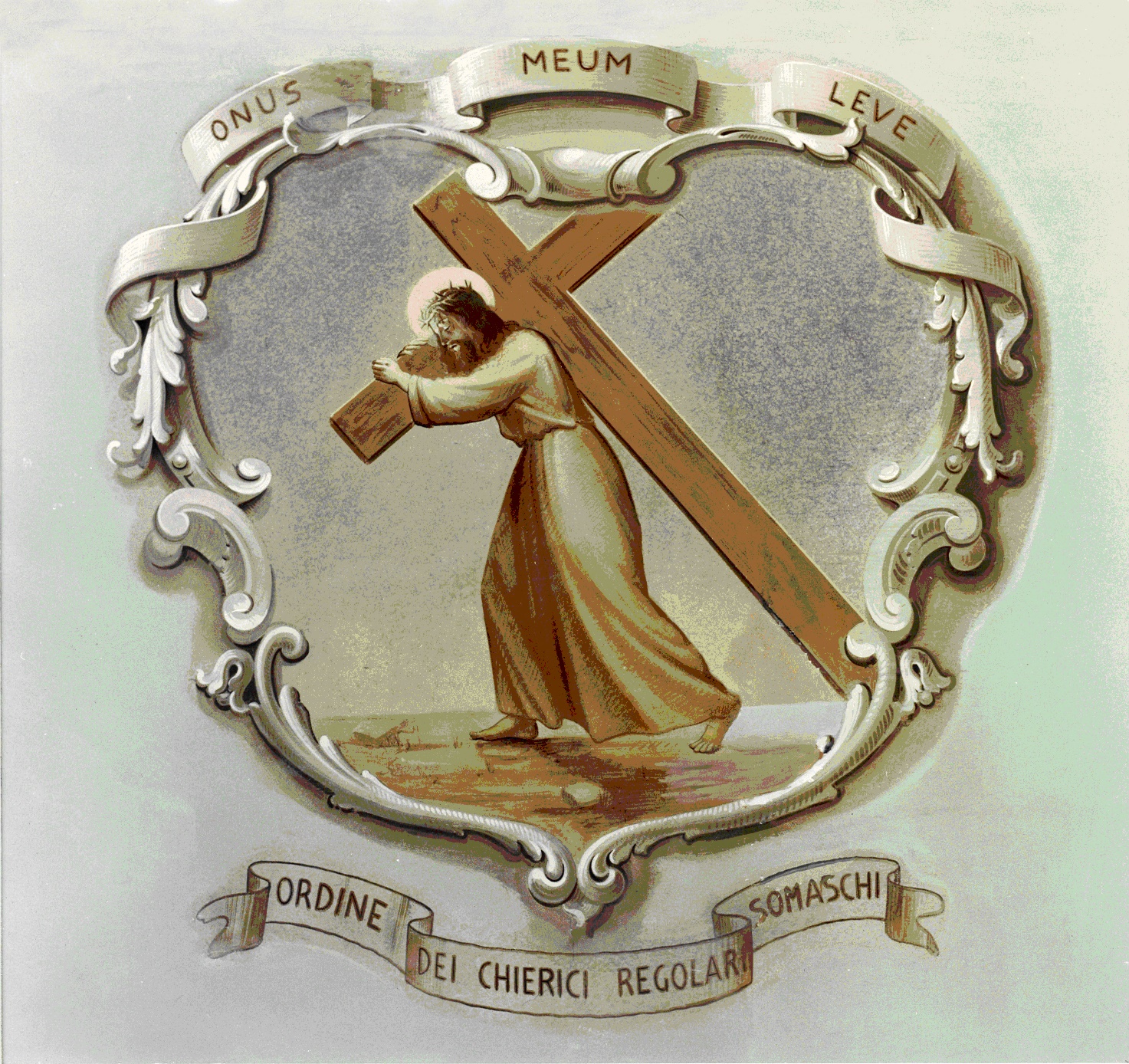 Gesù portacroce, stemma dei Padri SomaschiCOMUNITA’ SOMASCHEdal 1550 al 1602Mestre 13.3.2021Presentazione	Per giungere a realizzare questo risultato ho dovuto impegnarmi in diversi altri impegni, cui accenno solo genericamente.	trascrizione dattilografica di diversi libri degli Atti  delle case	registrazione della presenza dei Religiosi nelle case e nei tempi	arricchire questi dati con quanto trovavo in articoli della Rivistaregistrazione dei religiosi cui era stata dedicata una biografia, quasi 3.000Aggiungere questi ulteriori dati alle singole residenze dei ReligiosiDa questo lavorio hanno tratto origine i files:Presenza dei Somaschi nelle opere, 1550-1602, 1.11.2020Religiosi Somaschi che figurano in BIOGRAFIE CRS, ( quasi 3.000 )INDICE DEGLI ANNI1550 pag. 4			1567 pag. 24			1584 pag. 741551 pag. 5			1568 pag. 26			1585 pag. 781552 pag. 6			1569 pag. 28			1586 pag. 831553 pag. 9			1570 pag. 31			1587 pag. 871554 pag. 10			1571 pag. 33			1588 pag. 931555 pag. 11			1572 pag. 36			1589 pag. 1061556 pag. 12			1573 pag. 89			1590 pag. 1201557 pag. 13			1574 pag. 42			1591 pag. 1351558 pag. 14			1575 pag. 45			1592 pag. 1411559 pag. 15			1576 pag. 48			1593 pag. 1421560 pag. 16			1577 pag. 51			1594 pag. 1561561 pag. 17			1578 pag. 54			1595 pag. 1651562 pag. 18			1579 pag. 57			1596 pag. 1721563 pag. 19 			1580 pag. 60			1597 pag. 1831564 pag. 20			1581 pag. 63			1598 pag. 1911565 pag. 21			1582 ag. 67			1599 pag. 1991566 pag. 22			1583 pag. 70			1600 pag. 211										1601 pag. 223										1602 pag. 2351556 pag. 12			1573 pag. 39			1590 pag. 1201550BERGAMO Orfanotrofio di S. MartinoBRESCIA Orfanotrofio della Misericordia1550GENOVA Orfanotrofio di S. Giovanni BattistaMILANO Orfanotrofio di S. MartinoPAVIA Orfanotrofio dei SS. Gervasio e ProtasioSAVONA Orfanotrofio di S. LazzaroAiutato dalla Compagnia de Servi dei Poveri.SOMASCA1551BERGAMO Orfanotrofio di S. MartinoBRESCIA Orfanotrofio della MisericordiaGENOVA Orfanotrofio di S. Giovanni BattistaMILANO Orfanotrofio di S. MartinoPAVIA Orfanotrofio dei SS. Gervasio e ProtasioSAVONA Orfanotrofio di S. LazzaroAiutato dalla Compagnia de Servi dei Poveri.SOMASCA1551VERCELLI Orfanotrofio S. Maria MaddalenaVICENZA Orfanotrofio della Misericordia1552BERGAMO Orfanotrofio di Sn MartinoBRESCIA Orfanotrofio della MisericordiaIl 13.5.1552 si tiene alla Misericordia di Brescia il Capitolo della Compagnia.1552GENOVA Orfanotrofio di S. Giovanni Battista1552MILANO Orfanotrofio di S. MartinoPAVIA Orfanotrofio dei SS. Gervasio e ProtasioSAVONA Orfanotrofio di S. LazzaroAiutato dalla Compagnia de Servi dei Poveri.SOMASCA1551VERCELLI Orfanotrofio S. Maria MaddalenaVICENZA Orfanotrofio della Misericordia1552BERGAMO Orfanotrofio di S. MartinoBRESCIA Orfanotrofio della Misericordia1552GENOVA Orfanotrofio di S. Giovanni Battista1552MILANO Orfanotrofio di S. MartinoPAVIA OrfanotrofioSAVONA Orfanotrofio di S. LazzaroAiutato dalla Compagnia de Servi dei Poveri.SOMASCA1553BERGAMO Orfanotrofio di S. MartinoBRESCIA Orfanotrofio della CompagniaGENOVA Orfanotrofio di S. Giovanni BattistaMILANO Orfanotrofio di S. MartinoPAVIA OrfanotrofioSAVONA Orfanotrofio di S. LazzaroAiutato dalla Compagnia de Servi dei Poveri.SOMASCA1554BERGAMO Orfanotrofio di S. MartinoBRESCIA Orfanotrofio della Misericordia1554GENOVA Orfanotrofio di S. Giovanni BattistaMILANO Orfanotrofio di S. MartinoPAVIA OrfanotrofioSAVONA Orfanotrofio di S. LazzaroAiutato dalla Compagnia de Servi dei Poveri.SOMASCA1555BERGAMO Orfanotrofio di S. MartinoBRESCIA Orfanotrofio della MisericordiaGENOVA Orfanotrofio di S. Giovanni BattistaMILANO Orfanotrofio di S. MartinoPAVIA OrfanotrofioSAVONA Orfanotrofio di S. LazzaroAiutato dalla Compagnia de Servi dei Poveri.SOMASCA1556BERGAMO Orfanotrofio di S. MartinoIl 13 febbraio 1556 P. Mario De Lanzi entra in possesso di nuova sede per gli orfani, che abbandonano l’Ospedale di Santa Maria Maddalena. BRESCIA Orfanotrofio della MisericordiaGENOVA Orfanotrofio di S. Giovanni BattistaMILANO Orfanotrofio di S. MartinoPAVIA OrfanotrofioSAVONA Orfanotrofio di S. LazzaroAiutato dalla Compagnia de Servi dei Poveri.SOMASCA1557BERGAMO Orfanotrofio di S. MartinoBRESCIA Orfanotrofio della MisericordiaGENOVA Orfanotrofio di S. Giovanni BattistaMILANO Orfanotrofio di S. MartinoPAVIA OrfanotrofioSAVONA Orfanotrofio di S. LazzaroAiutato dalla Compagnia de Servi dei Poveri.SOMASCA1558BERGAMO Orfanotrofio di S. MartinoBRESCIA Orfanotrofio della MisericordiaGENOVA Orfanotrofio di S. Giovanni BattistaGENOVA Orfanotrofio di S. Giovanni BattistaMILANO Orfanotrofio di S. MartinoPAVIA OrfanotrofioSAVONA Orfanotrofio di S. LazzaroAiutato dalla Compagnia de Servi dei Poveri.SOMASCA1559BERGAMO Orfanotrofio di S. MartinoBRESCIA Orfanotrofio della MisericordiaCREMONA Orfanotrofio della MisericordiaCREMONA SS. Vitale e Geroldo1559GENOVA Orfanotrofio di S. Giovanni BattistaMILANO Orfanotrofio di S. MartinoPAVIA OrfanotrofioSAVONA Orfanotrofio di S. LazzaroAiutato dalla Compagnia de Servi dei Poveri.SOMASCA1560BERGAMO Orfanotrofio di S. MartinoBRESCIA Orfanotrofio della MisericordiaCREMONA Orfanotrofio della MisericordiaCREMONA SS. Vitale e GeroldoGENOVA Orfanotrofio di S. Giovanni BattistaMILANO Orfanotrofio di S. MartinoMILANO La Colombara Accademia di S. SpiritoPAVIA OrfanotrofioSAVONA Orfanotrofio di S. LazzaroAiutato dalla Compagnia de Servi dei Poveri.SOMASCA1561BERGAMO Orfanotrofio di S. Martino1561BRESCIA Orfanotrofio della MisericordiaCREMONA Orfanotrofio della MisericordiaCREMONA SS. Vitale e GeroldoGENOVA Orfanotrofio di S. Giovanni BattistaMILANO La Colombara Accademia di S. SpiritoMILANO Orfanotrofio di San MartinoPAVIA OrfanotrofioSAVONA Orfanotrofio di S. LazzaroAiutato dalla Compagnia de Servi dei Poveri.SOMASCA1562BERGAMO Orfanotrofio di S. MartinoBRESCIA Orfanotrofio della MisericordiaCREMONA Orfanotrofio della MisericordiaCREMONA SS. Vitale e GeroldoGENOVA Orfanotrofio di S. Giovanni BattistaMILANO La Colombara Accademia di S. SpiritoMILANO Orfanotrofio di San MartinoMILANO Triulzio S. CrocePAVIA OrfanotrofioSAVONA Orfanotrofio di S. LazzaroAiutato dalla Compagnia de Servi dei Poveri.SOMASCA1563BERGAMO Orfanotrofio di S. Martino1563BRESCIA Orfanotrofio della Misericordia1563CREMONA Orfanotrofio della MisericordiaCREMONA SS. Vitale e Geroldo	GENOVA Orfanotrofio di S. Giovanni BattistaMILANO La Colombara Accademia di S. SpiritoMILANO Orfanotrofio di San MartinoMILANO Triulzio S. CrocePAVIA OrfanotrofioSAVONA Orfanotrofio di S. LazzaroAiutato dalla Compagnia de Servi dei Poveri.SOMASCAVICENZA Orfanotrofio della Misericordia15631564BERGAMO Orfanotrofio di S. Martino1564BRESCIA Orfanotrofio della MisericordiaCREMONA Orfanotrofio della MisericordiaCREMONA SS. Vitale e GeroldoNel 1564 il Vescovo Sfondrati erige la Compagnia delle Dottrina Crisrtiana ed affida a P. Scotti la diffusione.1564GENOVA Orfanotrofio di S. Giovanni BattistaMILANO La Colombara Accademia di S. SpiritoMILANO Orfanotrofio di San MartinoMILANO Triulzio S. CrocePAVIA OrfanotrofioSAVONA Orfanotrofio di S. LazzaroAiutato dalla Compagnia de Servi dei Poveri.SOMASCAVICENZA Orfanotrofio della Misericordia15641565BERGAMO Orfanotrofio di S. Martino1565BRESCIA Orfanotrofio della MisericordiaCREMONA Orfanotrofio della MisericordiaCREMONA SS. Vitale e Geroldo1565GENOVA Orfanotrofio di S. Giovanni BattistaMILANO La Colombara Accademia di S. SpiritoMILANO Orfanotrofio di San MartinoMILANO Triulzio S. CrocePAVIA OrfanotrofioSAVONA Orfanotrofio di S. Lazzaro1565Nel 1566 l’Orfanotrofio, di S. Lazzaro, smembrato dall’Ospedale, è accettato dalla Compagnia dei Servi dei Poveri.SOMASCAVICENZA Orfanotrofio della Misericordia15651566BERGAMO Orfanotrofio di S. Martino1566Nel 1566 l’orfanotrofio di San Martino è trasferito in località Fortino, fuori della Porta di San Giacomo.BRESCIA Orfanotrofio della Misericordia1566 CREMONA Orfanotrofio della MisericordiaCREMONA SS. Vitale e Geroldo1566GENOVA Orfanotrofio di S. Giovanni BattistaMILANO La Colombara Accademia di S. SpiritoMILANO Orfanotrofio di San MartinoMILANO Triulzio S. CrocePAVIA OrfanotrofioPAVIA S. MaioloNel 1566 San Carlo cede ai Somaschi la chiesa e la fabbrica di S Maiolo.I primi Somaschi vi abitarono dal 1.11.1566.SAVONA Orfanotrofio di S. LazzaroSOMASCA1566VICENZA Orfanotrofio della Misericordia15661567BERGAMO Orfanotrofio di S. Martino1567BRESCIA Orfanotrofio della Misericordia1567CREMONA Orfanotrofio della MisericordiaCREMONA SS. Vitale e Geroldo1567GENOVA Orfanotrofio di S. Giovanni Battista1567MILANO La Colombara Accademia di S. SpiritoMILANO Orfanotrofio di San MartinoMILANO Triulzio S. CrocePAVIA Orfanotrofio1567PAVIA S. MaioloSAVONA Orfanotrofio di S. LazzaroSOMASCA1567VERCELLI Orfanotrofio di S. Maria MaddalenaVICENZA Orfanotrofio della Misericordia15671568BERGAMO Orfanotrofio di S. Martino1568BRESCIA Orfanotrofio della MisericordiaCREMONA Orfanotrofio della MisericordiaCREMONA SS. Vitale e Geroldo1568GENOVA S. Maria Maddalena 1568GENOVA Orfanotrofio di S. Giovanni Battista1568GENOVA S. Spirito1568MILANO La Colombara Accademia di S. SpiritoMILANO Orfanotrofio di San MartinoMILANO Triulzio S. CrocePAVIA Orfanotrofio1568PAVIA S. MaioloSAVONA Orfanotrofio di S. LazzaroSOMASCA1568VERCELLI Orfanotrofio di S. Maria MaddalenaVICENZA Orfanotrofio della Misericordia15681569BERGAMO Orfanotrofio di S. Martino1569BRESCIA Orfanotrofio della MisericordiaCREMONA Orfanotrofio della MisericordiaCREMONA SS. Vitale e Geroldo1569GENOVA S. Maria Maddalena 1569GENOVA Orfanotrofio di S. Giovanni Battista1569GENOVA S. Spirito1569MILANO La Colombara Accademia di S. SpiritoMILANO Orfanotrofio di S. Martino1569MILANO Triulzio S. CroceNAPOLI Orfanotrofio di S. Maria di Loreto1569PAVIA OrfanotrofioPAVIA S. Maiolo1569SAVONA Orfanotrofio di S. LazzaroSOMASCA1569VERCELLI Orfanotrofio di S. Maria Maddalena1569VICENZA Orfanotrofio della Misericordia15691570BERGAMO Orfanotrofio di S. Martino1570BRESCIA Orfanotrofio della MisericordiaCREMONA Orfanotrofio della MisericordiaCREMONA SS. Vitale e Geroldo1570GENOVA S. Maria Maddalena GENOVA Orfanotrofio di S. Giovanni BattistaGENOVA S. SpiritoMILANO La Colombara Accademia di S. SpiritoMILANO Orfanotrofio di S. Martino1570MILANO Triulzio S. CroceNAPOLI Orfanotrofio di S. Maria di Loreto1570PAVIA OrfanotrofioPAVIA S. Maiolo1570SAVONA Orfanotrofio di S. LazzaroSIENA Orfanotrofio degli InnocentiniSOMASCA1570VERCELLI Orfanotrofio di S. Maria MaddalenaVICENZA Orfanotrofio della Misericordia15701571BERGAMO Orfanotrofio di S. Martino1571BRESCIA Orfanotrofio della Misericordia1571CREMONA Orfanotrofio della Misericordia1571CREMONA SS. Vitale e Geroldo1571GENOVA S. Maria Maddalena GENOVA Orfanotrofio di S. Giovanni Battista1571GENOVA S. Spirito1571MILANO La Colombara Accademia di S. SpiritoMILANO Orfanotrofio di S. Martino1571MILANO Triulzio S. CroceNAPOLI Orfanotrofio di S. Maria di Loreto1571PAVIA OrfanotrofioPAVIA S. Maiolo1571SAVONA Orfanotrofio di S. Lazzaro1571SIENA Orfanotrofio degli InnocentiniVERCELLI Orfanotrofio di S. Maria MaddalenaVICENZA Orfanotrofio della Misericordia15711572BERGAMO Orfanotrofio di S. Martino1572BRESCIA Orfanotrofio della Misericordia1572CREMONA Orfanotrofio della Misericordia1572CREMONA SS. Vitale e Geroldo1572GENOVA S. Maria Maddalena 1572GENOVA Orfanotrofio di S. Giovanni Battista1572GENOVA S. Spirito1572MILANO La Colombara Accademia di S. SpiritoMILANO Orfanotrofio di S. Martino1572MILANO Triulzio S. CroceNAPOLI Orfanotrofio di S. Maria di Loreto1572PAVIA Orfanotrofio1572ROMA S. Biagio1572SAVONA Orfanotrofio di S. LazzaroSIENA Orfanotrofio degli InnocentiniSOMASCA1572VENEZIA Ospitaletto1572VERCELLI Orfanotrofio di S. Maria MaddalenaVICENZA Orfanotrofio della Misericordia1572VICENZA SS. Filippo e Giacomo15721573BERGAMO Orfanotrofio di S. Martino1573BRESCIA Orfanotrofio della MisericordiaCREMONA Orfanotrofio della MisericordiaCREMONA SS. Vitale e Geroldo1573GENOVA S. Maria Maddalena 1573GENOVA Orfanotrofio di S. Giovanni BattistaGENOVA S. Spirito1573MILANO La Colombara Accademia di S. SpiritoMILANO Orfanotrofio di S. Martino1573(1), Riv. Congr., fasc. 14, 1927, P. Gambarana Angelo Marco, pag. 111-113MILANO Triulzio S. CroceNAPOLI Orfanotrofio di S. Maria di Loreto1573PAVIA OrfanotrofioPAVIA S. MaioloPIACENZA S. StefanoCasa data da Gregorio XIII nel 1573.I Padri ne presero possesso il 21.6.1574: cura d’anime ed Orfanotrofio.1573ROMA S. Biagio1573SAVONA Orfanotrofio di S. LazzaroSIENA Orfanotrofio degli InnocentiniSOMASCA1573VENEZIA Ospitaletto1573VERCELLI Orfanotrofio di S. Maria MaddalenaVICENZA Orfanotrofio della Misericordia1573VICENZA SS. Filippo e Giacomo1574BERGAMO Orfanotrofio di S. Martino1574BRESCIA Orfanotrofio della Misericordia1574CREMONA Orfanotrofio della MisericordiaCREMONA SS. Vitale e Geroldo1574GENOVA S. Maria Maddalena 1774GENOVA Orfanotrofio di S. Giovanni Battista1574GENOVA S. SpiritoMILANO La Colombara Accademia di S. SpiritoMILANO Orfanotrofio di S. Martino1574MILANO Triulzio S. CroceNAPOLI Orfanotrofio di S. Maria di Loreto1574PAVIA OrfanotrofioPAVIA S. Maiolo1574PIACENZA S. Stefano1574ROMA S. Biagio1574SAVONA Orfanotrofio di S. LazzaroSIENA Orfanotrofio degli InnocentiniSOMASCA1574VENEZIA Ospitaletto1574VERCELLI Orfanotrofio di S. Maria MaddalenaVICENZA Orfanotrofio della Misericordia1574VICENZA SS. Filippo e Giacomo15741575BERGAMO Orfanotrofio di S. Martino1575BRESCIA Orfanotrofio della MisericordiaCREMONA Orfanotrofio della MisericordiaCREMONA SS. Vitale e Geroldo1575GENOVA S. Maria Maddalena Il 15 settembre 1575 i Chierici Regolari Somaschi entrano in possesso della chiesa della Maddalena di Genova.Il 5 ottobre 1575 prendono il possesso legale e assoluto della chiesa.1575GENOVA Orfanotrofio di S. Giovanni Battista1575GENOVA S. SpiritoLODI OrfanotrofioMACERATA Orfanotrofio S. Giovanni Battista1575MILANO La Colombara Accademia di S. SpiritoMILANO Orfanotrofio di S. Martino1575MILANO Triulzio S. CroceNAPOLI Orfanotrofio di S. Maria di Loreto1575PAVIA OrfanotrofioPAVIA S. Maiolo1575PIACENZA S. StefanoROMA S. Biagio1575SAVONA Orfanotrofio di S. LazzaroSIENA Orfanotrofio degli InnocentiniSOMASCA1575VENEZIA OspitalettoVERCELLI Orfanotrofio di S. Maria MaddalenaVICENZA Orfanotrofio della Misericordia1575VICENZA SS. Filippo e Giacomo1576BERGAMO Orfanotrofio di S. Martino1576BRESCIA Orfanotrofio della MisericordiaCREMONA Orfanotrofio della Misericordia1576CREMONA S. LuciaCREMONA SS. Vitale e Geroldo1576GENOVA S. Maria Maddalena 1576GENOVA Orfanotrofio di S. Giovanni BattistaGENOVA S. SpiritoLODI OrfanotrofioMACERATA Orfanotrofio S. Giovanni BattistaMILANO La Colombara Accademia di S. SpiritoMILANO Orfanotrofio di S. Martino1576MILANO Triulzio S. CroceNAPOLI Orfanotrofio di S. Maria di Loreto1576PAVIA OrfanotrofioPAVIA S. Maiolo1576PIACENZA S. StefanoROMA S. Biagio1576SAVONA Orfanotrofio di S. LazzaroSIENA Orfanotrofio degli InnocentiniSOMASCA1576VENEZIA OspitalettoVERCELLI Orfanotrofio di S. Maria MaddalenaVICENZA Orfanotrofio della Misericordia1576VICENZA SS. Filippo e Giacomo1577BERGAMO Orfanotrofio di S. Martino1577BRESCIA Orfanotrofio della MisericordiaCREMONA Orfanotrofio della Misericordia1577CREMONA SS. Vitale e Geroldo1577GENOVA S. Maria Maddalena 1577GENOVA Orfanotrofio di S. Giovanni BattistaGENOVA S. SpiritoLODI OrfanotrofioMACERATA Orfanotrofio S. Giovanni BattistaMILANO La Colombara Accademia di S. SpiritoMILANO Orfanotrofio di S. Martino1577MILANO Triulzio S. CroceNAPOLI Orfanotrofio di S. Maria di Loreto1577PAVIA Orfanotrofio1577PAVIA S. MaioloPIACENZA S. StefanoROMA S. Biagio1577SAVONA Orfanotrofio di S. LazzaroSIENA Orfanotrofio degli InnocentiniSOMASCA1577VENEZIA OspitalettoVERCELLI Orfanotrofio di S. Maria Maddalena1577VICENZA Orfanotrofio della Misericordia1577VICENZA SS. Filippo e Giacomo1578BERGAMO Orfanotrofio di S. Martino1578BRESCIA Orfanotrofio della MisericordiaCREMONA Orfanotrofio della MisericordiaCREMONA SS. Vitale e Geroldo1578GENOVA S. Maria Maddalena 1578GENOVA Orfanotrofio di S. Giovanni BattistaGENOVA S. SpiritoLODI Orfanotrofio1578MACERATA Orfanotrofio S. Giovanni BattistaMILANO La Colombara Accademia di S. SpiritoMILANO Orfanotrofio di S. Martino1578MILANO Triulzio S. Croce1578PAVIA OrfanotrofioPAVIA OrfanotrofioPIACENZA S. StefanoROMA S. Biagio1578SAVONA Orfanotrofio di S. LazzaroSIENA Orfanotrofio degli InnocentiniSOMASCA1578VENEZIA Ospitaletto1578VERCELLI Orfanotrofio di S. Maria Maddalena1578VICENZA Orfanotrofio della Misericordia1578VICENZA SS. Filippo e Giacomo1579BERGAMO Orfanotrofio di S. Martino1579BRESCIA Orfanotrofio della MisericordiaCREMONA Orfanotrofio della Misericordia1579CREMONA SS. Vitale e Geroldo1579GENOVA S. Maria Maddalena 1579GENOVA Orfanotrofio di S. Giovanni BattistaGENOVA S. SpiritoLODI OrfanotrofioMACERATA Orfanotrofio S. Giovanni BattistaMILANO La Colombara Accademia di S. SpiritoMILANO Orfanotrofio di S. Martino1579MILANO Triulzio S. CroceNAPOLI Orfanotrofio di S. Maria di Loreto1579PAVIA OrfanotrofioPAVIA OrfanotrofioPIACENZA S. SefanoROMA S. Biagio1579SAVONA Orfanotrofio di S. LazzaroSIENA Orfanotrofio degli InnocentiniSOMASCAPasqua del 1579: il Seminario di S. Carlo si sposta a Celana.1579VENEZIA Ospitaletto1579VENEZIA Seminario PatriarcaleVERCELLI Orfanotrofio di S. Maria Maddalena1579VICENZA Orfanotrofio della Misericordia1579VICENZA SS. Filippo e Giacomo1580BERGAMO Orfanotrofio di S. Martino1580BRESCIA Orfanotrofio della Misericordia1580CREMONA Orfanotrofio della MisericordiaCREMONA S. Lucia1580CREMONA SS. Vitale e Geroldo1580GENOVA S. Maria Maddalena 1580GENOVA Orfanotrofio di S. Giovanni BattistaGENOVA S. SpiritoLODI OrfanotrofioMACERATA Orfanotrofio S. Giovanni BattistaMILANO La Colombara Accademia di S. SpiritoMILANO Orfanotrofio di S. Martino1580MILANO Triulzio S. CroceNAPOLI Orfanotrofio di S. Maria di Loreto1580PAVIA OrfanotrofioPAVIA S. MaioloPIACENZA S. Stefano1580ROMA S. BiagioNel 1580 si colloca il Noviziato a San Biagio, Roma.1580SAVONA Orfanotrofio di S. LazzaroSIENA Orfanotrofio degli InnocentiniSOMASCA1580VENEZIA OspitalettoVENEZIA Seminario PatriarcaleVERCELLI Orfanotrofio di S. Maria Maddalena1580VICENZA Orfanotrofio della Misericordia1580VICENZA SS. Filippo e Giacomo1581BERGAMO Orfanotrofio di S. Martino1581BRESCIA Orfanotrofio della Misericordia1581CREMONA Orfanotrofio della MisericordiaCREMONA S. Lucia1581CREMONA SS. Vitale e Geroldo1581GENOVA S. Maria Maddalena 1581GENOVA S. SpiritoIl 6 febbraio 1581, i Padri Somaschi entrano in assoluto possesso di questa sede. E’ incorporata a quella della Maddalena.1581LODI OrfanotrofioMACERATA Orfanotrofio S. Giovanni BattistaMILANO Orfanotrofio di S. Martino1581MILANO Triulzio S. CroceNAPOLI Orfanotrofio di S. Maria di Loreto1581PAVIA OrfanotrofioPAVIA S. MaioloPIACENZA S. Siro1581ROMA S. Biagio1581SAVONA Orfanotrofio di S. LazzaroSIENA Orfanotrofio degli InnocentiniSOMASCA1581TRENTO S.Maria Maddalena1581VENEZIA OspitalettoVENEZIA Seminario PatriarcaleVERCELLI Orfanotrofio di S. Maria Maddalena1581VICENZA Orfanotrofio della Misericordia1581VICENZA SS. Filippo e Giacomo1582BERGAMO Orfanotrofio di S. Martino1582BRESCIA Orfanotrofio della Misericordia1582CREMONA Orfanotrofio della MisericordiaCREMONA S. LuciaCREMONA SS. Vitale e Geroldo1582GENOVA S. Maria Maddalena 1582GENOVA S. Spirito1582LODI OrfanotrofioMACERATA Orfanotrofio S. Giovanni BattistaMILANO La Colombara Accademia di S. SpiritoMILANO Orfanotrofio di S. Martino1582MILANO Triulzio S. Croce1582NAPOLI Orfanotrofio di S. Maria di Loreto1582PAVIA OrfanotrofioPAVIA S. MaioloPIACENZA S. Stefano1582ROMA S. BiagioSAVONA Orfanotrofio di S. LazzaroSIENA Orfanotrofio degli InnocentiniSOMASCATRENTO S.Maria Maddalena1582VENEZIA OspitalettoVENEZIA Seminario PatriarcaleVERCELLI Orfanotrofio di S. Maria Maddalena1582VICENZA Orfanotrofio della Misericordia1582VICENZA SS. Filippo e Giacomo1583BERGAMO Orfanotrofio di S. Martino1583BRESCIA  Orfanotrofio della Misericordia1583COMO Collegio GallioCREMONA Orfanotrofio della MisericordiaCREMONA S. Lucia7.7.1583, data della bolla di erezione della casa di S. Lucia in Cremona.  1583CREMONA SS. Vitale e GeroldoGENOVA S. Maria Maddalena 1583GENOVA S. Spirito1583LODI OrfanotrofioMACERATA Orfanotrofio S. Giovanni BattistaMILANO La Colombara Accademia di S. SpiritoMILANO Orfanotrofio di S. Martino1583MILANO Triulzio S. Croce1583NAPOLI Orfanotrofio di S. Maria di Loreto1583PAVIA OrfanotrofioPAVIA S. MaioloPIACENZA S. Stefano1583ROMA S. Biagio1583SAVONA Orfanotrofio di S. LazzaroSIENA Orfanotrofio degli InnocentiniSOMASCATRENTO S.Maria MaddalenaVENEZIA SS.a Trinità1583VENEZIA OspitalettoVENEZIA Seminario PatriarcaleVERCELLI Orfanotrofio di S. Maria Maddalena1583VICENZA Orfanotrofio della Misericordia1583VICENZA SS. Filippo e GiacomoI Padri Somaschi sono chiamati ai Santi Filippo e Giacomo nel 1583.15831584BERGAMO Orfanotrofio di S. Martino1584BRESCIA Orfanotrofio della Misericordia1584COMO Collegio Gallio1584Si ritarda l’apertura del Collegio.CREMONA Orfanotrofio della MisericordiaCREMONA S. LuciaCREMONA SS. Vitale e Geroldo1584GENOVA S. Maria Maddalena 1584GENOVA S. Spirito1584LODI OrfanotrofioMACERATA Orfanotrofio S. Giovanni BattistaMILANO La Colombara Accademia di S. SpiritoMILANO Orfanotrofio di S. Martino1584MILANO Triulzio S. CroceNAPOLI Orfanotrofio di S. Maria di Loreto1584PAVIA OrfanotrofioPAVIA S. Maiolo1584PIACENZA S. Stefano1584ROMA S. Biagio1584SAVONA Orfanotrofio di S. LazzaroSIENA Orfanotrofio degli InnocentiniSOMASCA1584TRENTO S.Maria MaddalenaVENEZIA OspitalettoVENEZIA SS.ma Trinità1584VENEZIA Seminario Patriarcale1584VERCELLI Orfanotrofio di S. Maria Maddalena1584VICENZA Orfanotrofio della Misericordia1584VICENZA SS. Filippo e Giacomo15841585BERGAMO Orfanotrofio di S. Martino1585BRESCIA Orfanotrofio della Misericordia1585COMO Collegio GallioCREMONA Orfanotrofio della Misericordia1585CREMONA S. LuciaCREMONA S. LuciaCREMONA SS. Vitale e Geroldo1585GENOVA S. Maria Maddalena 1585GENOVA S. SpiritoIl 6.5.1585, nel Capitolo di Pavia, si decide di spostare il Noviziato a Santo Spirito di Genova.1585LODI OrfanotrofioMACERATA Orfanotrofio S. Giovanni BattistaMILANO La Colombara Accademia di S. SpiritoMILANO Orfanotrofio di S. Martino1585MILANO S. Maria SecretaNel Capitolo di Pavia, 6.5.1585 si erige la casa di S. Maria Segreta.1585MILANO Triulzio S. CroceNAPOLI Orfanotrofio di S. Maria di Loreto1585PAVIA OrfanotrofioPAVIA S. Maiolo1585PIACENZA S. Stefano1585ROMA S. Biagio1585SALO’ S. Giustina1585SAVONA Orfanotrofio di S. LazzaroSIENA Orfanotrofio degli InnocentiniSOMASCAI Somaschi abbandonano il luogo di San Francesco, scendono a Somasca.1585TRENTO S.Maria MaddalenaVENEZIA OspitalettoVENEZIA SS.ma TrinitàVENEZIA Seminario Patriarcale1585VERCELLI Orfanotrofio di S. Maria Maddalena1585VICENZA Orfanotrofio della Misericordia1585VICENZA SS. Filippo e Giacomo15851586BERGAMO Orfanotrofio di S. Martino1586(1) Riv. Congr., fasc. 25, 1929 P. Gonella G.Battista, pag. 44-48BRESCIA Orfanotrofio della misericordia1586COMO Collegio GallioCREMONA Orfanotrofio della MisericordiaCREMONA S. LuciaCREMONA SS. Vitale e Geroldo1586GENOVA S. Maria Maddalena 1586GENOVA S. Spirito1586LODI OrfanotrofioMACERATA Orfanotrofio S. Giovanni BattistaMILANO La Colombara Accademia di S. SpiritoMILANO Orfanotrofio di S. Martino1586MILANO S. Maria Secreta1586MILANO Triulzio S. CroceNAPOLI Orfanotrofio di S. Maria di LoretoNAPOLI Orfanotrofio di S. Maria di Loreto1586PAVIA OrfanotrofioPAVIA S. MaioloPIACENZA S. Stefano1586ROMA S. Biagio1586SALO’ S. Giustina1586SAVONA Orfanotrofio di S. LazzaroSIENA Orfanotrofio degli InnocentiniSOMASCA1586TRENTO S. Maria MaddalenaVENEZIA Ospitaletto1586VENEZIA SS.ma TrinitàVENEZIA Seminario Patriarcale1586VERCELLI Orfanotrofio di S. Maria Maddalena1586VICENZA Orfanotrofio della Misericordia1586VICENZA SS. Filippo e Giacomo15861587BERGAMO Orfanotrofio di S. Martino1587BRESCIA Orfanotrofio della Misericordia1587COMO Collegio Gallio1587CREMONA Orfanotrofio della Misericordia1587CREMONA S. LuciaCREMONA SS. Vitale e Geroldo1587(1) Cfr. Riv. Congr., fasc. 1, 1925, P. Scotti Giovanni, pag. 21-22GENOVA S. Maria Maddalena 1587GENOVA S. Spirito1587LODI OrfanotrofioMACERATA Orfanotrofio S. Giovanni BattistaMILANO La Colombara Accademia di S. SpiritoMILANO Orfanotrofio di S. Martino1587MILANO S. Maria Secreta1587MILANO Triulzio S. CroceNAPOLI Orfanotrofio di S. Maria di Loreto1587PAVIA OrfanotrofioPAVIA S. Maiolo1587PIACENZA S. Stefano1587(1) Riv. Congr., fasc. 38, 1931, P. Bottoni Cesare, pag. 98-99ROMA S. Biagio1587SALO’ S. GiustinaIl 14.11.1587 si erige il collegio di Santa Giustina di Salò.1587SAVONA Orfanotrofio di S. LazzaroSIENA Orfanotrofio degli InnocentiniSOMASCA1587TRENTO S. Maria MaddalenaVENEZIA Ospitaletto1587VENEZIA SS.ma Trinità1587VENEZIA Seminario Patriarcale1587VERCELLI Orfanotrofio di S. Maria Maddalena1587VICENZA Orfanotrofio della Misericordia1587VICENZA SS. Filippo e Giacomo1587VICENZA Seminario15871588BERGAMO Orfanotrofio di S. Martino1588BRESCIA Orfanotrofio della Misericordia1588COMO Collegio Gallio1588CREMONA Orfanotrofio della Misericordia1588CREMONA S. LuciaCREMONA SS. Vitale e Geroldo1588GENOVA S. Maria Maddalena 1588GENOVA S. Spirito1588LODI Orfanotrofio1588MACERATA Orfanotrofio S. Giovanni Battista1588MILANO La Colombara Accademia di S. Spirito1588MILANO Orfanotrofio di S. Martino1588MILANO S. Maria Secreta1588MILANO Triulzio S. Croce1588NAPOLI Orfanotrofio di S. Maria di Loreto1588PAVIA Orfanotrofio1588PAVIA S. Maiolo1588PIACENZA S. Stefano1588ROMA S. Biagio1588 ( da Atti dei Capitoli Generali, II 1581-1591 )SALO’ S. Giustina1588SAVONA Orfanotrofio di S. LazzaroSIENA Orfanotrofio degli Innocentini1588SOMASCA1588TRENTO S. Maria MaddalenaVENEZIA Ospitaletto1588VENEZIA SS.ma Trinità1588VENEZIA Sem. Ducale1588VENEZIA Seminario Patriarcale1588VERCELLI Orfanotrofio di S. Maria Maddalena1588VICENZA Orfanotrofio della Misericordia1588VICENZA Seminario1588VICENZA SS. Filippo e Giacomo1588VICENZA Seminario15881589BERGAMO Orfanotrofio di S. Martino1589BRESCIA Orfanotrofio della Misericordia1589COMO Collegio Gallio1589Il Padre Generale, G.Battista Fabreschi, prende possesso del Collegio Gallio.CREMONA Orfanotrofio della Misericordia1589CREMONA S. Lucia1589CREMONA SS. Vitale e Geroldo1589GENOVA S. Maria Maddalena 1589GENOVA S. Spirito1589LODI Orfanotrofio1589MACERATA Orfanotrofio S. Giovanni Battista1589MILANO La Colombara Accademia di S. Spirito1590MILANO Orfanotrofio di S. Martino1589MILANO S. Maria Secreta1589MILANO Triulzio S. Croce1589NAPOLI Orfanotrofio di S. Maria di Loreto1589PAVIA Orfanotrofio1589PAVIA S. Maiolo1589PIACENZA S. Stefano1589ROMA S. Biagio1589SALO’ S. Giustina1589SIENA Orfanotrofio degli Innocentini1589SOMASCA1589TRENTO S. Maria MaddalenaVENEZIA Ospitaletto1589VENEZIA SS.ma TrinitàVENEZIA Sem. DucaleVENEZIA Seminario Patriarcale1589VERCELLI Orfanotrofio di S. Maria Maddalena1589VICENZA Orfanotrofio della Misericordia1589VICENZA SS. Filippo e Giacomo1589VICENZA Seminario15891590BERGAMO Orfanotrofio di S. Martino1590BRESCIA Orfanotrofio della Misericordia1590COMO Collegio Gallio1590CREMONA Orfanotrofio della Misericordia1590CREMONA S. LuciaCREMONA SS. Vitale e Geroldo1590GENOVA S. Maria Maddalena 1590GENOVA S. Spirito1590LODI Orfanotrofio1590LODRONE ( Trento )1590MACERATA Orfanotrofio S. Giovanni Battista1590MILANO La Colombara Accademia di S. Spirito1590MILANO Orfanotrofio di S. Martino1590MILANO S. Maria Secreta1590MILANO Triulzio S. Croce1590NAPOLI Orfanotrofio di S. Maria di Loreto1590PAVIA Orfanotrofio1590PAVIA S. Maiolo1590PIACENZA S. Stefano1590ROMA S. Biagio1590SALO’ S. Giustina1590SIENA Orfanotrofio degli Innocentini1590SOMASCA1590TRENTO S. Maria MaddalenaVENEZIA Ospitaletto1590VENEZIA SS.ma TrinitàVENEZIA Sem. Ducale1590VENEZIA Seminario Patriarcale1590VERCELLI Orfanotrofio di S. Maria Maddalena1590VICENZA Orfanotrofio della Misericordia1590VICENZA SS. Filippo e Giacomo1590VICENZA Seminario15901591BERGAMO Orfanotrofio di S. Martino1591BRESCIA Orfanotrofio della Misericordia1591COMO Collegio Gallio1591CREMONA Orfanotrofio della Misericordia1591CREMONA S. Lucia1591CREMONA SS. Vitale e Geroldo1591GENOVA S. Maria Maddalena 1591GENOVA S. Spirito1591LODI Orfanotrofio1591LODRONE ( Trento )1591MACERATA Orfanotrofio S. Giovanni Battista1591MILANO La Colombara Accademia di S. Spirito1591MILANO Orfanotrofio di S. Martino1591MILANO S. Maria Secreta1591MILANO Triulzio S. Croce1591NAPOLI Orfanotrofio di S. Maria di Loreto1591PAVIA Orfanotrofio1591PAVIA S. Maiolo1591PIACENZA S. Stefano1591ROMA S. BiagioSupplica al S. Padre per accettare i novizi in S. Biagio in Montecitorio di Roma, 29 maggio 1591.1591SALO’ S. Giustina1591SIENA Orfanotrofio degli InnocentiniSOMASCA1591TRENTO S. Maria MaddalenaVENEZIA IncurabiliVENEZIA Ospitaletto1591VENEZIA SS.ma Trinità1591VENEZIA Sem. Ducale1591VENEZIA Seminario PatriarcaleVERCELLI Orfanotrofio di S. Maria Maddalena1591VICENZA Orfanotrofio della Misericordia1591VICENZA SS. Filippo e Giacomo1591VICENZA Seminario1592BERGAMO Orfanotrofio di S. Martino1592BRESCIA Orfanotrofio della Misericordia1592COMO Collegio Gallio1592CREMONA Orfanotrofio della MisericordiaCREMONA S. Lucia1592CREMONA SS. Vitale e Geroldo1592GENOVA S. Maria Maddalena 1592GENOVA S. Spirito1592LODI Orfanotrofio1592LODRONE ( Trento )1592MACERATA Orfanotrofio S. Giovanni Battista1592MILANO La Colombara Accademia di S. Spirito1592MILANO Orfanotrofio di S. Martino1592MILANO S. Maria Secreta1592MILANO Triulzio S. Croce1592NAPOLI Orfanotrofio di S. Maria di Loreto1592PAVIA Orfanotrofio1592PAVIA S. Maiolo1592PIACENZA S. Stefano1592ROMA S. Biagio1592SALO’ S. Giustina1592SOMASCA1592TRENTO S. Maria MaddalenaVENEZIA IncurabiliVENEZIA Ospitaletto15921592VENEZIA Sem. Ducale1592VENEZIA Seminario Patriarcale1592VERCELLI Orfanotrofio di S. Maria Maddalena1592VICENZA Orfanotrofio della Misericordia1592VICENZA SS. Filippo e Giacomo15921593BERGAMO Orfanotrofio di S. Martino1593BRESCIA Orfanotrofio della Misericordia1593CASERTA S. Maria del MonteCOMO Collegio GallioNel 1593 i Somaschi, al Gallio, accettano sotto la stessa disciplina il seminaio di Como.1593CREMONA Orfanotrofio della Misericordia1593CREMONA S. Lucia1593CREMONA SS. Vitale e Geroldo1593GENOVA S. Maria Maddalena 1593GENOVA S. Spirito1593LODI Orfanotrofio1593LODRONE ( Trento )1593MACERATA Orfanotrofio S. Giovanni Battista1593MILANO La Colombara Accademia di S. Spirito1593MILANO Orfanotrofio di S. Martino1593MILANO S. Maria Secreta1593MILANO Triulzio S. Croce1593NAPOLI Orfanotrofio di S. Maria di Loreto1593PAVIA Orfanotrofio1593PAVIA S. Maiolo1593PIACENZA S. Stefano1593ROMA S. Biagio1593SALO’ S. Giustina1593SIENA Orfanotrofio degli InnocentiniSOMASCA1593TRENTO S.Maria MaddalenaIl 2.5.1593, P. Dorati generale accetta il Seminario di Trento.1593TRENTO SeminarioVENEZIA IncurabiliVENEZIA Ospitaletto1593VENEZIA Sem. Ducale1593VENEZIA Seminario PatriarcaleVERCELLI Orfanotrofio di S. Maria Maddalena1593VICENZA Orfanotrofio della Misericordia1593VICENZA SS. Filippo e Giacomo15931594BERGAMO Orfanotrofio di S. Martino1594BRESCIA Orfanotrofio della Misericordia1594CASERTA S. Maria del Monte1594COMO Collegio Gallio1594CREMONA Orfanotrofio della Misericordia1594CREMONA S. LuciaCREMONA SS. Vitale e Geroldo1594GENOVA S. Maria Maddalena 1594GENOVA S. Spirito1594LODI Orfanotrofio1594LODRONE ( Trento )1594MACERATA Orfanotrofio S. Giovanni Battista1594MILANO La Colombara Accademia di S. SpiritoMILANO Orfanotrofio di S. Martino1594MILANO S. Maria Secreta1594MILANO Triulzio S. Croce1594NAPOLI Orfanotrofio di S. Maria di Loreto1594PAVIA Orfanotrofio1594PAVIA S. Maiolo1594PIACENZA S. Stefano1594ROMA S. Biagio1594SALO’ S. Giustina1594SIENA Orfanotrofio degli InnocentiniSOMASCAIl 24.4.1594 in S. Lucia di Cremona di stabilisce di spostare il noviziato da S. Maiolo di Pavia a Somasca.1594TRENTO S.Maria Maddalena1594TRENTO Seminario1594VENEZIA Incurabili1594VENEZIA Ospitaletto1594VENEZIA SS.ma TrinitàVENEZIA Sem. Ducale1594VENEZIA Seminario PatriarcaleVERCELLI Orfanotrofio di S. Maria Maddalena1594VICENZA Orfanotrofio della Misericordia1594VICENZA SS. Filippo e Giacomo15941595BERGAMO Orfanotrofio di S. Martino1595BRESCIA Orfanotrofio della Misericordia1595CASERTA S. Maria del MonteCOMO Collegio GallioCREMONA Orfanotrofio della Misericordia1595CREMONA S. Lucia1595CREMONA SS. Vitale e Geroldo1595GENOVA S. Maria Maddalena 1595GENOVA S. Spirito1595LODI Orfanotrofio1595LODRONE ( Trento )1595MACERATA Orfanotrofio S. Giovanni Battista1595MILANO La Colombara Accademia di S. Spirito1595MILANO Orfanotrofio di S. Martino1595MILANO S. Maria Secreta1595MILANO Triulzio S. Croce1595NAPOLI Orfanotrofio di S. Maria di Loreto1595PAVIA Orfanotrofio1595PAVIA S. Maiolo1595PIACENZA S. Stefano1595ROMA Collegio Clementino1595ROMA S. Biagio1595SALO’ S. Giustina1595SIENA Orfanotrofio degli InnocentiniSOMASCA1595TRENTO S. Maria MaddalenaTRENTO Seminario1595VENEZIA Incurabili1595VENEZIA Ospitaletto1595VENEZIA SS.ma Trinità1595VENEZIA Sem. Ducale1595VENEZIA Seminario PatriarcaleVERCELLI Orfanotrofio di S. Maria Maddalena1595VICENZA Orfanotrofio della Misericordia1595VICENZA SS. Filippo e Giacomo15951596BERGAMO Orfanotrofio di S. Martino1596BRESCIA Orfanotrofio della Misericordia1596CASERTA S. Maria del MonteCOMO Collegio Gallio1596CREMONA Orfanotrofio della Misericordia1596CREMONA S. Lucia1596CREMONA SS. Vitale e Geroldo1596GENOVA S. Maria Maddalena 1596GENOVA S. Spirito1596LODI Orfanotrofio1596LODRONE ( Trento )1596MACERATA Orfanotrofio S. Giovanni Battista1596MILANO La Colombara Accademia di S. Spirito1596MILANO Orfanotrofio di S. Martino1596MILANO S. Maria Secreta1596MILANO Triulzio S. Croce1596NAPOLI Orfanotrofio di S. Maria di Loreto1596PAVIA Orfanotrofio1596PAVIA S. Maiolo1596PIACENZA S. Stefano1596ROMA Collegio Clementino1596ROMA S. Biagio1596SALO’ S. BenedettoSALO’ S. GiustinaNel 1596, 15 agosto, i Somaschi accettano l’Accademia di S. Benedetto di Salò.1596SIENA Orfanotrofio degli InnocentiniSOMASCA1596TRENTO S. Maria Maddalena1596TRENTO SeminarioVENEZIA Incurabili1596VENEZIA Ospitaletto1596VENEZIA SS.ma Trinità1596VENEZIA Sem. Ducale1596VENEZIA Seminario Patriarcale1596VERCELLI Orfanotrofio di S. Maria Maddalena1596VICENZA Orfanotrofio della Misericordia1596VICENZA SS. Filippo e Giacomo15961597BERGAMO Orfanotrofio di S. Martino1597BRESCIA Orfanotrofio della Misericordia1597CASERTA S. Maria del MonteCOMO Collegio Gallio1597CREMONA Orfanotrofio della Misericordia1597CREMONA S. Lucia1597CREMONA SS. VITALE E GEROLDO1597GENOVA S. Maria Maddalena 1597GENOVA S. Spirito1597LODI Orfanotrofio1597LODRONE ( Trento )1597MACERATA Orfanotrofio S. Giovanni Battista1597MILANO La Colombara Accademia di S. Spirito1597MILANO Orfanotrofio di S. Martino1597MILANO S. Maria Secreta1597MILANO Triulzio S. Croce1597NAPOLI Orfanotrofio di S. Maria di Loreto1597PAVIA Orfanotrofio1597PAVIA S. Maiolo1597PIACENZA S. Stefano1597ROMA Collegio Clementino1597ROMA S. Biagio1597SALO’ S. BenedettoSALO’ S. Giustina1597SIENA Orfanotrofio degli InnocentiniSOMASCA1597TRENTO S. Maria Maddalena1597TRENTO SeminarioTREVISO S. AgostinoApertura 31.12.1597.1597VENEZIA Incurabili1597VENEZIA Ospitaletto1597VENEZIA Sem. Ducale1597VENEZIA Seminario Patriarcale1597VERCELLI Orfanotrofio di S. Maria Maddalena1597VICENZA Orfanotrofio della Misericordia1597VICENZA SS. Filippo e Giacomo15971598BERGAMO Orfanotrofio di S. Martino1598BRESCIA Orfanotrofio della Misericordia1598CASERTA S. Maria del MonteCOMO Collegio Gallio1598CREMONA Orfanotrofio della Misericordia1598CREMONA S. Lucia1598CREMONA SS. VITALE E GEROLDO1598GENOVA S. Maria Maddalena 1598GENOVA S. Spirito1598LODI Orfanotrofio1598LODRONE ( Trento )15981598MILANO La Colombara Accademia di S. Spirito1598MILANO Orfanotrofio di S. Martino1598MILANO S. Maria Secreta1598MILANO Triulzio S. Croce1598NAPOLI Orfanotrofio di S. Maria di Loreto1598PAVIA Orfanotrofio1598PAVIA S. Maiolo1598PIACENZA S. Stefano1598ROMA Collegio Clementino1598ROMA S. Biagio1598SALO’ S. BenedettoSALO’ S. Giustina1598SIENA Orfanotrofio degli InnocentiniSOMASCA1598TRENTO S. Maria Maddalena1598TRENTO SeminarioTREVISO S. Agostino1598VENEZIA Incurabili1598VENEZIA Ospitaletto1598VENEZIA SS.ma TrinitàVENEZIA Sem. Ducale1598VENEZIA Seminario Patriarcale1598VERCELLI Orfanotrofio di S. Maria Maddalena1598VICENZA Orfanotrofio della Misericordia1598VICENZA SS. Filippo e Giacomo15981599BERGAMO Orfanotrofio di S. MartinoIl 14 settembre 1599 si compera una nuova sede, Le Torrette, perché il precedente sito era impedito di ingrandirsi dalla Fortezza della città.1599BRESCIA Orfanotrofio della Misericordia1599CASERTA S. Maria del MonteCOMO Collegio Gallio1599CREMONA Orfanotrofio della MisericordiaCREMONA S. Lucia1599CREMONA SS. VITALE E GEROLDO1599GENOVA S. Maria Maddalena 1599GENOVA S. Spirito1599LODI Orfanotrofio1599LODRONE ( Trento )1599LUGANO Collegio S. AntonioMACERATA Orfanotrofio S. Giovanni Battista1599MILANO La Colombara Accademia di S. SpiritoMILANO Orfanotrofio di S. Martino1599MILANO S. Maria Secreta1599MILANO Triulzio S. Croce1599NAPOLI Orfanotrofio di S. Maria di Loreto1599PAVIA Orfanotrofio1599PAVIA S. Maiolo1599PIACENZA S. Stefano1599ROMA Collegio Clementino1599ROMA S. Biagio1599SALO’ S. Benedetto1599SALO’ S. GiustinaNel 1599 a Salò P. Dorati fonda la Compagnia dell’Angelo Custode.1599SIENA Orfanotrofio degli Innocentini1599SOMASCA1599TRENTO S. Maria Maddalena1599TRENTO Seminario1599TREVISO S. Agostino1599VENEZIA Incurabili1599VENEZIA Ospitaletto1599VENEZIA SS.ma Trinità1599VENEZIA Sem. Ducale1599VENEZIA Seminario Patriarcale1599VERCELLI Orfanotrofio di S. Maria Maddalena1599VICENZA Orfanotrofio della Misericordia1599VICENZA SS. Filippo e Giacomo15991600BERGAMO Orfanotrofio di S. Martino1600BRESCIA Orfanotrofio della Misericordia1600CASERTA S. Maria del MonteCOMO Collegio Gallio1600CREMONA Orfanotrofio della Misericordia1600CREMONA S. Lucia1600CREMONA SS. VITALE E GEROLDO1600GENOVA S. Maria Maddalena 1600GENOVA S. Spirito1600LODI OrfanotrofioLODRONE ( Trento )1600LUGANO Collegio S. AntonioMACERATA Orfanotrofio S. Giovanni Battista1600MILANO La Colombara Accademia di S. Spirito1600MILANO Orfanotrofio di S. Martino1600MILANO S. Maria SecretaMILANO Triulzio S. Croce1600NAPOLI Orfanotrofio di S. Maria di Loreto1600PAVIA Orfanotrofio1600PAVIA S. Maiolo1600PIACENZA S. Stefano1600ROMA Collegio Clementino1600ROMA S. Biagio1600SALO’ S. Benedetto1600SALO’ S. GiustinaSOMASCA1600TRENTO S. Maria Maddalena1600TRENTO Seminario1600TREVISO S. Agostino1600VENEZIA Incurabili1600VENEZIA Ospitaletto1600VENEZIA SS.ma Trinità1600VENEZIA Sem. Ducale1600VENEZIA Seminario Patriarcale1600VERCELLI Orfanotrofio di S. Maria Maddalena1600VICENZA Orfanotrofio della Misericordia1600VICENZA SS. Filippo e GiacomoNel 1600 da piccola casa accanto alla chiesa si spostarono nella sede attuale.16001601AMELIA Collegio S. Michele Arcangelo1601BERGAMO Orfanotrofio di S. Martino1601BRESCIA Orfanotrofio della Misericordia1601CASERTA S. Maria del MonteCOMO Collegio Gallio1601CREMONA Orfanotrofio della Misericordia1601CREMONA S. Lucia1601CREMONA SS. Vitale e Geroldo1601GENOVA S. Maria Maddalena 1601GENOVA S. Spirito1601LODI OrfanotrofioLODRONE ( Trento )LUGANO Collegio S. AntonioMACERATA Orfanotrofio S. Giovanni Battista1601MILANO La Colombara Accademia di S. Spirito1601MILANO Orfanotrofio di S. Martino1601MILANO S. Maria Secreta1601MILANO Triulzio S. Croce16011601PAVIA Orfanotrofio1601PAVIA S. Maiolo1601.PIACENZA S. Stefano1601ROMA Collegio Clementino1601ROMA S. Biagio1601SALO’ S. Benedetto1601SALO’ S. Giustina1601SOMASCA1601TRENTO S. Maria Maddalena1601TRENTO Seminario1601TREVISO S. Agostino1601VENEZIA Incurabili1601VENEZIA Ospitaletto1601VENEZIA SS.ma Trinità1601VENEZIA Sem. Ducale1601VENEZIA Seminario PatriarcaleVERCELLI Orfanotrofio di S. Maria Maddalena1601VICENZA Orfanotrofio della MisericordiaVICENZA SS. Filippo e Giacomo16011602AMELIA Collegio S. Michele Arcangelo1602BERGAMO Orfanotrofio di S. Martino1602BRESCIA Orfanotrofio della Misericordia1602	CASERTA S. Maria del MonteCOMO Collegio Gallio1602CREMONA Orfanotrofio della MisericordiaCREMONA S. LuciaCREMONA SS. VITALE E GEROLDO1602GENOVA S. Maria Maddalena 1602GENOVA S. Spirito1602LODI OrfanotrofioLODRONE ( Trento )1602LUGANO Collegio S. AntonioMACERATA Orfanotrofio S. Giovanni Battista1602MILANO La Colombara Accademia di S. SpiritoMILANO Orfanotrofio di S. Martino1602MILANO S. Maria Secreta1602MILANO Triulzio S. Croce1602NAPOLI Orfanotrofio di S. Maria di Loreto1602PAVIA Orfanotrofio1602PAVIA S. Maiolo1602PIACENZA S. Stefano 1602ROMA Collegio Clementino1602ROMA S. Biagio1602SALO’ S. Benedetto1602SALO’ S. Giustina1602SOMASCA1602TRENTO S. Maria Maddalena1602TRENTO SeminarioTREVISO S. Agostino1602VENEZIA Incurabili1602VENEZIA Ospitaletto1602VENEZIA SS.ma Trinità1602VENEZIA Sem. Ducale1602VENEZIA Seminario PatriarcaleVERCELLI Orfanotrofio di S. Maria Maddalena1602VICENZA Orfanotrofio della Misericordia1602VICENZA SS. Filippo e Giacomo1602P. Carpani LeoneDa MilanoSett. 1550GiovanniDa UdineSett. 1550AccettatoGiov.PrimoDa GenovaSett. 1550AccettatoTommasoDa VeneziaSett. 1550AccettatoP. Alessandro Da Varese12.10.1551( in Merone )Fr. AntonioDa Genova19.4.1551P. Barili Agostino19.4.1551ConsigliereP. Carpani Leone19.4.155112.10.1551Fin dic.’51Vicario( in Merone )Genova-SavonaP. Gambarana Vincenz.12.10.1551( in Merone )Fr. GianfrancescoDa Bergamo19.4.1551P. GiovanniDa Milano19.4.1551Fr. GirolamoDa Vicenza19.4.1551P. Lanzi Mario19.4.155112.10.1551Consigliere( in Merone )P. PietroDa Piemonte19.4.1551P. Barili Agostino13.5.1552ConsigliereP. Carpani Leone13.5.1552VicarioFr. CristoforoDa Codogno13.3.1552P. Gambarana Vincenzo13.5.1552P. GiovanniDa Milano13.5.1552Fr. GirolamoDa Vicenza13.5.1552ConsigliereP. Pietro Da Piemonte13.5.1552P. Carpani Leone Pasqua 1552PartenzaP. Alessandro Da Varese12.10.1551( in Merone 9P. Carpani Leone12.10.1551Fin dic.’51( in Merone )Genova-SavonaP. Gambarana Vincenz.12.10.1551( in Merone )P. Lanzi Mario12.10.1551( in Merone )P. Barili Agostino13.5.1552ConsigliereP. Carpani Leone13.5.1552VicarioFr. CristoforoDa Codogno13.3.1552P. Gambarana Vincenzo13.5.1552P. GiovanniDa Milano13.5.1552Fr. GirolamoDa Vicenza13.5.1552ConsigliereP. Pietro Da Piemonte13.5.1552P. Carpani Leone Pasqua 1552PartenzaP. Gambarana Vincenzo5.5.155422.9.1554VicarioGiovani a SomascaFr. Girolamo Da Vicenza5.5.1554ConsigliereP. PietroDa Piemonte5.5.1554ConsigliereP. Angelo da NoceraRettore1559ArrivoP. Gambarana Vincenzo1561+ 1561P. Quarteri GirolamoRettore1563P. Barili SimoneTeatino29.1.1563Ms Federico da BergamoCommesso29.1.1563P. Simone da BergamoRettore6.9.1563P. Spaur Francesco*Rettore6.9.15638.9.1563***P. (Barili) Simone8.9.1563Fr. G.Antonio da NoveCommesso8.9.1563P. Quarteri GirolamoRettore1564P. Minotto FrancescoRettore 1564P. Pezzali MarcoPriore della Dottrina25.6.1564P. Scotti GiovanniRettore1564P. (Barili) Simone1564P. Spaur FrancescoRettore1564P. Quarteri GirolamoRettore1565P. Scotti GiovanniRettore1565P. (Barili) Simone.1565+ 1565P. Enrico IngleseRettore11.3.1565ArrivoP. Spaur FrancescoRettore1565PartenzaP. Quarteri GirolamoRettore1566P. Angel da NoceraBiog. 2806Consigliere, Rettore1566P. Scotti GiovanniRettore1566San CarloSan CarloSeparazione 5.10.15665.10.1566P. Brocco BartolomeoP. Brocco BartolomeoPrep.to15661566P. De Belloni MaffeoP. De Belloni Maffeo1° Curato15661566P. Gonella G. Battista15661566P. Enrico IngleseRettore1566P. Quarteri GirolamoRettore1567P. Angelo da NoceraConsigliere, Rettore1567P. Scotti GiovanniRettore1567P. Piacentini RinaldoRettore 14.8.1567P. Ayras BartolomeoBiog. 77Rettore1567P. De Belloni Maffeo1° Curato1567P. Gonella G. BattistaP. Enrico IngleseRettore1568P. Quarteri GirolamoRettore1568P. Scotti GiovanniRettore1568Ch. Alberti LeonardoNoviziato1568Ch. Argino SebastianoDi GE, Noviziato1568Ch. Assereto G.BattistaNoviziato1568Ch. Cimarelli AlessandroDi GE, noviziato1568P. Piacentini RinaldoRettore 1568Ch. Alberti LeonardoNoviziato1568P. Degli Inveraldi AdrianoRettore30.12.1568P. De Belloni Maffeo1° Curato1569P. Gonella G. Battista1569P. Enrico IngleseRettore1568Fr. Moro G.Battista28.4.1569P. Quarteri GirolamoRettore1569P. Scotti GiovanniBiog. 2872Rettore1569Ch. Alberti LeonardoBiog. 21Prfoessione21.8.1569Ch. Argino SebastianoBiog. 61Di GE, Professione128.8.568P. Asseretto g.BattistaProfessione 28.8.1569Ch. Cimarelli AlessandroBiog. 392Professione28.8.1569P. Piacentini RinaldoRettore 1569Ch. Alberti LeonardoRiv. Congr.Professione28.8.1569Fr. Barile BernardinoNoviziato1569P. Castellano Bernardino ElogiaProfessione29.4.1569P. Gambarana A. MarcoElogiaProfessione29.4.1569P. Gonella G.BattistaElogiaProfessione 29.4.1569Ch. Lombardo MarinoNoviziato1569Ch. Manente AgostinoNoviziato1569P. Scotti GiovanniElogiaProfessione29.4.1569P. Spaur FrancescoElogiaProfessione29.4.1569P. Trotti VincenzoElogiaprofessione29.4.1569P. Ballada Giov.MariaBiog 911569ArrivoP. Bossonio Trissino Andre1569ArrivoFr. Francesco da Monticelli1569ArrivoFr. Giacomo da Grisone1569ArrivoUn giovane da Genova1569ArrivoFr. Vincenzo da Urgnano1569ArrivoP. Vito Gian AntonioNoviziato1569Ch. Rossi DionisioNoviziato1569Ch. Tedaldo Ag. GirolamoNoviziato1569P. De Belloni Maffeo1° Curato1569P. Gonella G. Battista1569Un Padre1569Un Commesso1569P. Pnzana Lorenzo1569P. Enrico IngleseRettore1569Fr. Fugazza VenturaNoviziato1570P. Quarteri GirolamoRettore1570P. Scotti GiovanniRettore1570Fr. Barile BernardinoBiog. 1508Professione28.8.1570Ch. Bramicelli GiovanniBiogr. 238Milanese, novizio1570P. Brocco BartolomeoElogiaProfessione12.6.1570Ch. Lombardo MarinoBiog. 691Professione24.8.1570Ch. Manente AgostinoProfessione1524.8.1570Antonio da Nove10.4.1570P. Ballada Giovanni1570Giorgio da Vercelli10.4.1570P. Vito Gian AntonioBiog. 2908Professione3.11.1570P. Brocco GabrieleProfessione 1.1.1570Ch. Lanterio Girolamo.Noviziato1570Ch. Rossi DionisioBiog. 1119Professione4.5.1570Ch. Tedaldo Ag. Girolamo, Biog. 1280Professione14.5.1570P. De Belloni Maffeo1° Curato1570P. Gonella G. BattistaCurato1570P. Enrico IngleseRettore1570Fr. Fugazza VenturaBiog. 1900Professione21.8.1571P. Quarteri GirolamoRettore1571Delli Deposti VenturinoAmmesso prof.19.8.1571P Gavardo FrancescoBiog. 588Rettore1571Ms Soncino Gio.BattistaMassaro, Spenditore18.3.1571Fr. Giovanelli G.PaoloBiog. 1949Commesso1571P. Scotti GiovanniRettore119.8.1571Ch. Santamaria Noviziato1571Ch. Cusa FrancescoNoviziato1571Fr. Barile BernardinoCommesso28.8.1571Ch. Bramicelli GiovanniProfessione6..1571Ch. Croce CristoforoProfessione 6.1.1571P. Gambarana Ang.Marco6.1.1571P. Ballada GiovanniSua morte+ 1571Fr. Cipponi SantilloNoviziato1571P. Minotti FrancescoBiog. 820Rettore19.8.15711571+ 1571Ch. Lanterio GirolamoRiv. Congr.Professione6.1.1571P. Gambarana Angiolm.6.1.1571Ch. Boccia AntonioBio. 172Di TN, Noviziato1571P. Cimarelli AlessandroBiog. 3931571Ch. Migliorini PuigiNoviziato1571D. Stazzano GiacomoNoviziato1571P. De Belloni Maffeo1° CuratoPresenteP. Gonella G. BattistaCuratoPresenteP. Enrico IngleseRettore1571Fr. Fugazza VenturaCommesso1572P. Quarteri GirolamoRettore1572Albino Aurelio1572P Gavardo FrancescoRettore1571Fr. Giovanelli G.PaoloCommesso1573P. Scotti GiovanniRettore1572Ch. Acqua AndreaBiogr. 7Di Pavia, Noviziato1572P. PiacentiniRettore1572Ch. SantamariaProfessione25.3.1572Ch. Acqua AndreaNoviziato1572P. Cimarelli13.12.1572Ch. Cusa Francesco*Riv. Congr.Professione13.12.1572Ch. Vignale Gregorio*Noviziato1572Fr. Barile BernardinoCommesso28.8.1572Fr. Cipponi SantilloBig, 1728Professione15.8.1572P. Piacentini RinaldoRettore1572Da Orf. SGB. GECh. Acqua AndreaNoviziato1572P. Cimarelli13.12.1572Ch. Cusa Francesco*Riv. Congr.Professione13.12.1572Ch. Migliorini LuigiBiog. 1430Professione23.4.1572Ch. Vignale Gregorio*Noviziato1572P. Volpino G.CesareNoviziato1572In S. Biagio RMP. Gonella G. BattistaCurato1572P Gavardo FrancescoBiog. 588Rettore1572Da Mis BSP. Enrico IngleseRettore1572Ch. Migliorini LuigiProfessione1572Fr. Fugazza VenturaCommesso1573P. Quarteri GirolamoRettore1573P. Scotti GiovanniRettore1573Ch. Acqua AndreaBiogr. 7Professione13.4.1573Ch. Acqua Andrea
riv. CongrNoviziato13.4.1573P. Cimarelli25.7.1573Ch. Vignale regorioRiv. Congr.Professione25.7.1573Fr. Barile BernardinoCommesso28.8.1573P. Gambarana Ang.M. (1)75 anni16.2.1573+ 16.2.1573Fr. Cipponi SantilloInfermiere1573P. Tedaldo Ag. GirolamoBiog. 1280Rettore1573P. Volpino G.CesareBiog. 2861Professione24.6.21573In S. Biagio RMP. Bellone MatteoSeminario1573P. Gonella G. BattistaCurato, Seminario1573P Gavardo FrancescoRettore1573P. Enrico IngleseRettore1573Fr. Fugazza VenturaCommesso1574P. Quarteri GirolamoRettore1574Averoldo OttavianoMassaro dei Poveri4.6.1574P. Vallabio Fortunato4.6.157425.7.1574Ch. Paleari GiacomoBiog. 923Professione13.10.1574Ch. Perego G.BattistaRiv. Congr.Professione13.10.1574Ch. Salineri SallustioNoviziato1574P. Scotti Giovanni Rettore13.10.1574Ch. Acqua Andrea1574Ch. Gironda Ang.MarcoNoviziato1574Fr. Barile BernardinoCommesso28.8.1574Fr. Cipponi SantilloInfermiere1574Ch. Gavardo FrancescoDi BS, noviziato1574P. Gabelli Pietro2.12.1574C. Tedaldo Ag. GirolamoRettore1574Ch. Andreotti  G.PietroNoviziato1574P. Spaur Francesco1.6.1574P. Gonella G. BattistaCurato, Seminario1574P Gavardo FrancescoRettore1574P. Enrico IngleseRettore1574Ch. Novelli GirolamoProfessione1574Fr. Fugazza VenturaCommesso1575P. Quarteri GirolamoRettore1575Ch. Salineri SallustioBiog. 1152Professione21.11.1575P. Scotti GiovanniRettore1575Ch. Acqua Andrea1575P. Andreotti PietroNoviziato1613Ch. Ceronio M.AntonioNoviziato1575P. Cimarelli AlessandroPrep.to26.9.1575Ch. Rosa ProsperoNoviziato1575Ch.Gironda Ang.Marco,Biog. 621Professione1575P. De Nobili GuglielmoSomaschi 1650Rettore22.2.1575Fr. Barile BernardinoCommesso28.8.1575Fr. Canzio Erba GiuseppeNoviziato1575Fr. Cipponi SantilloInfermiere1575Ch. Gavardo FrancescoProfessione18.10.1575Ch. Soncino AndreaNoviziato1575Ch. Andreotti  G.PietroRiv. Congr.Professione29.6.1575P. Spaur Francesco29.6.1775P. Gonella G. BattistaCurato, Seminario1575P. Enrico IngleseRettore1575Fr. Fugazza VenturaCommesso1576P. Quarteri GirolamoRettore1576Fr. Portesano GenesioBiog. 22901576P. Scotti GiovanniRettore1576Ch. Andreotti PietroBiog. 39Ch. Andreotti PietroBiog. 39Di MI29.6.167629.6.1676Ch. Ceronio M.AntonioRiv. Congr.ProfessioneProfessioneProfessione27.5.1576P. (Dall’)Acqua Andrea1.o Parroco1.o Parroco1.o ParrocoOtt. 1576P. Piacentini Rinaldo*Prep.toPrep.toPrep.toCh. Rosa ProsperoBiog. 1114ProfessioneProfessioneProfessione27.5.1576P. Scotti27.5.1576Fr. Barile BernardinoCommesso28.8.1576Fr. Canzio Erba GiuseppeBiog. 1666Professione19.2.1576Ch. Lupario BartolomeoNoviziato1776Fr. Cipponi SantilloInfermiere1576Ch. Bellingeri GirolamoCh. Bellingeri GirolamoNoviziatoNoviziato15761576Ch. Soncino AndreaBiog. 1220Ch. Soncino AndreaBiog. 1220professioneprofessione12.5.157612.5.1576Fr. Vincenzo da UrgnanoBiog. 2553Sua morte+ mag. 1576P. Brocco Bartolomeo3° Curato21.6.1576P. Gonella G. BattistaCurato, Seminario1576Fr. Silva VincenzoNoviziato 1577P. Enrico IngleseRettore1576Fr. Fugazza VenturaCommesso1577Fr. Portesano Genesio1577P. Scotti GiovanniRettore1577P. (Dall’)Acqua AndreaParrocoPresenteP. Piacentini RinaldoPrep.toPresenteFr. Barile BernardinoFr. Barile BernardinoCommesso28.8.1577Fr. Canzio Erba GiuseppeFr. Canzio Erba GiuseppeCommesso1577Ch. Formioni G.BattistaCh. Formioni G.BattistaDi MI, noviziato1577Ch. Ganna BIagioCh. Ganna BIagioNoviziato1577P. Lupani BartolomeoBiog. 709ProfessioneProfessione18.12.157718.12.1577P. Redi RoccoElogia ProfessioneProfessione15.8.157715.8.1577Fr. Silva VincenzoBiog. 244715771577Da SomascaP. Tassoni GiorgioNoviziatoNoviziato15771577Fr. Cipponi SantilloInfermiere1577Ch. Bellingeri GirolamoBiog. 2803Professione13.1.1577Ch. Apponzio GiulioDi NA, Noviziato1577P. Brocco BartolomeoGiu. 1577P. Gonella G. BattistaCurato, Seminario1577Fr. Silva VincenzoBiog. 2447Professione6.5.1577A S. Martino MIFr. Merula GirolamoBiog. 2111Commesso1577P. Enrico IngleseRettore1577Fr. Fugazza VenturaCommesso1578Fr. Costantino VercelleseCentoneMaestro ai lavori26.2.1578F. De Boni GinesioCentoneCommesso26.2.1578P. De Castioni StefanoCentone26.2.1578P. De Perago G.BattistaCentone26.2.1578P. De Voignali GregorioCentoneSacristano26.2.1578P. Scotti GiovanniCentoneRettore26.2.1578P. (Dall’)Acqua AndreaParroco3.6.1578P. Piacentini RinaldoPrep.toPresenteP. Santamaria LucaBiog. 1170Parroco22.3.1578Ch. Negri LudovicoBiogr. 878Professione21.1.1578In LodiFr. Barile BernardinoCommesso28.8.1578Fr. Canzio Erba GiuseppeCommesso1578Ch. Formioni G. BattistaBiog. 544Professione18.5.1578Ch. Ganna BiagioBiog. 578Professione12.4.1578Fr. Silva Vincenzo1578P. Tassoni GiorgioBiog. 2928Professione1578In AlessandriaFr. Cipponi SantilloInfermiere1578P. Siciliamo GiovanniBiog. 1203Rettore1578Ch. Apponzio Giulio
Biog. 54Professione21.11.1578P. CastelaniRiv. Congr.Generale21.11.1578P. Spaur Francesco1578Fr. Testa CostantinoBiog. 24931578P. Gonella G. BattistaCurato, Seminario1578P. Gatti BoninforteNoviziato1578Da Mis BSFr. Merula GirolamoCommesso1578P. Enrico IngleseRettore1578Fr. Melloni GiovanniNoviziato1578Fr. Fugazza VenturaCommesso1579Fr. Berri CamilloBiog. 15511579P. Scotti GiovanniRettore1579P. Cusa FrancescParroco2.7.1579Fr. Illuminati AgostinoNoviziato1579P. Piacentini RinaldoPrep.toPresenteP. Santamaria LucaParroco2.7.1579Fr. Barile BernardinoCommesso28.8.1579Fr. Canzio Erba GiuseppeCommesso1579Fr. Silva Vincenzo1579Fr. Cipponi SantilloInfermiere1579P. Siciliamo GiovanniRettore1579P. Spaur Francesco1579P. Brocco BartolomeoSuperiore29.6.15796.7.1579Agosto 1579Sett. 1579P. Gatti BoninforteBiog. 586Professione8.9.1579P. Tebaldo8.9.1579Fr. Merula GirolamoCommesso1579P. Enrico IngleseRettore1579Fra Melloni GiovanniBiog. 2097Professione 8.5.1579Fr. Fugazza VenturaCommesso1580Fr. Illuminati AgostinoBiog. 19911580Da Madd. GEP. Spaur Francesco1580Da S. Biagio RMCh. Morone G.DonatoDi MI, noviziato1580P. Scotti GiovanniRettore1580P. Cusa FrancescoParroco1.11.1580Fr. Illuminati AgostinoBiog. 1991Professione15.10.1580P. Lanterio GirolamoParroco1.11.1580Fr. Barile BernardinoCommesso28.8.1580Fr. Canzio Erba GiuseppeCommesso1580Fr. Silva Vincenzo1580Fr. Cipponi SantilloInfermiere1580P. Siciliamo GiovanniRettore1580P. Bottoni Cesare1580Ch. Fabreschi G.BattistaRiv. Cong.Noviziato1580Ch. Panvini Pantaleone ElogiaNoviziato1580P. Spaur Francesco1580A Misericordia BSP. Brocco BartolomeoPrep.to1580Fr. Merula GirolamoCommesso1580P. Enrico IngleseRettore1580Fr. Fugazza VenturaCommesso1581P. GiovantonioRettore11.2.1581Fr. Illuminati Agostino1581P. De Geroldi Geroldoprofessione11.1.1581Ch. Morone G.DonatoBiog. 854Professione25.11.1581Don Dorati EvangelistaEntra tra Somaschi1581P. Scotti GiovanniRettore1581P. Alberti Leonardo1581Ch. Geronio VincenzoBiog. 368Professione6.1.1581P. Lanterio GirolamoParrocoPresenteP. Migliorini LuigiÉrep.toPresenteP. Rosa Prospero1581P. Stazzano Giacomo1581P. Rapuccio SimoneBiog. 10701581P. Tognis AntonioBiog. 12941581Fr. Barile BernardinoCommesso28.8.1581Fr. Canzio Erba GiuseppeCommesso1581Fr. Silva Vincenzo1581Fr. Cipponi SantilloInfermiere1581P. Siciliamo GiovanniRettore1581P. Bottoni Cesare1581Ch. Fabreschi G.BattistaRiv. Cong.Professione19.12.1581P. Panvini Pantaleone Biog. 943Professione19.12.1581P. Brocco BartolomeoPrep.toPrep.toPrep.to1581P Gavardo FrancescoBiog. 588Prep.toPrep.toPrep.to1581P. Tinto GirolamoP. Tinto GirolamoP. Tinto Girolamo( Gen. Botta di Savona)( Gen. Botta di Savona)( Gen. Botta di Savona)15.10.158115.10.158115.10.1581Ch.Malanotte MarcoDi TN, noviziato1581Fr. Merula GirolamoCommesso1581P. Cimarelli AlessandroRettore1581Fr. Fugazza VenturaCommesso1582Fr. Illuminati Agostino1582P. Spaur Francesco2.6.1582A S. Biagio RMP. Scotti GiovanniRettore1582P. Lanterio GirolamoParroco1582P. Migliorini LuigiPrep.to30.4.1582P. Migliorini Luigi30.4.1582Fr. Barile BernardinoCommesso28.8.1582Fr. Canzio Erba GiuseppeCommesso1582Fr. Silva Vincenzo1582Ch. Brambilla G.AntonioBiogr. 234Milano, Noviziato1582Fr. Cipponi SantilloInfermiere1582P. Siciliamo GiovanniRettore1582P. Bottoni Cesare1582Ch.Malanotte MarcoProfessione3.5.1582Fr. Merula GirolamoCommesso1582P. Enrico IngleseRettoreFr. Borelli NicolòBiog. 15991583Fr. Fugazza VenturaCommesso1583P. Croce CristoforoBiog. 4481583Fr. Illuminati Agostino1583P. Spaur Francesco14.1.1583P. Bottonio CesareParroco1583P. Scotti GiovanniRettore1583P. Cimarelli AlessandroAtti SS. Fil Giac VI158310.8.1583A SS. Fil Giac VIP. Dall’Acqua AndreaParroco1.6.1583P. Lanterio GirolamoParroco1.6.1583P. Cimarelli AlessandroPrep.to1583P. Dorati EvangelistaMaestro Novizi1583Da Trivulzio MIP. Spinola Lelio M..Prep.to1729!!!!!Fr. Barile BernardinoCommesso28.8.1583Fr. Canzio Erba GiuseppeCommesso1583Fr. Silva Vincenzo1583Ch. Brambilla Gi.AntonioProfessione15.5.1583In S. Geroldo CRFr. Cipponi SantilloInfermiere1583P. Siciliamo GiovanniRettore1583P. Bottoni Cesare1583Ch. Cinea DionigiDi NA, noviziato1583D. De Reddi Rocco28.10.1583In LombardiaP. Fornasari G.BattistaBiog. 546Prep.to1583D. Rusca Giorgio28.10.1583In LombardiaCh.Simoncelli Druso(Angelo)Accettazione Ag. 158328.10.1583In Lombardia***P. Da Savona Battista28.10.1583In Lombardia P. Ferrari PietroNoviziato, milanese1583Fr. Merula GirolamoCommesso1583P. Enrico IngleseRettore1583P. Cimarelli Alessandro158310.8.1583Da GenovaCh. Giroldi GirolamoDi BS. noviziato1583Fr. Borelli Nicolò1584P. Forminoni Battista1584Fr. Fugazza VenturaCommesso1584P. Argino Sebastiano4.9.1584P. Croce Cristoforo1584Fr. Illuminati Agostino1584P. Scotti GiovanniRettore1584Ch. Canepa GiacomoDoiGenova, noviziato1584Fr. Corte G. BattistaNoviziatoP. Dall’Acqua AndreaParroco1584P. Migliorini LuigiPrep.to1584Ch. Valerio AgostinoNoviziato1584P. Cimarelli AlessandroPrep.to1584A VicenzaP. Dorati EvangelistaMaestro Novizi1584A Patriarcale VEP. Migliorini LuigiPrep.to1584P. Thabor AlessandroNoviziato1484Fr. Barile BernardinoCommesso28.8.1584Fr. Canzio Erba GiuseppeCommesso1584Fr. Silva Vincenzo1584Fr. Cipponi SantilloInfermiere1584Fr. Damaso FrancescoNoviziato15.9.1585P. Siciliamo GiovanniRettore1584Ch. Corini MicheleBiogr. 239Di BS., Noviziato1584P. Bottoni Cesare1584P. Fornasari G.BattistaPrep.to1584Ch. Falchetti GiovanniNoviziato1584Ch. Porta G.MariaNoviziato584P. Tinto GirolamoSuperiore26.1.1584P. Ferrari PietroProf. Milanese11.5.1584P. Tinto GirolamoSuperiore26.1.1584P. Dorati EvangelistaRettore1584Da S. Spirito GEFr. Merula GirolamoCommesso1584P. Enrico IngleseRettoreCh. Basso GiuseppeDi Schio, Noviziato1584Ch. Giroldi GirolamoBiog.616Professione28.8.2584Fr. Borelli Nicolò1585Fr. Fugazza VenturaCommesso1585P. Croce Cristoforo1585Fr. Illuminati Agostino1585Fr. Portesano Genesio1585P. Panvino TiburzioNoviziato1585P. Scotti GiovanniRettore1585P. Canepa GiacomoProfessione25.11.1585P. Cimarelli AlessandroRiv. Congr.Prep.to8.6.1585Ch. Contardo AndreaGenovese, noviziato1585Fr. Corte G. BattistaBiog. 1751professione11.11.1585P. Dall’Acqua AndreaParroco30.5.1585Ch. Ferrari AmbrogioCremonese, noviziato1585Ch. Longo GiovanniNoviziato1585P. Migliorini LuigiPrep.toPresenteCh. Valerio AgostinoBiog. 1336Professione11.11.1585P. Vignale GregorioParroco3.6.1585P. Migliorini LuigiPrep.to1585P. Thabor AlessandroBiog. 2855Professione1.11.1585Fr. Barile BernardinoCommesso28.8.1585Fr. Canzio Erba GiuseppeCommesso1585Fr. Silva Vincenzo1585P. Bagarotto G.BattistaRettore1585P. Fornasari G. Battista26.10.158511.11.1585P. Ratti Agostino11.11.1585P. Ratti Agostino11.11.1585P. Rippa Agostino???16.5.1585P. Zelo AgostinoBiog. 13911° Curato Somasco2.11.1585Fr. Cipponi SantilloInfermiere1585Fr. Damaso FrancescoBiog. 1776Professione15.9.1585P. Siciliamo GiovanniRettore1585Ch. Corini MicheleProfessione16.5.1585A TortonaP. Bottoni Cesare1585P. Fornasari G.BattistaPrep.to1585P. Thabor AlessandroBiog. 28551485Da S. Spirito GEP. Argino SebastianoBiog. 61Prep.to1585Ch. Falchetti GiovanniProfessione1.11.1585Ch. Porta G.MariaBiog. 1030Professione18.12.1585P. Dorati EvangelistaRettore1585Fr. Merula GirolamoCommesso1585P. Enrico IngleseRettoreCh. Basso GiuseppeBiog. 110Ch. Basso GiuseppeBiog. 110Professione12.8.1585P.FabrescoP.Fabresco12.8.1585Ch. Micheli G.DomenProfessione1585Fr. Borelli Nicolò1586Fr. Fugazza VenturaCommesso1586P. Gonella G.Battista(1)In S. Martino BG12.3.1586+ 12.3.1586P. Croce Cristoforo1586Fr. Illuminati Agostino1586P. Linonda Ang. MarcoVicerettore22.2.1586P. Scotto Giovanni4.10.1586P. Panvino TiburzioBiog. 2827Professione21.10.1586P. Scotti GiovanniRettore1586P. Cimarelli AlessandroRiv. Congr.Prep.to8.6.1585Ch. Contardo AndreaProfessione8.6.1586Ch. Cremaschi AndreaNoviziato1586P. Ferrari AmbrogioProfessione6.8.1586In Sem. Patr. VECh. Longo GiovanniBiog. 699Professione6.8.1586P. Vignale GregorioParrocoPresenteP. Migliorini LuigiPrep.to1586D. Musso CesareDi Fe, noviziato1586Fr. Barile BernardinoCommesso28.8.1586Fr. Canzio Erba GiuseppeCommesso1586Fr. Silva Vincenzo1586P. Fornasari G. BattistaPreposito, Procuratore6.1.158614.4.1586P. Zelo AgostinoCurato1586Ch. Zucchi G. PaoloBiog. 1417Noviziato1586Fr. Cipponi SantilloInfermiere1586Fr. Damaso Francesco1586P. Siciliamo GiovanniRettore1586P. Bottoni Cesare1586P. Fornasari G.BattistaPrep.to1586P. Argino SebastianoPrep.to1586P. Broco BartolomeoCurato3.11.1586P. Perego G.BattistaBiog. 971Rettore1586P. Dorati EvangelistaRettore1586Fr. Casalino BartolomeoNoviziato1586Fr. Merula GirolamoCommesso1586P. Castellani BermardinoRettore1586Fr. Tonello G. DomenicoNoviziato1586Fr. Borelli Nicolò1587Fr. Fugazza VenturaCommesso1587P. Croce Cristoforo1587Fr. Illuminati Agostino1587P. Lombardo MarinoBiog. 691Prep.to1587Fr. Berri CamilloBiog. 1551Gen. 1579P. Lupario BartolomeoBiog. 7091587In Mis. CR3.5.1588Ch. Ardenghi G.MariaBiog. 58Di Como, Noviziato1587P. Catone CamilloRettore 1587P. Scotti Giovanni (1)67 anni8.1.1587+ 8.1.1587P. Alberti LeonardoParroco3.6.1587P. Cimarelli AlessandroPrep.to8.6.1587Ch. Cremaschi AndreaProfessione24.2.1587In TortonaCh. Tabor AlessandroRomano, novizi1587P. Vignale GregorioParroco3.6.1587P. Cimarelli AlessandroPrep.to1587P. Migliorini LuigiPrep.to1587D. Musso CesareBiog. 865Professione14.7.1587Ch. Pini GiovanniBiog. 994Di MI, professione29.6.1587A S. Maiolo PVCh. Resietti BernardinoNoviziato1587Ch. Sertorio GiuseppeNoviziato1587Fr. Barile BernardinoCommesso28.8.1587Fr. Canzio Erba GiuseppeCommesso1587Sconi AgostinoElogia. FrocoProfessione18.5.587Fr. Silva Vincenzo1587P. Cimarello AlessandroProc.,Vic. GeneralePreposito 28.3.158718.5.15879.7.158731.7.158717.8.158724.10.15874.12.158712.12.158714.12.1587P. Fornasari G. BattistaPrepositoProcuratore4.2.15878.2.15878.4.158731.7.158717.8.1587P. Lauteri GirolamoProcuratore24.10.15874.12.158712.12.1587P. Migliorini LuigiPreposito14.7.1587P. Zelo AgostinoCurato1587Ch. Zucchi G. PaoloProfessione18.5.1587Fr. Cipponi SantilloInfermiere1587Fr. Damaso Francesco1587P. Siciliamo GiovanniRettore1587Ch. Pini GiovanniStudente1587Da S. Spirito GEP. Bellingeri GirolamoBiog. 280316.3.1587P. Bottoni Cesare(1)Marzo+ Marzo 1587P. Fornasari G.BattistaPrep.to1587P. Argino SebastianoPrep.to1587P. Sebastiano da GenovaPreposito14.11.1587D. DonatoVa Milano1587Per professione di fedeP. Nodari G.PietroBiog. 887Rettore Accademia1587P. Perego G.BattistaRettore1587Ch. Stella AndreaNoviziato1588In SS. Trinità VEP. Dorati EvangelistaRettore1587Fr. Casalino BartolomeoProfessione12.11.1587Fr. Merula GirolamoCommesso1587P. Castellani BernardinoRettore1587P. Giuliani GiulioRettore1587P. Fornasari G. BattistaPreposito26.8.1587Ch. Sartorio GiuseppeNovizio1587Fr. Tonello G. DomenicoBiog. 2501Professione31.5.1587P. Ganna BiagioBiog. 5781587P. Acqua Ginmaria3.5.1588P. Boffino AntonioBiog 176Rettore3.5.1588Fr. BorelliNicolò da Bergamo3.5.1588Fr. Fugazza VenturaCommesso1588P. Tognis AntonioBiog. 12943.5.1588Fr. VenturaCommesso3.5.1588P. Croce CristoforoRettore3.5.1588Fr. (De) Illuminatis Agost.Commesso, Maestro3.5.1588Fr. Ferrari MarinoBiog. 1868Infermiere1588Ch. Malanotte MarcoBiog. 7343.5.1588In Sem. VID. Manente AgostinoBiog. 7453.5.1588Ch. Maffe... Andrea3.5.1588Fr. MarinoInfermiere3.5.1588P. Scaramuccia G.Maria21.6.158831.8.15886.9.158815.9.1588***P, Fabreschi G. BattistaGenerale13.6.158821.9.1588P. Giulio CesareSem. Ducale VE31.8.15886.9.158815.9.1588Fr. Ambrogio3.5.1588Da AlessandriaD. ClaudioPiacentino3.5.1588D. Coll’AntonioNapoletano3.5.1588Ch. Giacomo Giovanni3.5.1588P. Lombardo MarinoPrep.to3.5.1588Fr. Parabosco Ambrogio Biog. 22101588Da AlessandriaD. BartolomeoRettore3.5.1588Fr. Berri CamilloCommesso1588Fr. Massimo CamilloCommesso3.5.1588P. Nardino MarcantonioRettore3.5.1588Fr. Nicoletto Sarto3.5.1588P. Gironda Ang.MarcoParroco1588D. Anglo MarcoParroco3.5.1588Ch. Ardenghi G.MariaProfessione6.6.1588A SS. Giac. Fil. VIP. Boccia AntonioBiog. 172Prep.to1588Ch. Bordolani G. BattistaNoviziato1588Fr. Botta Pietro1588P. Bozzia AntonioRettore, Da Trento3.5.1588P. Braggio Battista3.5.1588P. Catone CamilloCentone TadisiRettore 158812.3.1588Fr. Curzio Cremonese3.5.1588D. De Gattis Boniforte3.5.1588Ch. G.FrancescoDa Vercelli3.5.1588P. Nardii MarcantonioPrep.to3.5.1588Fr. Pietro da CuomoCuocoD. Rapuccio Simone da GEBiog. 10703.5.1588Ch. Veronee Plinio3.5.15988P. Alberti LeonardoParrocoPresente P. Assareto BattistaPrep.to3.5.1588D. Bartolomeo da Vercelli3.5.1588Ch. Bernardino daVercelli3.5.1588Fr. Da Sie Pietro3.5.1588D. De Albertis LeonardoParroco3.5.1588P. Fornasari BattistaBiog. 546Viceprep.to3.5.1588Ch. Giuseppe VicentinoNovizio3.5.1588Ch. Longo GiovanniNapoletano3.5.1588D. Musso Cesare3.5.1588P. Napolitano Dionisio3.5.1588P. Novelli GirolamoBiog. 892Predicatore3.5.1588Ch. Paggi Domenico3.5.1588Ch. Resietti BernardinoBiog. 1081Studente1588Da S. Spirito GED. Santamaria Luca 3.5.1588Fr. Semino Gregorio3.5.1588Ch. Sertorio GiuseppeBiog. 1201Studente1.11.1588Da S. Spirito GEP. Tabor AlessandroProfessione1.11.1588 Fr. ZuccottoBaruzio G.Paolo Da Salò Novizio3.5.1588Basso CamilloCremon. Novizio3.5.1588Ch. Birago TommasoNoviziato1588Ch. Bordolani G.BattistCremon., Novizio.3.5.1588P. Cimarelli AlessandroPrep.to1588Fr. Codibigio MicheleBiog. 17371588A LodroneCordes Cesare da VENovizio3.5.1588Fr. Curzio  CremoneseNovizio3.5.1588P. Dorati EvangelistaRettoreMaestro Novizi15883.5.1588Da Patriarcale VEFasulo MarcantonioNapolet. Novizio3.5.1588Di Ferri Santo da VENovizio3.5.1588P. Fabreschi G.BattistaPrep.to1588... FratelloNovizio3.5.1588P. Masotto OrazioProcuratore3.5.1588Napolitano GirolamoNovizio3.5.1588Ch. Resietti BernardinoBiog. 1081Professione1.11.1588A Madd. GED. ScipioneNovizio3.5.1588Fr. Schiavono MicheleNovizioCh. Sertorio GiuseppeBiog. 1201Professione1.11.1588In Madd. GECh. Stella AndreaNovizio3.5.588Ch. Apponzio Giulio
Biog. 54Rettore1588Fr. Paris GiorgioCommesso3.5.1588P. Ponte GiulioRettore3.5.1588P. Cinea DionisioRettore3.5.1588Ad AlessandriaP. Rossi DionisioRetto1588A ReggioFr. Trevisano Natale3.5.1588D. Boragino AndreaDa Belgioioso Rettore3.5.1588Fr. AntonioDa Vacamonica1.5.1588Fr. Barile BernardinoCommesso28.8.1588Fr. Canzio Erba GiuseppeCommesso1588Ch. Cristoforo Milanese1.5.1588Fr. Giuseppe da Erba1.5.1588Fr. MarcantonioCremon. In Reggio1.5.1588Fr. Roda da BG1.5.1588Fr. Silva Vincenzo1588P. Tonso GuglielmoBiog. 2853Rettore1.5.1588D. Campione Sigismondo3.5.1588Fr. Cedrelli RodolfoNoviziato1588D. Ceronio Vncenzo3.5.1588P. Cimarello AlessandroVicario GeneralePreposito19.1.158812.2.15883.5.158811.3.1588D. De Avocatis G.BattistaBiog. 753.5.1588Ch. De Ferrari G.Pietro3.5.1588Ch. Ferro SantoDi VE, Noviziato1588D. Gallo Giuseppe3.5.1588P. Geronio VincenzoBiog. 3681588Fr. Giuseppe da Erba3.5.1588Ch. Giuseppe Vicentino3.5.1588P. Lauteri GirolamoProcuratore19.1.158811.3.1588Fr. MarcantonioDa Vicenza3.5.1588D. Mariano Giac.Antonio3.5.1588Fr. Rodolfo da Bergamo3.5.1588Fr. Rolino MarcantonioNoviziato1588P. Tinto GirolamoViceprep.to, Procur.3.5.1588Ch. Valerio AgostinoBiog. 13326Diaconato3.5.1588D. Vignale Gregorio3.5.1588P. Zelo AgostinoCurato1588Ch. Zucchi G. PaoloStudente1588In PiacenzaD. Canepa GiacomoCoadiutore3.5.1588Fr. CaurianoCuoco3.5.1588Ch. Francesco Milanese3.5.1588D. G(Z)allo GirolampMaestro3.5.1588Ch. Giovan Paolo da BG3.5.1588Fr. Ponzio CornelioPostulante3.5.1588P. Tommaso da SavonaRettore3.5.1588P. Zalo Agostino Biog. 1392Sua morte+mag. 1588D. Antonio GiovanniNapoletano3.5.1588Fr. Antonio GiovanniCommesso3.5.1588D. Capelluto G.Giacomo3.5.1588Fr. Cipponi SantilloInfermiere1588Fr. Damaso Francesco1588Fr. Francesco da Lodi3.5.1588D. Giovan Giaomo Mati...3.5.1588D. Luigi Veneziano3.5.1588Fr. Massimo Cesare3.5.1588P. Rosa Prospero Biog. 1114Genovese3.5.1588Fr. Santilo da Parma3.5.1588D. Siciliano G.DomenicoRettore3.5.1588P. Tagliapietra LuigiBiog. 12721588P. Vito Gian AntonioBiog. 29081569P. P. Baragini AndreaBiogr. 202Rettore1588P. Bustanzio AlbertoRettore1588Fr. Cossa CesareCommesso, Maestro1588D. Giacomo MariaGenovese1588P. Stazzano GiacomoBiog. 12511588Ch. Albano Oliviero1.5.1588D. Andreotti Pietro1.5.1588Fr. Castoldo G.FrancescoNoviziato1588D. Cavallino P.Antonio1.5.1588Ch. Contard Andrea1.5.1588D. Cornari G.Maria1.5.1588D. Formione Battista1.5.1588Ch. G.Pietro da Somasca1.5.1588Fr. Milanese Tommaso1.5.1588Ch. Pini GiovanniStudente1588P. Semino G. FrancescoPrep.to1.5.1588Ch. Senese Giovanni1.5.1588Fr. Silva G.StefanoCuoco, spenditore1.5.1588P. Bellingeri GirolamoNotarile Vicerettore3.5.158817.11.1588Fr. BernardoCommesso3.5.1588Fr. GaspareCuoco3.5.1588Giovanni PaoloSacrestano3.5.1588D. Nicolò da BG3.5.1588P. Savoldi NicolòBiog. 11581588A S. Martino MID. Soncino AndreaBiog. 12203.5.1588Ch. Zucchi G. PaoloBiog. 1417Studente1585Da SM. Secreta MIFr. Benevento G.AntonioNapoletano3.5.1588P. Brocco GabrielePrep.to3.5.1588Ch. Cinea DionigiBiog. 397Professione25.7.1584Fr. Costantino Vercellese3.5.1588De Neri Lodovico3.5.1588P. Fornasari G.BattistaPrep.to1588A Madd. GECh. Geroldo GeroldiDiacon3.5.1588P. Giacomoparroco3.5.1588D. Lanterio Francesco3.5.1588P. Lanterio GirolamoViceprep.to3.5.1588Ch. Menichelli Nicolò3.5.1588Ch. Napolitano Angelo3.5.1588Fr. Napoletano G.Paolo3.5.1588P. Pagliari GiacomoBiog. 923Parroco1588D. Panvino Pantaleo Diacono3.5.1588P. Sicilian Giovanni3.5.1588D. Vanino Massimo3.5.1588P. Argino SebastianoRettore3.5.1588D. Brugnano AlessandroRetorica3.5.1588Fr. Francesco PasqualeCuoco3.5.1588Fr. Genesio3.5.1588Ch. Geroldo Girolamo3.5.1588Gian DomenicoVicentino3.5.1588D. Giova PietroMilanese3.5.1588Ch. Porta G.Maria3.5.1588Fr. Paolo da Seriate Biog. 2207Commesso1588Ch. Alessandro da Reggio3.5.1588Ch. Annibale Ferrarese3.5.1588D. Antonio da BresciaMaestro3.5.1588P. Domenico(va a Roma)1588D. DonatoCoadiutore3.5.1588Ch. Giacomo Filippo Pavese3.5.1588P. Lombardo PietroRettore3.5.14588P. Morone G.DonatoBiog. 8541588P. Nodari G.PietroRettore Accademia1588Fr. Paol da VeneziaCuoco3.5.1588Fr. Silva incenzo3.5.1588Ch. Valeriano Tiburzio3.5.1588Fr. Bergomo BartolomeoCommesso3.5.1588P. Corte G.BattistaP. Perego G.BattistaRettore3.5.1588Ch. Stella AndreaBiog. 1254professione3.6.1588In SS. Trinità VEA S. Biagio RMP. Giulio CesareAtti Orf. BSSem. Ducale VE31.8.15886.9.158815.9.1588Ch. Agostino3.5.1588Ch. Ambrogio3.5.1588Fr. Bernardino Cuoco3.5.1588Ms. Bolognese Vincenzo3.5.1588P. Dorati EvangelistaRettore1588A S. Spirito GECh. FrancescoNovizio3.5.1588D. GioacchinoGrammatica3.5.1588Ch. Leone3.5.1588Fr. PietroMaestro3.5.1588Fr. ScaramucciaCommesso3.5.1588Fr. Silvestro Dispensiere3.5.1588P. Tezago AndreaDa Como, Rettore3.5.1588Ch. Tonese3.5.1588Fr. VincenzoPortinaio3.5.1588P. Volpino GiulioFilosofia3.5.1580Fr. Bartolomeo da BG3.5.1588Fr. Casalino BartolomeoCommesso1588P. Catone CamilloRettore3.5.1588Ms. GirolamoCommesso3.5.1588Fr. Merula GirolamoCommesso1588Fr. Alessandro Cremonese3.5.1588P. Castellani BernardinoRettore3.5.1588Fr. Giovanni da ComoCommesso3.5.1588P. PieroIl barba3.5.1588Ch. Sartorio Giuseppe
Riv. Congr.Professione1588Fr. AlessandroFerrarese3.5.1588Fr. FrancescoMantovano3.5.1588P. Ganna BiagioRettore3.5.1588D. GiovanniDiacomo, Maestro3.5.1588Fr. Mantovani Francesco Biog. 20401588Ch. Ardenghi G.MariaBiog. 58.1588Da S. Geroldo CRCh. Calvo Stefano3.5.1588Ch. Falchetti GiovanniIn Sem.1588Fr. Giovan AntonioNapoletano3.5.1588P. Gugielmo da VercelliViceprep.to3.5.1588Ch. Maffezzoli G.PaoloDi Salò, noviziato1588Ch. Marcantonio da CRSacrestano3.5.1588P. Migliorini LuigiBiog. 1430Prep.to3.5.1588Fr. PasioCuoco3.5.1588Ch. Rossetti FrancescoNovizio1588D. Salustio da GE3.5.1588Ch. Salineri SallustioBiog. 1152Noviziato1588Ch. Sartorio GiuseppeProfessione1588+ 1656D. Zini G.BattistaBrescanoFr. AlessandroFerrarese3.5.1588Fr. FrancescoMantovano3.5.1588P. Ganna BiagioRettore3.5.1588D. GiovanniDiacomo, Maestro3.5.1588Fr. Mantovani Francesco Biog. 20401588P. Acqua Gianmaria16.4.1589P. Boffino AntonioRettore1.4.1589Fr. Borelli Nicolò1589P. De Togni Antonio16.4.1589Fr. Fugazza VenturaCommesso1589Fr. Nicolò da Bergamo1589P. Rapuccio SimoneBiog. 1070Rettore1589Tiboni G.Paolo chiericoAmmesso prof.16.4.1589Da SalòFr. VenturaCommesso1589Fr. Calandra GiacomoVercellese16.4.1589P. Croce CristoforoRettore16.4.1589In Orf. PVFr. De Iluminatis AgostinoCommesso16.4.1589Ch. Maffeo Andrea16.4.1589P. Manente Agostino16.4.1589Fr. Marino Infermiere16.4.1589Ch. Panevino Tiburzio16.4.1589Fr. Pietro da MICuoco16.4.1589Fr. Staurio AntonioCucitore16.4.1589Ch. Veneziano G.Antonio16.4.1589Fr. Ambrogio16.4.1589Ch. Basso CamilloBiog. 109Di CRProfessione16.4.15891.6.1589Fr. Berri CamilloBiog. 15511589Da S.M. Secreta MIP. De Nodari Pietro16.4.1589P. Lombardo MarinoPrep.to16.4.1589P. Nodari G.PietroBiog. 8871589Da SomascaFr. Parabosco Ambroggo Ammesso prof.Professione16.4.15891.6.1589PiacentinoP. Pozzuolo GiovanniMaestro16.4.1589Fr. Berri CamilloCommesso1589A SM. Segreta MIFr. Cedrelli RodolfoBiog. 1707Commesso1589Da SM. Secreta MIFr. GiulioCremonese, Maestro19.4.1589P. Rapuzio RodolfoRettore19.4.1589Fr. RodolfoBergamasco19.4.1589Fr. Scacchi GiulioBiog. 2423Maestro1589P. Andreotti Pietro16.4.1589Da S. Maiolo PVFr. Bernardino da Ferrara16.4.1589P. Gironda AngiolmarcoParroco16.4.1589Ch. GiorgioCremonese16.4.1589Ch. Napolitano G.Antonio16.4.1589P. Nardino MarcantonioRettore16.4.1589P. Boccia AntonioPrep.to1589In SM. Loreto NACh. Bordolani G. BattistaRiv. Congr.Professione1.6.1589P. Bozzia AntonioRettore16.4.1589P. Broggio G.BattistaRettore1589P. Fabreschi G.Battsta1.6.1589P. Lupari BartolomeoBiog. 7091589Ch. Luzzago GiorgioNoviziato1589P. Pierio Scipione16.4.1589P. Pietro da Como16.4.1589P. Alberti LeonardoParroco1.5.1589P. Asseretto BattistaPrep.to16.4.1589P. Bartolomeo da Vercelli16.4.1589Ch. BernardinoDa Vercelli16.4.1589Ch. Boccolo AlessandroNoviziato, cremonese1589Ch. Bresciano G.Giacomo16.4.1589Ch. Cherubelli ArsenioNovizio, Cremonese16.4.1589P. Cimarelli AlessandroProfessione 8.8.1589P. Fornasari Battista16.4.1589Al Sem. Patr. VEP. Gatti Boninforte16.4.1589P. Geronio Vincenzo1589Da SM. Segreta MIFr. Giovan GiacomoDa Genova16.4.1589Ch. Longo GiovanniNapoletano16.4.1589P. Musso Cesare16.4.1589P. Novelli Girolamo16.4.1589Ch. Pavese Andrea16.4.1589Fr. Pietro da SienaCuoco16.4.1589Ch Pocopani FrancescoBresciano, noviziatoCh. Resietti BernardinoStudente1589P. Santamaria LucaParroco16.4.15891.5.1589Ch. Sertorio GiuseppeStudente1589P. SigismondoCremonese16.4.1589P. Tassoni GiorgioBiog. 292816.4.1589Ch. Vicentino Giuseppe16.4.1589Fr. Zucotto G.Angelo16.4.1589Ch. Beretta  LudovicoDi BS, Noviziato1597????Fr. Birago TommasoProfessione16.4.158917.9.1589P. Boccoli AlessandroBiog. 1574Novizio, Cremon.16.4.1589In Ospitaletto VED. Cantario FrancescoNovizio16.4.1589Ch. Capellone GirolamNovizio, Da Novi16.4.1589Fr. Cherubino G.Giac.16.4.1589Fr. Copino LazaroNov., Da Pontrem16.4.1589P. Dorati EvangelistaRettore, Maestro16.4.1589P. Fabreschi G.BattistaPrep.to16.4.1589Ch. Fieschi GirolamoDi CR, Noviziato1589Ch. Gazzi PierantonioNov. Cremonese16.4.1589Ch. Giolio CamilloRomano, novizio16.4.1589Ch. Maffessuolo G.PaolNovizio16.4.1589P. Masotti Orazio 16.4.1589Ch. Napolitano Lucant.Novizio16.4.1589Ch. Peretto LodovicoNov. Bresciano16.4.1589Ch. Porto LuigiNov. Vicentino16.4.1589Ch. Ronzoni G.BattistaNovizio16.4.1589P. Stella Andrea16.4.1589PartenzaC. Tiboni PaoloNov. Da Salò16.4.1589Ch. Apponzio GiulioRettore1589A SM. Loreto NAFr. Portesano GenesioBiog. 229016.4.1589P. Ponte GiulioRettore16.4.1589P. Cinea DionisioRettore1589Fr. NataleCommesso16.4.1589P. Pellis CarloBiog. 969Rettore, Pavese16.4.1589P. Tassoni GiorgioBiog. 2928Rettore7.5.1590Fr. Barile BernardinoCommesso28.8.1589Fr. Barberi G.PaoloBiog. 1504Agucchiere1589Fr. Bernardo CommessoFr. Bernardo InfermiereFr. Canzio Erba GiuseppeCommesso1589In Ospedaletto VEFr. Crema BattistaP. Nicolò da BGFr. Osio G.AntonioFr. Paolo d ReggioMaestroFr. Silva Vincenzo1589Fr. Solini MarcantonioBiog. 24571589Da ReggioA SM. Secreta MIP. Tonso GuglielmoRettore1589P. Alberti LeonardoViceprep.to16.4.1589Fr. Anton MarcoViicentino16.4.1589P. Avvocato G.Battista16.4.1589Fr. Berri CamilloBiog. 1551Commesso1589Da Mis CRA Gallio COFr. Cedrelli RodolfoBiog. 17.07professione21.5.1589A Mis. CRP. Cimarelli AlessandroPreposito16.4.15894.6.158911.6.1589P. Crema AntonioCurato16.4.15891.9.1589D. De Avocatis G.Battista3.5.1589Ch. De Ferrari G.Pietro16.4.1589Ch. Ferro SantoBiog. 528Professione4.16.1589In Ospedaletto VEP. Formioni BattistaProcuratore16.4.1589P. Gallo GiuseppeVicecurato16.4.1589Ch. Genovese Leone16.4.1589Fr. GiulianoMilanese16.4.1589Ch. GiuseppeVicentino16.4.1589P. Mariano Giacomanton.16.4.1589Fr. Massino Camillo16.4.1589Fr. MicheleCuoco16.4.1589P. Panvino PantaleoBiog. 94316.4.1589Fr. Rolino MarcantonioBiog. 2358Professione1589Ch. Semino Gregorio16.4.1589P. SirmioneProcuratore16.12.1589P. Zelo AgostinoCurato1589Fr. Bunecchio GiorgioBiog. 16341589P. Bozzia AntonioRettore16.4.1589Da S. Geroldo CRP. Capelluto G. Giacomo16.4.1589Fr. Cipponi SantilloInfermiere1589Fr. Corbetti G.PietroBiog. 17481589A ReggioFr. Costantino VercelleseMaestro16.4.1589Fr. Damaso Francesco1589Fr. Francesco da Lodi16.4.1589Fr. GiovanantonioCommesso16.4.1589Fr. GiovapietroMilanese, Guardiano16.4.1589P. Rosa ProsperoGenovese16.4.1589Fr. Santilo da Parma Infermiere16.4.1589P. Siciliamo GiovanniRettore1589P. Tagliapietra Luigi1589Fr. Testa CostantinoBiog. 24931589P. Veneziano Luigi16.4.1589P. Vito G.Antonio16.4.1589Fr. Alberti Stefano1589In SalòP. P. Baragini AndreaRettore1589P. Consterboso Claudio16.4.1589Fr. Costa Cesarecommesso16.4.1589P. Stazzano Giacomo1589A TortonaFr. Stefano da Savona16.4.1589P. Tinto GirolamoRettore16.4.1589Ch. Albano Oliviero16.4.1589P. Andreotti PietroDi MI1589In Lucia CRFr. Castoldo G.FrancescoBiog. 1698Professione16.4.158921.5.1589P. Cavagna Cesare16.4.1589P. Ceronio Vincenzo16.4.1589Ch. Contardo Andrea16.4.1589Ch. Cordesino Cesare16.4.1589P. Cornari G.Maria 16.4.1589P. Fino G.Battista16.4.1589Ch. Paggi Domenico16.4.1589Ch. Pierio Giovanni16.4.1589Ch. Pini GiovanniStudente1588Fr. Regais G.BattistaCremonese16.4.1589P. Semino G.FrancescoPrep.to16.4.1589Ch. Senese Giovanni16.4.1589Fr. Silva Stefano Giovanni16.4.1589Fr. Taccagno G.BattistaNoviziato1589Ch. Torchio PompeoVercellese, novizio16.4.1589P. Valerio Agostino16.4.1589P. Belingeri GirolamoRettore 16.4.1589P. Coll’AntonioA Napoi16.4.1589Fr. Gandolfo G.PaoloBiog. 19191589Fr. Geronda MicheleGenovese16.4.1589Fr. GiovanpaoloCremonese16.4.1589D. Soncino Andrea16.4.1589Ch. Zucchi G. PaoloStudente1589Fr. Bottiglioni G.AntonioBiog. 1608P. Brocco GabrielePrep.to16.4.1589Fr. Cadani SecondoBiog. 16471589P. Cremonese Giacomo16.4.1589P. Geroldi Geroldo16.4.1589Fr. Ivrea Secondo16.4.1589Ch. Manichelli Alessandro16.4.1589Ch. Manichelli Nicolò16.4.1589Ch. Napolitano Angelo16.4.1589Fr. Napolitano G.Antonio16.4.1589P. Neri LodovicoDi Lodi16.4.1589P. Siciliano Giovanni Viceprep.to16.4.1589Ch. Stella AndreaBiog. 125416.4.1589Da SS. Trinità VEP. Vannini Massimo16.4.1589Fr. Veneziano Nicoletto16.4.1589P Argini SebastianoRettore16.4.1589Fr. Bartolomeo da BG16.4.1589Fr. Cherubini GiacomoNoviziato1589P. Ferrari Pietro16.4.1589P. Ganna BiagioBiog. 57816.4.1589Da Sem. VICh. Geroldo GirolamoBresiano16.4.1589Fr. Giovannino GiovanninoBiog. 1950Cremonese16.4.1589Ch. Porta G.MariaMilanese16.4.1589Fr. Portesano GenesioBiog. 22901589A Orf. LodiFr. Paolo da Seriate Commesso1589Ch. Annibale Ferrarese16.4.1589Ch. Bordolano G.Battista 16.4.1589P. Bustanzio AlbertoSuperioreSomasca paese16.4.15899.7.158928.8.1589Rinuncia ChiesaRinuncia ChiesaFr. Cauriato Francesco16.4.1589(P. Frabrisco G.Battista)Generale28.8.1589Ch. Giacomo Filippo Pavese16.4.1589Ch. Giovan DomenicoVicentino, Ripetitore16.4.1589P. Morone G.Donato16.4.1589Al Gallio COP. Nodari G.PietroRettore Accademia1589Fr. Oliverio PietroBiog. 2176Da Salò16.4.1589Ch. Birago Tommaso15891589Da S. Spirito GEDa S. Spirito GEFr. Canzio Erba GiuseppeBiog. 1666CommessoCommesso15891589Da S. Martino MIDa S. Martino MICh. Ferro SantoBiog. 52815891589Da SM. Secreta MIDa SM. Secreta MIFr. FrancescoFr. FrancescoFr. Francesco16.4.158916.4.1589Fr. Girolamo da BGBiog. 2459Fr. Girolamo da BGBiog. 2459Fr. Girolamo da BGBiog. 245916.4.158916.4.1589P. Perego G.BattistaP. Perego G.BattistaP. Perego G.BattistaRettoreRettore16.4.158916.4.1589Da SM. Bianca FEFr. Soncino GirolamoFr. Soncino GirolamoFr. Soncino Girolamo15891589Ch. Stefano da LodiCh. Stefano da LodiCh. Stefano da Lodi16.4.158916.4.1589Ch. AmbrogioMilanese16.4.1589P. Corte Battista16.4.1589P. Corte Pietr16.4.1589Ch. Flasconi Agstino16.4.1589Ch. FrancescoVicentino16.4.1589P. Gioacchino16.4.1589Ch. Napolitano Felice16.4.1589Ch. Parucero G.PaoloDa Salò16.4.1589Fr. Silvestro16.4.1589P. Terzano AndreaRettore16.4.1589Fr, Scaramuccia G. MariaCommesso16.4.1589Fr. Scaramuccia Vincenzo16.4.1589Ch. Tonese G.AntoioDa Brescia16.4.1589P. Volpino Giulio Cesare16.4.1589Fr. Bartolomeo da BGFr. Bartolomeo da BG16.4.158916.4.158916.4.1589Fr. Casalino BartolomeoFr. Casalino BartolomeoCommesso158915891589P. Catone CamilloP. Catone CamilloRettore16.4.158916.4.158916.4.1589Fr. GirolamoBiog. 1955Fr. GirolamoBiog. 1955Vicentino16.4.158916.4.158916.4.1589Fr. Merula GirolamoFr. Merula GirolamoCommessoCommessoCommesso1580Fr. Amato StefanoDa Oggiono16.4.1589P. Castellani BernardinoRettore16.4.1589Fr. Giovanni da ComoCommesso16.4.1589Fr. GiovanniVicentino, Maestro16.4.1589Fr. GirolamoDa Pernate16.4.1589Fr. MarcantonioVicentino16.4.1589Ch. Ardenghi G.MariaStudente1589P. Brugnano AlessandroParroco16.4.1589P. Cavallino Pietrantonio16.4.1589Fr. Curzio G.Paolo16.4.1589Ch. De Conti Marcello16.4.1589Ch. Giovanni Maria(Plinio)Da Como16.4.1589P. GuglielmoViceprep.to16.4.1589Ch. Maffezzoli G.PaoloBiog. 719Professione1.11.1589In Sem. Patr. VEP. Migiorini LuigiPrep.to16.4.1589Fr. PasioVeneziano16.4.1589Professione1589Fr. AlessandroCremonese16.4.1589P. Ganna Biagio1589A SalòP. Malanotte MarcoBiog. 734Ripetitore16.4.1589Fr. Mantovano Francesco16.4.1589P. Salimero SalustioRettore16.4.1589P. Boffino AntonioRettore7.5.1590Fr. Borelli Nicolò1590In Mis. BSFr. Cedrelli Rodolfo Biog. 1707Commesso1590Da Mis. CRP. Cinea Dionisio1590P. Dionisio napoletano7.5.1590Fr. Fugazza VenturaCommesso1590A Mis. CRP. Rapuccio SimoneRettore1590A SienaFr. RodolfoCommesso7.5.1590Bariense Alessandro ch.Accettato9.10.1590BrescianoP. Croce CristoforoRettore7.5.1590Fr. De Illuminatis Agostino7.5.1590Ch. Luca AntonioNapoletano7.5.1590P. Manente Agostino7.5.1590Fr. NicolòBergamasco7.5.1590Ch. Panevino Tiburzio7.5.1590P. Soncino G. Battista11.4.1590Ch. Basso CamilloCremonese7.5.1590Fr. Berro Camillo7.5.1590P. Fabreschi G. BattistaRettore1590P. Lombardo MarinoPrep.to1590In TriulzioP. Maffei AndreaMaestro7.5.1590P. Nadaro Pietro7.5.1590P. NapolitanoRettore1590Fr. Parabosco Ambrogio7.5.1590Fr. Piacentino Gaspare7.5.1590P. Pozzolo Giovanni7.5.1590Ch. Rossetto FrancescoVicentino7.5.1590P. Volpino Giulio CesareBiog. 2861Prep.to7.5.1590Fr. Cedrelli RodolfoCommesso1590A S. Martino BGFr. Francesco Cremonese(stava a Tortona)7.5.1590Fr. Fugazza VenturaBiog. 1900Commesso1590Da S. Martino BGFr. Moretti FrancescoBiog. 21471590Da TortonaP. Savoldi Nicolò Biog. 1158Rettore7.5.1590Da S. Martino MIFr. Ventura da BergamoCommesso7.5.1590P. Gironda Ang.MarcoP. Gironda Ang.MarcoParrocoParroco15901590Ch. Paradiso FrancescoCh. Paradiso FrancescoDi PV, NoviziatoDi PV, Noviziato15901590Ch. Ardenghi G.MariaBiog. 58Ch. Ardenghi G.MariaBiog. 5815901590Da SS. Giac. Fil. VIDa SS. Giac. Fil. VIFr. Bartolomeo da BGFr. Bartolomeo da BG7.5.15907.5.1590P. Bartolomeo da PaviaP. Bartolomeo da Pavia7.5.15907.5.1590P. Broggio G.BattistaP. Broggio G.BattistaRettoreRettore7.5.15907.5.1590P. De TonisP. De Tonis7.5.15907.5.1590Ch. Giovanni MariaCh. Giovanni MariaDa CmoDa Cmo7.5.15907.5.1590P. Lupario BartolomeoP. Lupario Bartolomeo15901590Ch. Luzzago GiorgioCh. Luzzago GiorgioProfessioneProfessione18.2.159018.2.1590A S. Biagio RMA S. Biagio RMP. Alberti LeonardoP. Alberti Leonardo7.5.1590Fr. Ardiscone G. GiacoomFr. Ardiscone G. Giacoom7.5.1590P. Assereto B.BattistaP. Assereto B.BattistaPre.toPre.to7.51590Ch. Balducci SimoneCh. Balducci SimoneNoviziatoNoviziato1590P. Bartolomeo da VercelliP. Bartolomeo da Vercelli7.5.1590Fr. Beltramino ProsperoFr. Beltramino ProsperoNoviziatoNoviziato7.5.1590Ch. Beretta  LudovicoBiog. 139Ch. Beretta  LudovicoBiog. 139ProfessioneProfessione27.5.1590P. Boccoli AlessandoProfessioneProfessione22.5.159022.5.159022.5.1590Ch. Capellone Girolamo7.5.15907.5.15907.5.1590Ch. Corini MicheleBiogr. 239SacerdozioSacerdozio159015901590Da TortonaCh. Crema Andrea7.5.15907.5.15907.5.1590P. Dorati Evangelista27.5.159027.5.159027.5.1590P. Falchetti Giovanni159015901590P. Gatti Boninforte7.5.15907.5.15907.5.1590Ch. GiuseppeVicentinoVicentino7.5.15907.5.15907.5.1590P. Longo GiovanniNapoletanoNapoletano7.5.15907.5.15907.5.1590Ch. Michele BrescianoBresciano7.5.15907.5.15907.5.1590P. Pietro da Siena7.5.15907.5.15907.5.1590P. Pocopani FrancescoProfessioneProfessione29.10.159029.10.159029.10.1590Ch. Resietti BernardinoStudenteStudente159015901590A Sem. Ducale VEP. Salinerio SallustioBiog. 11527.5.15907.5.15907.5.1590P. Santamaria LucaP. Santamaria LucaParrocoParroco7.5.1590P. Senese GiovanniP. Senese Giovanni7.5.1590Ch. Sertorio GiuseppeCh. Sertorio GiuseppeStudenteStudente1590A S. Maiolo PVA S. Maiolo PVP. Vgnale GregorioP. Vgnale Gregorio7.5.1590Fr. Zuccotto G.AngeloFr. Zuccotto G.Angelo7.5.1590P. Bonetti GaspareGaspare10.5.1590Fr. Bemonio DomenicoNoviziato1590Fr. Bernardo MenicoNapoletano10.5.1590Ch. Boccoli AlessandroDi CR, professione27.5.1590Ch. De Domis MauzizioNoviziato1590D. Concetto da Fermo10.5.1590Fr. De Gambara LodovicoPavese10.5.1590P. Dorati EvangelistaPrep.to10.5.159027.5.15901590A RomaP. Fabreschi G.BattistaPrep.to1590Ch. Ferraro AndreaNapoletano10.5.1590Ch. Fieschi GirolamoBiog. 531Di CR, Professione29.11.1590In Sem. Patr. VEP. Giesio GirolamoCremonese10.5.1590Ch. Giolio CamilloProfessione27.5.2590A Sem. Patr. VEP. Giovarara G.BattistaNapoletano10.5.1590Ch. Girone GaspareNapoletano10.5.1590P. Masotti Orazio10.5.1590P. Massa Andrea Da Tortona10.5.1590P. Pagni Francesco PaoloBresciano10.5.1590Ch. Picenardo EliseoCremonese10.5.1590Ch. Porto LuigiBiog. 1035Professione27.5.1590A SM. Secreta MIP. Vitalba Girolaamo10.5.1590Fr. Portesano GenesioCommesso7.5.1590P. Ponte GiulioRettore7.5.1590Fr. Codibigio MicheleBiog. 1737Professione27.5.1590P. Giorgio Padovano7.5.1590Fr. Giovannino GiovanninoBiog. 1950Cremonese16.4.1590Da SalòP. Luigi Veneziano7.5.1590Fr. Schiavone Michele7.5.1590P. Tagliapietra LuigiBiog. 1272Rettore1590Fr. Zanino Cremonese7.5.1590P. Pellis CarloRettore7.5.1590Fr. Paolo da SeriateBiog. 22077.5.1590Da SienaFr. Trevisano NataleCommesso1590A PiacenzaP. Tassoni GiorgioBiog. 2928Rettore7.5.1590Fr. Barile BernardinoBiog. 1508Commesso1590In S. Martino MIFr. Barberi G.PaoloAgucchiere1590A SM. Bianca FEFr. Bunecchio GiorgioBiog. 1634Commesso1590Fr. Costa CesareMaestro7.5.1590P. DonatoMaestro7.5.1590Fr. Giorgio 7.5.1590P. Morone G.DonatoBiog. 8541590Da SomascaFr. Silva Vincenzo7.5.1590P. Tonso GuglielmoRettore7.5.1590P. Avogari G.Battista7.5.1590P. Brocco Gabriele7.5.159016.5.1590sett. 1593Ch. Caneva Giacomo7.5.1590P. Cimarelli AlessandroBiog. 393Prep.to1590In SS. Fil. Giac. VIP. Crema AntonioCurato7.5.15901.9.1590D. De Avocatis G.Battista1590Ch. Ferro SanteVeneziano7.5.1590P. Gallo Giuseppe7.5.1590Fr. GiulianoMilanese7.5.1590Ch. Leone Pietro7.5.1590Fr. Marcantonio Vicentino7.5.1590P. Mariano Giac.Antonio7.5.1590P. Novelli GirolamoBiog. 892Viceprep.to7.5.1590Ch. Paggi Domenico7.5.1590Fr. Passarello G.Antonio7.5.1590P. Pino Giovanni7.5.1590Ch. Porto LuigiBiog. 1035Studente27.5.1590Da S. Spirito GEP. Rallo Girolamo7.5.1590Fr. Solini MarcantonioBiog. 24571590Da S. Martino MIP. Zalo GirolamoBiog. 13921690Ch. AlessandroPavese7.5.1590Ch. Bellentano Benedetto7.5.1590Fr. Cherubini GiacomoBiog. 17211590Da SalòFr. Cornelio Cuoco7.5.1590P. Giovanni PietroMaestro7.5.1590P. Lombardo MarioRettore7.5.1590Fr. MarcantonioCremonese7.5.1590Ch. Tibono Paolo7.5.1590Fr. Bellano Francesco7.5.1590P. Bozzia AntonioRettore7.5.1590P. Capelluto G.Giacomo7.5.1590Fr. Damaso Francesco1590Fr. Donadone Antonio7.5.1590Fr. GianpietroMilanese7.5.1590P. Menichelli Nicolò7.5.1590P. Palleario Giacomo7.5.1590P. Rosa Prospero7.5.1590Fr. Rosso G.PietroBiog. 23811590Da SM. Bianca FEFr. SantilloParmesano7.5.1590P. Tagliapietra Luigi1590A LodroneFr. Testa Costantino1590A ReggioP. Vito G.Antonio7.5.1590Fr. Barile Bernardo7.5.1590P. P. Baragini AndreaRettore1590Fr. Cardano G.BattistaBioog. 16741590P. Claudio7.5.1590Fr. Fiammengo GiovanniBiog. 18721590Fr. Giovanni PaoloCremonese7.5.1590Fr. Silenzio da Cremona7.5.1590P. Tinto Girolamo7.5.1590Ch. Albano Oliviero7.5.1590Ch. Barni del Finale Antonio7.5.1590Fr. Battista GiovanniCremonese7.5.1590Fr. Castoldo G.Francesco7.5.1590P. CeronioVincenzo7.5.1590P. Gini G.BattistaBresciano7.5.1590Ch. Giovanni DomenicoVicentino7.5.1590P. Giovan MariaCremonese7.5.1590Fr. Giovan PietroVicentino7.5.1590Ch. Maestri Giacomo Di BS, noviziato1590P. Peregrino LuigiArpinate7.5.1590Ch. Pini GiovanniStudente1590Ch. Sertorio GiuseppeVicentino7.5.1590Da Madd. GEP. Semino FrancescoPrep.to7.5.1590Ch. Semino Gregorio7.5.1590Fr. Taccagno G.BattistaProfessione3.6.1590Fr. Vicentino G. PietroBiog. 25451590P. Bellingeri GirolamoRettore7.5.1590P. Coll’Antonio7.5.1590P. Falchetti Giovanni1590Fr. Gandolfo G.Paolo1590A Sem. VICh. G.BattistaNip. di D. Leonardo7.5.1590P. Soncino Andrea7.5.1590Fr. Trevisan NataleBiog. 25171590Da MacerataCh. Zucchi G. PaoloStudente1590Fr. Bottigliere G.Anton7.5.1590Ch. Contardo Andrea7.5.1590P. Di Neri Lodovico7.5.1590P. Dorati Evangelista7.5.1590Da S. Spirito GEP. Fabreschi G.Battista Prep.to7.5.1590Ch. Frascone Agostino7.5.1590P. Musso CesareBiog. 8657.5.1590Ch. Nappolitano Angel7.5.1590Ch. Nelli Andrea7.5.1590Fr. Pietro da Como7.5.1590P. Rapuccio Simone7.5.1590P. Siciliano Giovanni7.5.1590Ch. Silvestrini LorenzoNoviziato1590Ch. Stella AndreaStudente1590P. Thabor Alessandro7.5.1590P. Vannini Massimo7.5.1590Ch. Zuccotti G.Paolo7.5.1590Fr. Alberti StefanoBiog. 14531590Da Orf. PVP. Argini Sebastiano Rettore7.5.1590Ch. Bonetti Lodovico7.5.1590Fr. Cherubini G.GiacomoBiog. 1721Professione7.5.159027.5.1590A Triulzio MIFr. Giovannino GiovanninoCremonese1590A LodroneDe Glisanti Consalvo chier.Accettazione9.10.1590Di SalòP. Ganna BiagioMaestro7.5.1590Ch. Giiroldi Girolamo7.5.1590P. Malanotte MarcoBiog. 734Maestro7.5.1590Ch. Porta G.Maria7.5.1590Fr. Stefano da Tortona7.5.1590Fr. Tortonese StefanoBiog. 25101590Fr. Paolo da Seriate Commesso1590A MacerataP. Brocco BartolomeoSuperiore, Curato7.5.159019.11.1590Ch. Brunelli G.Giacomo7.5.1590P. Calta GiovanniSuperiore24.5.1590(?)Ch. Campione G.Battista7.5.1590P. Campione Sigismondo7.5.1590P. Morone G.Donato1590In S. Martino MIFr. Oliverio PietroDa Salò7.5.1590A Sem. Ducale VECh. Porto LuigiVicentino7.5.1590Fr. Selva G.Stefano7.5.1590Ch. Terzago Bernardo7.5.1590***Brocco GabrieleVisitatore1590Fr. Binago Tommaso7.5.1590Fr. Canzio Erba GiuseppeCommesso1590Ch. Girolamo GaetanoMaestro7.5.1590Fr. Girolamo‘Agucchino’7.5.1590Fr. Giuseppe da ErbaCommesso7.5.1590Fr. Merula GirolamoBiog. 2111Commesso1590Da VercelliP. Perego G.BattistaRettore7.5.1590P. Pierio Scipione7.5.1590Fr. Soncino Girolamo1590P. Valerio AgostinoBiog. 13367.5.1590Fr. Oliverio PietroBiog. 2176Da Salò1590Da SomascaCh. Resietti BernardinoStudente1590Da Madd. GECh. Annibale Ferrarese7.5.1590Ch. Boccoli Alessandro7.5.1590Ch. Bondolano G.Battista7.5.1590P. Brugnano Alessandro Lettore7.5.1590Ch. Caruccio G.Paolo7.5.1590Ch. Cennino OttavioToscano7.5.1590Ch. Ciuffo FeliceNapoletano7.5.1590P. Corte G.BattistaMaestro7.5.1590P. Ferrario AmbrogioMaestro7.5.1590Fr. FrancescoMantovano7.5.1590Ch. Giglio CamiloRomano7.5.1590Ch. Maffezzoli Paolo7.5.1590Ch. Massimillo F.AntonioNapoletano7.5.1590P. Roncione G.BattistaMaestro7.5.1590Fr. Salvione G.Battista7.5.1590Fr. Scaramuccia G.Maria7.5.1590Fr. Silvestro7.5.1590P. Terzago AndreaRettore7.5.1590Ch. Tonese G.Antonio7.5.1590Fr. Vincenzo Bergamasco7.5.1590Fr. Bartolomeo da BG7.5.1590Fr. Casalino BartolomeoCommesso1590P. Catone CamilloRettore7.5.1590Fr. Girolamo Vicentino7.5.1590Fr. Merula GirolamoCommesso1590A Ospitaletto VEP. Castellani BernardinoRettore1590Fr. Giovanni da Como7.5.1590P. Guglielmo da VercelliRettore7.5.15906.6.1590Fr. Lorenzoni LorenzoBiog.2014Commesso1590Fr. Lorenzo da Valtellina7.5.1590Fr. Tauriano Francesco7.5.1590Fr. Albergatti Giac. Franc.7.5.1590Ch. Ardenghi G.Maria1590A S. Geroldo CRP. Bustanzio AlbertoViceprep.to7.5.1590P. Cavallino Pietantonio7.5.1590Ch. Cherubelli Arsenio7.5.1590P. Cimarelli AlessadroBiog. 392Pprep.to7.5.1590Da SM. Secreta MICh. Da Ponte Marcello7.5.1590P. Formione G.Battista7.5.1590Fr. Giovanni GiacomoVercellese7.5.1590Ch. Porto LuigiProfessione1590Fr. Battista da Venezia7.5.1590Fr. Gandolfo G.PaoloBiog. 19197.5.1590P. Geroldi GeroldoRettore7.5.1590P. Geroldo GiampietroMaestro7.5.1590Ch. Stefano da Lodi7.5.1590P. Boffino AntonioRettore1591Fr. Cedrelli Rodolfo Commesso1591Fr. Illuminati Agostino1591P. Soncino G. Battista20.9.199123.11.1591Ch. Basso CamilloCremonese7.5.1591P. Ferrari AmbrogioBiog. 515Maestro1591Da Sem. Patr. VECh. Maestri Giacomo Biog. 716Studente1591Da S. Maiolo PVFr. Parabosco Ambrogio7.5.1591P. Volpino G.CesareRettore1591Fr. Fugazza VenturaCommesso1591P. Savoldi Nicolò1591P. Andreotti PietroDi MI1591P. Gironda Ang.MarcoParroco1591P. Nardino MarcantonioPrep.to7.5.1591Ch. Paradiso FrancescoBiog. 946Professione6.12.1591A Sem. Patr. VECh. P. Pozzo G.PietroNoviziato1591In S. Lucia CRP. Broggio G.BattistaP. Broggio G.BattistaRettoreRettore15911591P. Lupario BartolomeoP. Lupario Bartolomeo15911591P. Nardini MarcantonioP. Nardini MarcantonioRettoreRettore15911591Ch. Porro PietroCh. Porro PietroComasc, noviziatoComasc, noviziato15911591In CremonaIn CremonaP. Assereto B.BattistaPre.to1591Fr. Balducci SimoneBiog. 1492Professione23.6.1591Fr. Beltramino ProsperoBiog. 1532Professione28.6.1591In Sem. Ducale VEP. Corini Michele1591P. Gatti BoninforteParroco31.5.1591ArrivoP. Geronio Vincenzo1591Ch. Paris AlessandroBiog. 949Professione1591P. Santamaria LucaParroco30.5.1591Fr. Bemonio DomenicoBiog. 1533Professione28.6.1591Ch. De Domis MauzizioRiv. Congr.Professione 23.5.1591A S. Biagi RMP. Dorati EvangelistaPrep.to1591P. Migliorini LuigiPrep.to23.5.1591Fr. Portesano GenesioCommesso1591P. Gironda Ang.MarcoRettore1591P. Tagliapietra LuigiRettore1591Fr. Botta PietroBiog. 1606Commesso1591Fr. Paolo da Seriate1591P. Tagliapietra LuigiRettore1591P. Tassoni GiorgioRettore1591Ch. Bossi AlessandroBiogr. 216Di PV., noviziato1591Fr. Bunecchio GiorgioCommesso1591P. Morone G.Donato1591Fr. Silva Vincenzo1591P. Tonso GuglielmoRettore1591P. Crema AntonioCurato1.9.1591D. De Avocatis G.Battista1591P. Novelli GirolamoViceprep.toFr. Solini Marcantonio1591P. Zalo Girolamo1691Fr. Cherubini Giacomo1591P. Bozzia AntonioRettore1591Fr. Damaso Francesco1591P. Rosa Prospero1591P. Trento Antonio28.4.1591D. Lantero FrancescoAccettato28.4.1591Fr. Fiammengo Giovanni1591P. Fornasari BattistaRettore1591Fr. Castoldo G.Francesco1591Ch. Maestri Giacomo Biog. 716Professione20.7.1591Al Gallio COCh. Pini GiovanniStudente1591Ch. Sertorio GiuseppeStudente1591In SM. Segreta MIFr. Taccagno G.Battista1591A S. Spirito GEP. Bellingeri Girolamo1591P. Soncino Andrea1591Fr. Trevisan Natale1591Ch. Zucchi G. PaoloStudente1591Ch. De Domis Mauzizio.23.5.1591Da S. Spirito GECh. Silvestrini LorenzoBiog. 1207Professione14.11.1591Ch. Stella AndreaStudente1591P. Argino SebastianoPrep.to1591P. Malanotte MarcoMaestro1591P. Brocco BartolomeoVicecurato10.7.1590P. Calta GiovanniSuperiorePresenteFr. Canzio Erba GiuseppeCommesso1591Fr. Soncino Girolamo1591P. Valerio Agostino1591Ch. Tortora AgostinoFerrarese, noviziatoFr. Beltramino ProsperoBiog. 15321591Da Madd. GEFr. Oliverio Pietro1591Ch. Resietti BernardinoStudente1591Da Madd. GEFr. Casalino BartolomeoCommesso1591P. Catone Camillo28.4.1591A VercelliFr. Calandra G.GiacomoAmmesso profess.28.4.1591VercelleseP. Tinto GirolamoRettore1591P. Cimarelli AlessandroBiog. 393Prep.to1591P. Boffino AntonioRettore1592P. Cavallino1592Fr. Cedrelli Rodolfo Commesso1592P. Dionisio napoletano1592Fr. Illuminati Agostino1592Ch. Basso CamilloCremonese7.5.1592Curti Gaspare chiericoAccettato12.4.1592GallioP. Ferrari AmbrogioMaestro1592P. Lombardo MarinoPrep.to1592Da Triulzio MICh. Maestri Giacomo Studente1592P. Nodari G.Pietro1592P. Panvino PantaleoBiog. 9431592Fr. Parabosco Ambrosgo7.5.1592P. Volpino G.CesareRettore1592Fr. Fugazza VenturaCommesso1592P. Savoldi Nicolò1592A SS. Fil. Giac. VIP. Andreotti PietroDi MI1592Ch. Beccaria Ant. Franc.Riv. Congr.Professione28.6.1592P. Cimarelli AlessandroBiog. 393Prep.to1592Da Madd. GEP. Gironda Ang.MarcoParroco1592P.Pozzo PietroBiog. 1027Professione28.6.1592Ch. Tonesio DomenicoNoviziato1592Fr. Trevisan NataleBiog. 25171592Da PiacenzaP. Lupario BartolomeoP. Lupario Bartolomeo15921592P. Nardini MarcantonioBiog. 872P. Nardini MarcantonioBiog. 872RettoreRettore15921592Ch. Porro PietroCh. Porro PietroComasco, professioneComasco, professione15911591In CremonaIn CremonaCh. Massa AndreaCh. Massa AndreaNoviziato, Di PVNoviziato, Di PV15911591P. Assereto B.BattistaPre.toPre.toPresenteFr. Balducci Simone1592P. Corini Michele1591P. Corini Michele1591Ch. Bossi AlessandroBiog. 216Sudente15921592Da S. Martino MiCh. Bambilla Gi.AntonioGiogr. 236Residenza15821582A Trulzio MIP. Cimarelli AlessandroBiog. 392Prep.to15921592Da SS. Fil. Giac. VIIn CRP. Corini Michele15921592A S. Maiolo PVP. Gatti BoninforteParrocoParrocoPresenteP. . Geronio Vincenzo1592Ch. Paris Alessandro1592Fr. Vicentino GBattistaBiog. 25441592P. Migliorini LuigiPrep.to1592P. Stazzano GiacomoBiog. 12511592Fr. Taccagno G.BattistaBiog. 24811592Da S. Maiolo PVFr. Portesano GenesioCommesso1592P. Tagliapietra LuigiRettore1592Fr. Botta PietroCommesso1592P. De Nobili GuglielmoRettore1592Fr. Paolo da Seriate1592Fr. Pasquino GirolamoBiog. 22171592P. Tagliapietra LuigiRettore1592P. Tassoni GiorgioRettore1592Ch. Bosi AlessandroProfessione .31.8.1592Fr. Bunecchio GiorgioCommesso1592P. Morone G.Donato1592Fr. Silva Vincenzo1592P. Tonso GuglielmoRettore1592Ch. Allassimino Fr. Ant.Biogr. 7914.6.1592Da Sem. Patr. VEP. Brocco GabrielePreposito1592P. Crema AntonioCurato1.9.1592D. De Avocatis G.Battista1592Ch. Giroldi GirolamoBiog. 6161592Fr. Martinengo AndreaBiog. 20681592Da TortonaCh. MassiminoStudente1592Da  Sem. Patr. VEP.. Novelli GirolamoViceprep.to1592P. Sertorio GiuseppeBiog. 12011592Da S. Maiolo PVFr. Solini Marcantonio1592P. Zalo Girolamo1692Fr. Cherubini Giacomo1592P. Bozzia AntonioRettore1592Fr. Damaso Francesco1592P. Rosa prosperoSua morte+ 1592 caFr. Fiammengo Giovanni1592P. Fornasari BattistaRettore1592Fr. Tortonese StefanoBiog. 2510Commesso1592Fr. Castoldo G.Francesco1592Ch. Cennini OttavioNoviziato1592In S. Lucia CRP. Corini MicheleBiogr. 2391592Da Madd. GECh. Pini GiovanniStudente1592P. Bellingeri Girolamo1592Fr. Birago TommasoBiog. 15741592P. Soncino Andrea1592In Ospitaletto VEFr. Tonello G. DomenicoBiog. 25011592Fr. Trevisan Natale1592A S. Lucia CRCh. Zucchi G. PaoloStudente1592Fr. Camerotti BartolomeoNoviziato5.6.1592Ch. De Domis Mauzizio.1592P. Fabreschi1592P. Raguccio1592P. Siciliano Giovanni1592Ch. Silvestrini LorenzoStudente1592Ch. Stella AndreaStudente1592P. Tabor1592P. Tonso Guglielmo1592P. Argino SebastianoPrep.to1592P. Malanotte MarcoMaestro1592P. Brocco BartolomeoCuratoSuperiore3.1.15923.4.159229.8.1592Possesso ChiesaP. Calta Giovanni1592Fr. Canzio Erba GiuseppeCommesso1592P. Soncino AndreaBiog. 1220Rettore1592Da PiacenzaFr. Soncino Girolamo1592P. Valerio Agostino1592P. Porta G.MariaIn Sem S. Geremia1592P. Tortora AgostinoProfess. ferrarese4.6.1592Fr. Beltramino Prospero1592Fr. Oliverio Pietro1591Ch. Resietti BernardinoStudente1592Da Madd. GEP. Migliorini4.6.1592P. Tonesio G.AntonioRiv. Congr.Professione4.6.1592Fr. Casalino BartolomeoCommesso1592Fr. Calandra GiacomoBiog. 16451592P. Campioni Sigismondo*Rettore18.5.1592P. Tinto GirolamoRettore1592P. Cimarelli AlessandroPrep.to1592In Madd. GEP. Savoldi NicolòBiog. 1158Prep.to1592Da Mis. CRP. Boffino AntonioRettore1593Fr. Cedrelli Rodolfo Commesso1593Fr. Illuminati Agostino1593P. Nodari G.PietroBiog. 8871593Da Gallio COP. Soncino G. Battista9.12.1593Ch. Basso CamilloCremonese7.5.1593P. Ferrari AmbrogioMaestro1593Al Sem. Ducale VEP. Lombardo MarinoPrep.to1593ICh. Maestri Giacomo Studente1593P. Nodari G.Pietro1593A Mis. BSFr. Parabosco Ambrosgo1593P. Volpino G.CesareRettore1593Fr. Berri CamilloCommessoLug. 1593Fr. Fugazza VenturaCommesso1593A SM. Bianca FEFr. Chiabrino EmanueleNoviziatoNoviziato15931593P. Cimarelli AlessandroPrep.toPrep.to15931593A SM. Secreta MIP. Dorati P. Dorati 23.5.1593P. Lupario BartolomeoBiog. 709P. Lupario BartolomeoBiog. 7091593Da S. Geroldo CRDa S. Geroldo CRCh. Tonesio DomenicoBiog. 1297Ch. Tonesio DomenicoBiog. 1297Professione23.5.1593A SS. Fil. GIac. VIA SS. Fil. GIac. VIFr. Trevisan NataleFr. Trevisan Natale1593Ch. Bambilla Gi.AntonioGiogr. 236Ch. Bambilla Gi.AntonioGiogr. 236residenzaresidenza15931593P. Lupario BartolomeoP. Lupario Bartolomeo15921592A S. Lucia CRA S. Lucia CRP. Nardini MarcantonioP. Nardini MarcantonioRettoreRettore15931593Ch. Massa AndreaBiog. 787Ch. Massa AndreaBiog. 787ProfessioneProfessione21.5.159321.5.1593In CremonaAl Sem. Patr. VEIn CremonaAl Sem. Patr. VEP. Assereto B.BattistaPrep.to1593A TortonaFr. Balducci Simone1593Ch. Bosssi AlessandroStudente1593P. Cimarelli AlessandroPrep.to1593D. De Avocatis G.BattistaBiog. 751593Da SM. Secreta MIP. Gatti BoninforteParroco1593P. Geronio Vincenzo1593Ch. Lodetti G.AndreaNoviziato1593P. Migliorini LuigiBiog. 14301593Ch. Paris Alessandro1593P. Semino Francesco3.10.1593Fr. Soncino GirolamoBiog. 24591593P. Cimarelli AlessandroPrep.to1593P. Formione Battista3.10.1593P. Migliorini LuigiPrep.to1593P. Stazzano Giacomo1593Fr. Taccagno G.Battista1593P. Cimarelli AlessandroBiog. 393Come predicatore1593Fr. Portesano Genesio1593P. Gironda Ang.MarcoRettore1593A SM. Segreta MIP. Tagliapietra LuigiRettore1593Fr. Botta PietroCommesso1593P. De Nobili GuglielmoRettore1593Fr. Paolo da Seriate1593P. Pasquina GuglielmoRettore2.5.1593P. Rapucci SimoneRettore3.10.1593P. Tassoni GiorgioRettore1593P. P. Baragini AndreaBiogr. 202Contesta professione1593Fr. Bunecchio GiorgioCommesso1593P. Morone G.Donato1593Fr. Silva Vincenzo1593P. Tonso GuglielmoRettore1593Fr. Agostini GiacomoNoviziato1593Ch. Allassimino Fr. Ant.1593P. Brocco Gabriele19.1.159322.1.159315.4.159331.7.1593Sett. 1593P. Crema AntonioCurato1.9.1593D. De Avocatis G.Battista1593In Madd. GEP. Gironda Ang.MarcoParroco1593Da LodroneFr. Martinengo Andrea1593Ch. MassiminoStudente1593P. Novelli GirolamoViceprep.to1593A SS. Fil. Giac. VIFr. Solini Marcantonio15923P. Zalo Girolamo1693Fr. Cherubini Giacomo1593Ch. Basso GiuseppeBiog. 110Maestro1593P. Bellingeri GirolamoBiog. 2803Rettore1591Da PiacenzaFr. Damaso Francesco1593Fr. Fiammengo Giovanni1593P. Boccia AntonioBiog 172Rettore1593Da TortonaA SM. Bianca FEFr. Calandra GiacomoBiog. 16451593Da VicenzaFr. Castoldo G.Francesco1593Ch. Cennini OttavioBiog. 361Professione3.10.1593In S. Lucia CRFr. Cesari GiulioNoviziato1593P. Corini Michele1593Ch. Cremaschi AndreaBiog. 4481593Da TortonaCh. Lopez GabrieleNoviziato1593Ch. Pini GiovanniStudente1593P. Bellingeri Girolamo1593A SM. Loreto NAFr. Birago Tommaso1593P. Campioni G. BattistaNotarileCremonese6.6.1593P. Zucchi G. PaoloStudente1593A Sem. Ducale VEFr. Camerotti BartolomeoBiog. 1650Professione10.8.1593Ch. De Domis Mauzizio.1593P. Negri Lodovico3.10.1593P. Siciliano1593Ch. Silvestrini LorenzoStudente1593Ch. Stella AndreaStudente1593P. Argino SebastianoPrep.to1593P. Malanotte MarcoMaestro1593P. Brocco BartolomeoCuratoP. Calta Giovanni SuperiorePresenteFr. De Bianchi Pietro1593P. Ferrari Pietro1593ArrivoP. Fornasari G.BattistaRettore2.5.1593P. Ganna Biagio1594Fr. Canzio Erba GiuseppeCommesso1593P. Soncino AndreaRettore1593Fr. Soncino Girolamo1593A Genova (Madd)P. Valerio Agostino1593Fr. Beltramino Prospero1593Corsonio EvangelistaElogiaAlunno1593P. Ferrari AmbrogioBiog. 515Maestro1593Da Gallio COP. Gardone G. PietroDi Salò, Studente1593Da  Sem. Patr. VEFr. Oliverio Pietro1593Pozzo Pietro chiericoAccettato2.5.1593P. Zucchi G. PaoloBiog. 14171593Fr. Casalino BartolomeoCommesso1593Fr. Calandra Giacomo1593A S. Maiolo PVP. Tinto GirolamoRettore1593Fr, Cardano G.BattistaNoviziato1593P. Novelli GirolamoBiog. 892Prep.to3.10.1593Ch. Tonesio DomenicoBiog. 1297Noviziato1592Ch. Tonesio DomenicoStudente1593Da S. Lucia CRP. Savoldi NicolòPrep.to1593P. Boffino AntonioRettore1594P. Cavallino1594Fr. Cedrelli Rodolfo Commesso1594P. Savoldi Nicolò 1594Da SS. Fil. Giac. VIP. Croce CristoforoRettore15.12.1594Fr. Illuminati Agostino1594P. Manente AgostinoBiog. 745Rettore3.5.1594P. Nodari G.Pietro1594P. Volpino G.CesareBiog. 2861Rettore1594Da GallioP. Volpino G.CesareRettore1594Al Clementino RMCh. Basso CamilloCremonese7.5.1594P. Boccoli AlessandroBiog. 896Maestro1594P. Lombardo MarinoPrep.to1594Ch. Maestri Giacomo Studente1594Fr. Parabosco Ambrosio1594P. Volpino G.CesareRettore1594A CasertaFr. Cesari GiulioBiog. 1717Maestro1594Da S. Maiolo PVFr. Scacchi GiulioNoviziato1594Ch. Cennini OttavioBiog. 361Ch. Cennini OttavioBiog. 36115941594A Madd. GEA Madd. GEP. Lupario BartolomeoP. Lupario Bartolomeo15941594P. Paleari GiacomoP. Paleari GiacomoParrocoParrocoParroco15941594Fr. Pasquino GirolamoBiog.. 2217Fr. Pasquino GirolamoBiog.. 221715941594Fr. Trevisan NataleBiog. 2517Fr. Trevisan NataleBiog. 251715941594A S. Maiolo PVA S. Maiolo PVCh. Bambilla Gi.AntonioGiogr. 2361594A SM. Secreta MIP. Cinea DionisioBiog. 3971594Ad AlessandriaCh. Giroldi GirolamoBiog. 6161594P. Nardini MarcantonioRettore1594Fr. Rossi BenedettoBiog. 23751594Fr. Balducci Simone1594Ch. Bosssi AlessandroStudente1594P. Canepa GiacomoBiog. 3041594P. Cimarelli AlessandroPrep.to1594D. De Avocatis G.Battista1594P. Gatti Boninforte*Parroco15944P. Geronio Vincenzo1590Ch. Lodetti G.AndreaRiv. Congr.Professione30.11.1594A S. Biagio RMFr. Martinengo AndreaBiog. 20681594Da SM. Secreta MIP. Migliorini Luigi30.11.1594P. Morone G.DonatoBiog. 8541594Da S. Martino MIFr. Navone Cesare1594Ch. Paris Alessandro1594In Sem. TNFr. Soncino Girolamo1594Fr. Torre AgostinoBiog. 25031594Fr. Zuccotto G. AngeloBiog. 25921594A SomascaFr. Calandra GiacomoBiog. 16451594Da S. Maiolo PVP. Cimarelli AlessandroPrep.to1594P. Stazzano GiacomoBiog. 12511594Da S. Spirito GEFr. Taccagno G.Battista1594A Sem. Patr. VEFr. Portesano Genesio1594P. Anselmi MarcantonioBio. 47Rettore1594Da VercelliP. Longo GiovanniBiog. 699Rettore1594Fr. Manfredi ClementeBiog. 20361590Da Sem. Patr. VEP. Tagliapietra LuigiRettore1594Al Sem. Patr. VEFr. Botta PietroCommesso1594Fr. Paolo da Seriate1594A CasertaP. Rapucci SimoneRettore1594P. P. Baragini AndreaAssistente1594Fr. Bunecchio GiorgioCommesso1594A Mis. VIP. Morone G.Donato1594A Madd. GEFr. Silva Vincenzo1594A SM. Bianca FEFr. Testa CostantinoBiog. 24Commesso1594Da ReggioP. Tonso GuglielmoRettore1594Ch. Allassimino Fr. Ant.1594Fr. Agostini GiacomoBiog. 1446Professione10.10.1594Ch. Bambilla Gi.AntonioBiogr. 2361594Da S. Geroldo CRFr. Camerotti BartolomeoBiog. 16501594P. Cimarelli AlessandroBiog. 392Prep.to1594Da S. Lucia CRFr. Codibigio MicheleBiog. 17371594A Sem. Patr. VEP. Crema AntonioCurato1.9.1594Fr. Martinengo Andrea1594A Madd. GECh. MassiminoStudente1594A S. Biagio RMFr. Solini Marcantonio1594Fr. Solini Marcantonio1594Fr. Taccagno G.BattistaBiog. 24811594Da Sem. Patr. VEFr. Vicentino G. PietroBiog. 25451594P. Zalo GirolamoBiog. 13921694Da TriulzioFr. Cherubini Giacomo1594P. Zalo GirolamoBiog. 1392Rettore1694Da SM. Secreta MIA SM. Secreta MIFr. Zava AndreaBiog. 25811594Ch. Basso Giuseppe1594In S. Biagio RMP. Bellingeri GirolamoRettore1594Fr. Damaso Francesco1594Fr. Fiammengo Giovanni1594P. Soncino AndreaBiog. 12201594Da Ospitaletto VEFr. Calandra GiacomoBiog. 16451594A S. Spirito GEFr. Castoldo G.Francesco1594Fr. Cesari GiulioBiog. 1717Professione9.6.1594A Mis. CRP. Corini Michele1594A PiacenzaCh. Cremaschi Andrea1594Ch. Lopez GabrieleBiog. 700professione8.12.1594Ch. Pini GiovanniStudente1594In Sem. Patr. VEP. Stella Andrea1594Da S. Biagio RMFr. Trevisano NataleBiog. 25171594Da S. Lucia CRFr. Birago Tommaso1594P. Corini MicheleBiogr. 2391594Da S. Maiolo PVP. Acqua AndreaBiogr. 7Viceprep.to, parroco1594Da SienaP. Siciliamo GiovanniRettore1581P. Anselmi MarcantonioBiog 45Di Cremona1594A Vercelli P. Basso GiuseppeBiog. 1101584Da SM. Loreto NAP. De Domis Mauzizio.1594Ch. Lodetti G.AndreaBiog. 687Studente1594Da Madd. GEP. Negri LudovicoBiogr. 878Parroco1594P. Siciliano GiovanniBiog. 1203Prep.to1594Ch. Silvestrini LorenzoStudente1594Fr. Solini MarcantonioBiog. 24571594Da SM. Secreta MICh. Stella AndreaStudente1594A S. Maiolo PVP. Argino SebastianoPrep.to1594P. Beretta  LudovicoBiog. 1391594Fr. Chiabrino EmanueleBiog. 17221594Da S. Lucia CRP. Malanotte MarcoMaestro1594P. Salineri SallustioBiog. 11521594P. Brocco BartolomeoCuratoPresenteP. Calta GiovanniPresenteFr. Zuccotto G. AngeloBiog. 25921594Da Madd. GEP. Ferrari G.Pietro1594In TNP. Ferrari AntonioBiog. 2256P. Ferrari AntonioBiog. 2256In Sem.15941594In TNIn TNCh. Paris AlessandroBiog. 949Ch. Paris AlessandroBiog. 949Canto In Sem.Canto In Sem.Canto In Sem.15941594Da Madd. GEDa Madd. GEFr. Alberti StefanoBiog. 14531594Fr. Camposilago AmbrogioBiog. 16551594Da SM. Bianca FEFr. Barberi G.PaoloBiog. 1504Noviziato1594Fr. Canzio Erba GiuseppeCommesso1594P. Soncino AndreaRettore1594A Orf. PVP. Valerio Agostino1594Ch. Anguisciola LuigiBiog. 44Di Piacenza1594Da TortonaFr. Beltramino Prospero1594Corsonio EvangelistaAlunno1594Fr. Favaglia GiacomoBiog. 18541594Fr. Mantovani Francesco Biog. 2040Spenditore1594P. Nolli G.Paolo1594Fr. Oliverio PietroNoviziato1594P. Zucchi G. Paolo1593P. Anselmi MarcantonioBiog 45Rettore1594Da S. Biagio RMFr. Casalino BartolomeoCommesso1594Fr. Bunecchio GiorgioBiog. 1634Commesso1594Da S. Martino MIFr. Giovannino Giova.inoBiog. 1950Cremonese1594P. Tinto GirolamoRettore1594Fr, Cardano G.BattistaBiog. 1674Professione6.8.1594P. Novelli GirolamoPrep.to1594Fr. Pandolfo G.MariaBiog. 1103Noviziato1594Da ReggioP. Savoldi NicolòPrep.to1594A S. Martino BGP. Tognis AntonioBiog. 12941594Ch. Tonesio DomenicoStudente1594P. Boffino AntonioRettore1595Fr. Cedrelli Rodolfo Commesso1595P. Savoldi Nicolò 1595P. De Lombardi G.PietroVicerettore10.10.1595Fr. Illuminati Agostino1595P. Manente AgostinoRettore1595P. Nodari G.Pietro1595Fr. Berri CamilloCommessoDic. 1595Fr. Cesari Giulio1595Fr. Scacchi GiulioProfessione11.6.1595P. Bellingeri GirolamoBiog. 2803Rettore1595Da SM. Loreto NAP. Lupario Bartolomeo1595P. Paleari GiacomoParroco1595D. Vanni GirolamoNoviziato1595P. Nardini MarcantonioRettore1595A ReggioP. Terzano AndreaBiog. 2857Rettore1595P. Bosssi Alessandro1595A SM. Loreto NACh. Cennini Ottavio1595D. De Avocatis G.Battista1595Fr. Farina G.PaoloNoviziato1595P. Gatti BoninforteParroco 30.4.1595PartenzaFr. Martinengo Andrea1596P. Migliorini LuigiPre.pto1595P. Morone G.Donato1595P. Santamaria LucaParroco30.4.1595Fr. Soncino Girolamo1595P. Cimarelli AlessandroPrep.to1595P. Migliorini LuigiPrep.to1595P. Stazzano Giacomo1595Ch. Tonesio DomenicoBiog. 1297Studente1595Da SS. Fil. Giac. VIFr. Marchetti PietroBiog. 20471595Fr. Portesano Genesio1595P. Anselmi MarcantonioRettore1595P. Longo GiovanniRettore1595Fr. Botta PietroCommesso1595P. Rapucci SimoneRettore1595P. Tassoni GiorgioRettore1595Fr. Testa CostantinoCommesso1595P. Tonso GuglielmoRettore1595Fr. Agostini Giacomo1595Ch. Allassimino Fr. Ant.1595Ch. Bambilla Gi.Antonio1595Fr. Camerotti Bartolomeo1595P. Cimarelli AlessandroPrep.to1595A Madd. GECh. MassiminoStudente1595P. Rapucci SimoneRettore1595P. Zalo Girolamo1595Fr. Cherubini Giacomo1595P. Bellingeri GirolamoRettore1595A S. Lucia CRFr. Damaso Francesco1595Fr. Varrone G.BattistaBiog. 25341595Fr. Fiammengo Giovanni1595Fr. Castoldo G.Francesco1595Ch. Mallone TommasoVicentino, noviziat1595Ch. Cremaschi Andrea1595P. Stella Andrea1595Al Clementino RMFr. Trevisano Natale1595Ch. Zoia FrancescoNoviziatoFr. Birago TommasoFr. Birago Tommaso15951595P. Corini MicheleP. Corini Michele15951595P. Stella AndreaBiog. 12541595Da S. Maiolo PVP. Volpino Giulio CesareBiog. 2861Rettore1595P. Acqua Andrea1595P. Basso Giuseppe1595In Madd. GEP. De Domis Mauzizio.1595Ch. Lodetti G.AndreaStudente1595Ch. Petrucci SimoneBiog. 980Professione21.11.1595In Sem. Patr. VECh. Silvestrini LorenzoStudente1595Fr. Solini Marcantonio1595P. Argino SebastianoPrep.to1595P. Beretta  Ludovico1595Fr. Maganza GaspareBiog. 20251595P. Malanotte MarcoMaestro1595P. Salineri SallustioMaestro e rettore1596A S. Benedetto SalòP. Brocco BartolomeoCurato1595P. Calta GiovanniSuperiore1595Fr. Gasparo13.9.1595Fr. Pasquino GirolamoBiog.. 2217Professione15.1.1595Da S. Lucia CRP. Paris AlessandroCanto in Seminario1.10.1595Fr. Camposilago Ambrogio1595Fr. Barberi G.PaoloBiog. 1504Professione29.8.1595Fr. Canzio Erba GiuseppeCommesso1595P. Valerio Agostino1595Ch. Rugerio FrancescoMilanese, noiziato1595Ch. Anguisciola LuigiCh. Anguisciola Luigi15951595Fr. Beltramino ProsperoFr. Beltramino Prospero15951595Corsonio EvangelistaCorsonio EvangelistaAlunnoAlunnoAlunno15951595Fr. Favaglia GiacomoFr. Favaglia Giacomo15951595Fr. Mantovani Francesco Fr. Mantovani Francesco Spenditore15951595P. Nolli G.PaoloP. Nolli G.Paolo15951595Fr. Oliverio PietroFr. Oliverio PietroProfessioneProfessioneProfessione20.8.159520.8.1595P. Zucchi G. PaoloP. Zucchi G. Paolo15951595P. Anselmi MarcantonioRettore1595Fr. Casalino BartolomeoCommesso1595Fr. Bunecchio GiorgioCommesso1595P. Tinto GirolamoRettore1595Fr. Cardano G.Battista1595.P. Malloni TommasoNoviziato1595P. Novelli GirolamoPrep.to1595Fr. Pandolfo G.MariaProfessione16.8.1595Ch. Tonesio DomenicoStudente1595In S. Spirito GEP. Boffino AntonioRettore1596P. Baragino Andrea1596Fr. Cedrelli RodolfoCommesso1596P. Savoldi Nicolò 1596A S. Geroldo CRFr. Bunecchio GiorgioBiog. 1634Commesso1596Da Mis. VIFr. Illuminati Agostino1596A Ospitaletto VEP. Manente AgostinoRettore1596Fr. Negri G.PaoloMaestro1596P. Nodari G.Pietro1596D. Musso CesareBiog 8651596P. Siciliano Giovanni1596Ch. Basso CamilloCremonese7.5.1596P. Boccoli AlessandroMaestro1596Fr. Ferro G.BattistaNoviziato1597P. Lombardo MarinoPrep.to1596Ch. Maestri Giacomo Studente1596Fr. Parabosco Ambrosio1596Fr. Cesari Giulio1596A S. Biagio RMFr. Faita AndreaBiog. 1844Maestro1596Fr. Moretti FrancescoCuoco1596A Mis. CRFr. Scacchi GiulioMaestro1596Ad Incurabili VEFr. Taccagno G.BattistaBiog. 2481Dispensiere25.11.1596Da SM. Secreta MIA S. Lucia CRP. Acqua Andrea1596P. Bellingeri Girolamo1596A GEP. Gatti BoninforteBiog. 5861596P. Lupario Bartolomeo1596A S. Biagio RMP. Paleari GiacomoBiog. 923Parroco1596Da SienaFr. Taccagno G.BattistaBiog. 24811596Da MIs. CRD. Vanni GirolamoBiog. 1349Professione1595Fr. Agostini GiacomoBiog. 14461596Da SM. Secreta MIP. Savoldi Nicolò Biog. 11581596Da S. Martino BGP. Terzani AndreaRettore1596P. Argino SebastianoPrep.to1596P. Bellingeri GirolamoBiog. 2803A GE. Vicerettore1596Ch. Cennini Ottavio1596D. De Avocatis G.Battista1596In SomascaP. Cimarelli AlessandroBiog. 392Prep.to1596Da SM. Secreta MIFr. Farina G.PaoloBiog. 1850Professione16.5.1596Fr. Martinengo Andrea1596P. Migliorini Luigi1596In SM. Secreta MIP. Morone DonatoParroco28.7.1596P. Santamaria LucaParroco28.7.1596Fr. Soncino Girolamo1596Fr. Zuccotto G. AngeloBiog. 25921596Fr. Alberti StefanoBiog. 14531596A S. Spirito GEP. Geronio VincenzoBiog. 3681596P. Migliorini LuigiPrep.to1596P. Stazzano Giacomo1596Ch. Tonesio DomenicoStudente1596Fr. Portesano Genesio1596P. Anselmi MarcantonioRettore1596Fr. Birago TommasoBiog. 15741596Da PiacenzaFr. Giovannino Giov.ninoBiog. 1950Cremonese1596P. Longo GiovanniRettore1596A SM. Bianca FEP. Pellis CarloBiog. 969Rettore1596Fr. Beretta BaldassareBiog. 15501596Fr. Botta PietroCommesso1596P. Rapucci SimoneRettore1596Ch. Stranio LodovicoNoviziato1596Fr. Zava Andrea Biog. 25811596P. Baragini AndreaAssistente1596Fr. Canzio Erba GiuseppeBiog. 16661596Fr. Testa CostantinoCommesso1596A SM. Loreto NAP. Tonso GuglielmoRettore1596Fr. Agostini Giacomo1595A S. Geroldo CRCh. Allassimino Fr. Ant.1596A SM. Loreto NACh. Bambilla Gi.Antonio1596A Trulzio MIFr. Bemonio DomenicoBiog. 1533Noviziato1596Fr. Camerotti Bartolomeo1596A Triulzio MIP. Cinea Dionisio1596In SM. Loreto NAP. Crema AntonioCurato1.9.159628.4.1596P. Manfredi FrancescoBiog. 1430Noviziato1596Ch. MassiminoStudente1596A SM. Loreto NAP. Migliorini Luigi1596Da Madd. GEP. Panvino PantaleoBiog. 9431596P. TonsoPreposito28.4.1596P. Vigiola28.4.1596P. Zalo Girolamo1596P. Bambilla Gi.AntonioBiogr. 2361596Da SM. Secreta MIFr. Camerotti BartolomeoBiog. 16501596Da SM. Secreta MIFr. Cherubini Giacomo1596Ch. Allassimino Fr. Ant.Biogr. 791596Da SM. Secreta MIP. Bosssi AlessandroBiogr. 2161596Da Madd. GEFr. Damaso Francesco1596Ch. Giolio CamilloBiog. 1261596Da Sem. Patr. VEP. Luzzago GiorgioBiog 7111596In SM. Loreto NAFr. Paolo da SeriateBiog. 2207Guardiano1596Da CasertaP. Tagliapietra LuigiBiog. 1272Rettore1596Da Sem. Patr. VEFr. Testa CostantinoCommesso1596Da S. Martino MIFr. Varrone G.Battista1596P. Zucchi G. PaoloBiog. 14171596Da Sem. Ducale VEFr. Fiammengo Giovanni1596P. Resietti BernardinoBiog. 10811596Ch. Ardenghi G.MariaBiog. 581596Fr. Castoldo G.Francesco1596P. Dorati EvangelistaRiv. Congr.25.2.1596Ch. Cremaschi AndreaSacerdozio1596P. Falchetti Giovanni1596Ch. Franzoni CarloNoviziato1597Ch. Malloni Giov. Tom.Vicentino, Profess25.2.1596Ch. Mozzanega Giacomo Felice, Biog. 860Studente1596Da Sem. Patr. VECh. Stranio LodovicoAlessand., noviz.1596Fr. Trevisano Natale1596Fr. Vicentino G. BattistaBiog. 25441596Ch. Zoia FrancescoBiog. 1411Professione8.9.1596In Sem. Patr. VEFr. Birago Tommaso1596In LodroneP. Corini Michele1596P. Novelli GirolamoBiog. 8921596Da SS. Fil. Giac. VIFr. Paleari BartolomeoBiog. 21951596Fr. Carpi FrancescoBiog. 16811596Fr. Codibigio MicheleBiog. 1737Cuoco1596Fr. David VincenzoBiog. 1780Professione6.1.1596Ch. Lopez GabrieleNoviziato1596Ch. Lopez GabrieleBiog. 700Diaconato1596Da S. Maiolo PVP. Negri LudovicoBiogr. 878Rettore1596Fr. Raffa CristoforoNoviziato1596P. Stella Andrea1596A SS. Fil. Giac. VIP. Volpino Giulio CesareRettore1596P. Acqua AndreaP. Acqua Andrea15961596A TortonaA TortonaP. Basso GiuseppeP. Basso Giuseppe15961596P. De Domis Mauzizio.P. De Domis Mauzizio.15961596A VeneziaA VeneziaP. Fabreschi P. Fabreschi 28.4.159628.4.1596P. Falchetti GiovanniP. Falchetti Giovanni15961596Ch. Lantaro FrancescoCh. Lantaro FrancescoNoviziatoNoviziatoNoviziato15961596Ch. Lodetti G.AndreaCh. Lodetti G.AndreaStudenteStudenteStudente15961596P. Lupario BartolomeoBiog. 709P. Lupario BartolomeoBiog. 70928.4.159628.4.1596Da S. Lucia CRDa S. Lucia CRCh. Maffioli CelioCh. Maffioli CelioNoviziatoNoviziatoNoviziato15961596P. Negri LodovicoP. Negri Lodovico28.4.159628.4.1596Ch. Quadri PaoloBiog. 1056Ch. Quadri PaoloBiog. 1056Studente15961596Ida Sem. Patr. VEIda Sem. Patr. VEFr. Scacchi GiulioBiog. 2423Fr. Scacchi GiulioBiog. 242315961596Da Incurabili VEDa Incurabili VEFr. Solini MarcantonioFr. Solini Marcantonio15961596A Sem. Patr. VEA Sem. Patr. VEP. Argino SebastianoPrep.to1596A Madd. GEP. Beretta  Ludovico1596P. Dorati Evangelista Prep. Maes. Novizi1596Ch. Cornalba DesiderioDi Lodi, noviziato1596Fr. Maganza Gaspare1596P. Malanotte MarcoMaestro1596Fr. Mantovani Francesco Biog. 20401596P. Brocco BartolomeoCuratoPresenteP. Calta GiovanniSuperiorePresenteD. De Avocatis G.BattistaBiog. 75Maestro1596Da Madd. GEFr. Pasquino Girolamo1596P. Silvestrini LorenzoBiog. 12071596P. Paris Alessandro1596P. Bramicelli GuglielmoBiogr. 238Rettore1596Fr. Camposilago Ambrogio1596Fr. Scacchi GiulioBiog. 24231596Da Mis. CRA S. Biagio RBFr. Berri CamilloBiog. 15511596Fr. Canzio Erba GiuseppeCommesso1596A S. Martino MIFr. Illuminati AgostinoBiog. 19911596Da Mis. BSP. Valerio Agostino1596P. Ruggeri FrancescoMilanese, Profess.19.6.1596Ch. Anguisciola Luigi1596Fr. Beltramino Prospero1596P. Canepa GiacomoBiog. 3041596Corsonio EvangelistaAlunno1596Fr. Favaglia Giacomo1596Fr. Mantovani Francesco Spenditore1596A SalòP. Nolli G.Paolo1596Fr. Oliverio Pietro1596P. Zucchi G. Paolo1596A SM. Loreto NACh. Bonifacio BernardoNoviziato1596P. De Domis Mauzizio.1596Da S. Biagio RMP. Anselmi MarcantonioRettore1596Fr. Casalino BartolomeoCommesso1596Fr. Bezzi CamilloCommesso1596Fr. Bunecchio GiorgioCommesso1596In Mis. BSFr. Giuseppe napolitanoNovizio 1596Fr. Bunecchio GiorgioCommesso1596P. Tinto GirolamoRettore1596Fr. Bezzi CamilloCommesso1596Fr. Cardano G.Battista1596Fr. Giuseppe napolitanoNovizio 1596P. Malloni TommasoBiog. 2838Professione25.2.1596P. Novelli GirolamoPrep.to1596A PiacenzaFr. Pandolfo G.Maria1596P. Stella AndreaBiog. 12541596Da Clementino RMP. Tinto GirolamoRettore1596P. Boffino AntonioRettore1597Fr. Cedrelli Rodolfo Commesso1597P. Manente AgostinoRettore1597P. Rho GiuseppeBiog. 10821597Da TortonaP. Siciliano GiovanniPrep.to1597Ch. Alberti G.BattistaDi Savona, novizio1597In ComoP. Boccoli AlessandroMaestro1597P. Bambilla Gi.AntonioBiogr. 236Rettore1597Da Triulzio MIFr. Ferro G.BattistaBiog. 1870Professione7.7.1597Ch. Maestri Giacomo Studente1597Fr. Parabosco Ambrosio1597Fr. Cesari Giulio1597Fr. Illuminati Agostino1597P. Acqua Andrea1597P. Gatti Boninforte1597In Madd. GEP. Paleari GiacomoParroco1597Fr. Taccagno G.Battista1597Fr. Agostini Giacomo1595Ch. Braghesto AlessandroBiogr. 234Di Tortona, Noviziato1597P. Savoldi Nicolò 1597P. Terzani AndreaRettore1597P. Tinti GirolamoRettore1597 P. Argino Sebastiano1597Ch. Cennini Ottavio1597P. Cimarelli Alessandro1597P. Cinea DionisioBiog. 3971597Da SM. Loreto NAFr. Farina G.Paolo1597P. Gatti BonifortePrep.to5.9.1597Ch. Giancardi G.BattistaNoviziato1597Fr. Martinengo Andrea1597P. Morone DonatoParroco1597Ch. Robecco FrancescoStudente1597Da Sem. Patr. VEP. Santamaria LucaParroco1597Fr. Soncino Girolamo1597P. Geronio Vincenzo1597P. Migliorini LuigiPrep.to1597P. Stazzano Giacomo1597Ch. Tonesio DomenicoStudente1597A SM. Secreta MIFr. Portesano Genesio1597P. Anselmi MarcantonioRettore1597Fr. Birago Tommaso1597Fr. Beretta Baldassare1597Fr. Botta PietroCommesso1597Fr. Criminale G.BattistaNoviziato1597P. Rapucci SimoneRettore1597Ch. Stranio LodovicoBiog. 1259Professione1596Fr. Canzio Erba Giuseppe1597P. Brocco Gabriele13.7.1597P. Crema AntonioCurato159728.5.1597Ch. Manfredi FrancescoRiv- Congr.Professione13.7.1597Fr. Palino G.AntonioNoviziato1597P. Terzano AndreaPreposito28.5.159713.7.1597Ch. Tonesio DomenicoBiog. 1297Studente1597P. Zelo GirolamoCurato3.9.1597***P. Vegiola TommasoProc. Generale?30.1.1597P. Brambilla Gi.AntonioP. Brambilla Gi.Antonio1597Al Gallio COFr. Camerotti BartolomeoFr. Camerotti Bartolomeo15971597Fr. Cherubini GiacomoFr. Cherubini Giacomo15971597Ch. Allassimino Fr. Ant.1597P. Bosssi Alessandro1597P. Cinea DionisioBiog. 3971597Da SM. Secreta MIA Madd. GEFr. Damaso Francesco1597P. Nardino M.Antonio Rettore1597Da Reggio Em.Fr. Paolo da SeriateGuardiano1597P. Tagliapietra Luigi1597Fr. Varrone G.Battista1597Fr. Fiammengo Giovanni1597Fr. Castoldo G.Francesco1597P. Corsonio EvangelistaVeneto, noviziato1597Ch. Franzoni CarloBiog. 1894Professione11.5.1597Ph. Maffezzoli G.PaoloBiog. 719Sacerdozio1597In S. Maiolo PVCh. Mainardi RaffaeleDi VE, noviziato1597Ch. Mozzanega Giacomo FeliceStudente1597P. Stranio LudovicoAlessand . Profess. 20.10.1597Fr. Trevisano Natale1597P. Corini Michele1597A SienaP. Novelli Girolamo1597Fr. Paleari Bartolomeo1597Fr. David VincenzoPortinaio1597P. Ganna BiagioBiog. 578Rettore1597P. Lopez Gabriele1597Fr. Raffa CristoforoBiog. 2308Professione1597P. Volpino Giulio CesareRettore1597P. Basso Giuseppe1597P. De Domis Mauzizio.1597A VeneziaCh. Lantaro FrancescoBiog. 666Di NA, Professione25.12.1597Ch. Lodetti G.AndreaStudente1597P. Lupario Bartolomeo1597Ch. Maffioli CelioBiog. 720Professione124.6.1597Al Clementino RMA SM. Secreta MIFr. Scacchi Giulio1597P. Beretta  LudovicoP. Beretta  LudovicoP. Beretta  Ludovico15971597P. Cornalba DesiderioBiog. 433P. Cornalba DesiderioBiog. 433P. Cornalba DesiderioBiog. 433Di Lodi, Profess.24.6.159724.6.1597In  Sem. Patr. VEIn  Sem. Patr. VEP. Dorati Evangelista P. Dorati Evangelista P. Dorati Evangelista Prep. Maes. Novizi15971597Fr. Maganza Gaspare15971597P. Malanotte MarcoP. Malanotte MarcoP. Malanotte MarcoMaestro15971597Fr. Mantovani Francesco Fr. Mantovani Francesco Fr. Mantovani Francesco 15971597P. Alessandri AlessandroNoviziato1597P. Arecordi CamilloNoviziato, Di BS1597Ch. Beretta LeonardoDi GE, Noviziato1597P. Brocco BartolomeoCuratoPresenteP. Calta GiovanniSuperiorePresenteD. De Avocatis G.BattistaMaestro1597P. Paris Alessandro1597Ch. Sala PietrantonioNoviziato1597P. Bramicelli GuglielmoRettore1597Fr. Camposilago Ambrogio1597P. Gatti BoninforteBiog. 5861597Da S. Lucia CRGiovanni tedesco Ammesso probaz. 20.4.1597Fr. Illuminati Agostino	1597A Mis. CRP. Valerio Agostino1597Ch. Anguisciola Luigi1597Fr. Beltramino Prospero1597Corsonio EvangelistaAlunno1597A S. Maiolo PVFr. Favaglia Giacomo1597P. Nolli G.Paolo1597Ch. Bacchetta G.PietroNoviziato1597Ch. Bonifacio BernardoRiv. Congr.Professione2.11.1597P. De Domis Mauzizio.1597P. Fornasari2.11.1597P. Anselmi MarcantonioRettore1597A LodroneFr. Casalino BartolomeoCommesso1597P. Tinto GirolamoRettore1597Fr. Cardano G.Battista1597P. Stella Andrea1597P. Boffino AntonioRettore1598Fr. Cedrelli Rodolfo Commesso1598P. Mazzini Agostino(???)21.8.1598P. Manente AgostinoRettore1598In ReggioP. Rho Giuseppe1598P. Siciliano GiovanniPrep.to1598P. Alberti G.BattistaDi Savona, Profess.10.5.1598In ComoCh. Aricordi LorenzoBiog. 631598Da SomascaP. Boccoli AlessandroMaestro1598P. Brambilla Gi.AntonioRettore1598Fr. Ferro G.Battista1698Ch. Maestri Giacomo Studente1598Fr. Parabosco Ambrosio1598Fr. Cesari Giulio1598Fr. Illuminati Agostino1598P. Paleari Giacomo (1)ParrocoPresenteP. Acqua Andrea1598Fr. Taccagno G.Battista1598Fr. Agostini GiacomoFr. Agostini Giacomo1598Ch. Braghesto AlessandroCh. Braghesto AlessandroProfessione Professione Professione 4.6.1598A TortonaA TortonaA TortonaP. Savoldi Nicolò P. Savoldi Nicolò 1598P. Terzano AndreaP. Terzano AndreaRettore159815981598A SM. Secreta MIP. Tinti GirolamoP. Tinti GirolamoRettoreRettoreRettore1598P. Argino SebastianoSua morte+ fine 1598Ch. Cennini Ottavio1598P. Cimarelli Alessandro1598P. Cinea Dionisio1598A LodroneFr. De Bianchi PietroBiog. 22561598Fr. Farina G.Paolo1598P. Gatti Boniforte*Prep.toPresenteCh. Giancardi G.BattistaBiog. 606Noviziato1598A Triulzio MIFr. Martinengo Andrea1598P. Morone DonatoParroco1598Ch. Robecco FrancescoStudente1598P. Santamaria Luca1598Fr. Soncino Girolamo1598P. Argino SebastianoPrep.to1598P. Geronio Vincenzo1598P. Migliorini LuigiPrep.to1598P. Stazzano Giacomo1598Fr. Portesano Genesio1598P. Anselmi MarcantonioRettore1598Fr. Birago Tommaso1598Fr. Beretta Baldassare1598Fr. Botta PietroCommesso1598Fr. Ceruti G.Battistaprofessione1598Fr. Criminale G.BattistaBiog. 1759Noviziato131.5.1598P. Rapucci SimoneRettore1598Fr. Lazzari GiorgioBiog. 20011599Fr. Canzio Erba Giuseppe1598P. Bellingeri GirolamoPreposito30.8.1598P. De Domis Mauzizio.1598Da Sem. Patr. VEFr. Palino G.AntonioBiog. 1432Professione18.5.1598P. Terzano AndreaBiog. 285718.5.159830.8.1598Ch. Tonesio DomenicoStudente1598P. Vigiola TommasoProcuratore9.12.1598P. Zelo GirolamoCurato3.9.1598A SienaP. Bellingeri GirolamoP. Bellingeri Girolamo15981598Fr. Camerotti BartolomeoFr. Camerotti Bartolomeo15981598Fr. Cherubini GiacomoFr. Cherubini Giacomo15981598Ch. Allassimino Fr. Ant.1598P. Bosssi Alessandro1598Fr. Damaso Francesco1598P. Nardino M.Antonio Rettore1598Fr. Paolo da SeriateGuardiano1598P. Tagliapietra Luigi1598Fr. Varrone G.Battista1598Fr. Fiammengo Giovanni1598Fr. Castoldo G.Francesco1598P. Corsonio EvangelistaVeneto, Profess.25.4.1598In Sem. Patr. VECh. Mainardi RaffaeleBiogr. 729Professione25.4.1598In Sem. Patr. VECh. Mozzanega Giacomo FeliceStudente1598Fr. Trevisano Natale1598Ch. Merone CristoforoCh. Merone CristoforoDi CO, noviziatoDi CO, noviziato15981598P. Novelli GirolamoP. Novelli Girolamo15981598Fr. Paleari BartolomeoFr. Paleari Bartolomeo15981598Fr. David VincenzoPortinaio1598P. Ganna BiagioRettore1598P. Lopez Gabriele1598P. Volpino Giulio CesareRettore1598P. Basso Giuseppe1598In SM. Bianca FECh. Lodetti G.AndreaStudente1598P. Lupario Bartolomeo1598P. Pagliari GiacomoBiog. 9231598Fr. Scacchi Giulio1598P. Beretta  Ludovico1598P. Calta GiovanniVicentino, Noviz.1598P. Dorati Evangelista Prep. Maes. Novizi1598Fr. Maganza Gaspare1598P. Malanotte MarcoMaestro1598Fr. Mantovani Francesco 1598P. Alessandri AlessandroBiog. 24Professione1598Al Gallio COP. Arecordi CamilloProfessione15.8.1598Ch. Beretta LeonardoBiog. 138Professione15.8.1598P. Brocco BartolomeoSuperiore25.8.1598AcquistoP. Calta Giovanni Vicentino, Noviz.s.25.3.15981598D. De Avocatis G.BattistaMaestro1598Ch. Villa G.BattistaNoviziatoP. Paris Alessandro1598Ch. Sala PietrantonioBiog. 1149Professione7.10.1598A SS. Fil. Giac. VIP. Bramicelli GuglielmoRettore1598Fr. Camposilago Ambrogio1598P. Gatti Boninforte1598P. Valerio Agostino1598Ch. Anguisciola Luigi1598Fr. Beltramino Prospero1598Fr. Favaglia Giacomo1598P. Nolli G.Paolo1598Ch. Bacchetta G. Pietro (1) Riv. Congr.Professione31.5.1598P. De Domis Mauzizio.PresenteA SM Segreta MIFr. Casalino BartolomeoCommesso1598P. Tinto GirolamoRettore19..1599Fr. Cardano G.Battista1598Ch. Sala PietrantonioBiog. 1149Studente1598Da TrevisoP. Stella Andrea1598P. Ardengo Gianmaria Da Como1599P. Boffino AntonioRettore1599Fr. Cedrelli RodolfoCommesso1599Fr. Rota Gian MariaNoviziato1599P. Tonso GuglielmoBiog. 2853Rettore1599Fr. Canzio Erba GiuseppeBiog. 16661599Da S. Martino MIFr. Cesari GiulioBiog. 17171599Da S. Biagio RMP. Croce Cristoforo1599Fr. Gessi AgostinoProcuratore10.12.1599Fr. G.PaoloNoviziato1599Fr. Scacchi GiulioBiog. 2423Commesso1599Da S. Biagio RMFr. Cari FrancescoBiog. 16821599D. Lodetti G.AndreaBiog. 687Suddiacono1599Da S. Biagio RMP. Luzzago GiorgioBiog. 7111599P. Rho Giuseppe1599Fr. Rossi BenedettoBiog. 23751599P. Siciliano GiovanniPrep.to1599Ch. Aricordi Lorenzo1599P. Boccoli AlessandroMaestro1599P. Bambilla Gi.AntonioRettore1599Fr. Ferro G.Battista1699A Sem. Ducale VEP. Maestri Giacomo Sacerdozio1599In Sem. Ducale VEFr. Parabosco Ambrosio1599A SM. Loreto NAFr. Zava Andrea Biog. 25811599P. Acqua AndreaBiogr. 7P. Acqua AndreaBiogr. 7P. Acqua AndreaBiogr. 71599159915991599Da TortonaDa TortonaP. Lupario BartolomeoP. Lupario BartolomeoP. Lupario Bartolomeo1597159715971597Da S. Biagio RMDa S. Biagio RMFr. Cesari Giulio1599A Mis. BSA Mis. BSA Mis. BSA Mis. BSFr. Illuminati Agostino1599Fr. Pandolfo G.MariaBiog. 1103CommessoCommessoCommessoCommessoCommesso1599A Sem. Ducale VEA Sem. Ducale VEA Sem. Ducale VEA Sem. Ducale VED. Peregrino G.LuigiBiog. 972D. Peregrino G.LuigiBiog. 972D. Peregrino G.LuigiBiog. 9721599159915991599P. Redi RoccoP. Redi RoccoP. Redi Rocco 1599 1599 1599 1599Fr. Riolino GiacomoBiog. 2342Fr. Riolino GiacomoBiog. 2342Fr. Riolino GiacomoBiog. 2342Ch. Sertorio GiuseppeBiog. 1201Ch. Sertorio GiuseppeBiog. 1201Ch. Sertorio GiuseppeBiog. 1201StudenteStudente1599159915991599Fr. Taccagno G.BattistaFr. Taccagno G.BattistaFr. Taccagno G.Battista1599159915991599A TrevisoA TrevisoFr. Agostini GiacomoSua morte, pare1599+ 1599In Sem. TND. De Avocatis G.BattistaBiog 75Maestro1599Da SomascaFr Fumani AndreaBiog. 19011599P. Reddi RoccoRettore1599P. Savoldi Nicolò 1599A Incurabili VEP. Tinti GirolamoRettore1599P. Beretta LudovicoBiog. 1391599P. Bordolano G.BattistaBiogr. 2031599Da TortonaCh. Cennini OttavioDiaconato1599P. Cimarelli AlessansroPrep.to23.12.1599Fr. Faita AndreaBiog. 18441599Fr. Farina G.Paolo1599A SM. Bianca FEP. Gallo GiuseppeParroco29.5.1599Fr. Maganza GaspareBiog. 20251599Ch. Maggi LuigiDi BS, noviziato1599Fr. Martinengo Andrea1599P. Morone DonatoParroco29.5.1599In SM. Segreta MIP. Pagliari GiacomoBiog. 9231599Ch. Robecco FrancescoStudente1599P. Santamaria Luca1599In SM. Secreta MIFr. Soncino Girolamo1599Ch. Stranio LodovicoStudente1599P. Tognis AntonioBiog. 12941599P. Zucchi G. PaoloBiog. 1417Viceprep.to1599P. Argino SebastianoPrep.to1599P. Geronio Vincenzo1599In AlessandriaP. Stazzano Giacomo1599A SM. Secreta MIFr. Portesano Genesio1599A SienaP. Anselmi MarcantonioRettore1599Fr. Birago Tommaso1599A S. Martino MIP. Cinea DionisioBiog. 3971599Da Madd. GEFr. Spera GiovanniBiog. 24631659Fr. Beretta Baldassare1599In Sem. Ducale VEFr. Botta PietroCommesso1599Fr. Ceruti G.BattistaBiog. 1714Professione20.4.2599P. Corini MicheleBiogr. 2391599Da SienaFr. Criminale G.Battista1599P. Luigi di ArpinoRettore1599P. Rapucci SimoneRettore1599Fr. Birago TommasoBiog. 1574Infermiere1599Da LodroneFr. Canzio Erba Giuseppe1599A Mis. BSP. Pellis CarloBiog. 9691599P. Savoldi NicolòBiog. 11581599Da PiacenzaIn Mis CRCh. Allassimino Fr. Ant.Biogr. 791599Da SM. Loreto NAP. Assaretto BattistaBiog. 70Prep.to1599Da TortonaP. Bellingeri Girolamo20.5.1599P. Cremaschi AndreaBiog. 448Parroco1599P. De Domis Mauzizio.1599Fr. Favaglia GiacomoBiog. 18541599Da Sem. Ducale VEP. Giroldo GirolamoCurato12.5.1599P. Morone G.DonatoBiog. 8541599Da Madd. GEP. Resietti BernardinoBiog. 10811599Da Madd. GEP. Santamaria LucaBiog. 11701598Fr. Santi CamilloBiog. 24051599A SalòP. Stazzano GiacomoBiog. 12511599Da Madd. GEP. Terzano AndreaPrep.to20.5.1599P. Tonesio Domenico1599In Sem. Patr. VEP. Zelo GirolamoCurato3.9.1599P. Basso CamilloBio 109Cremonese1599In SM. Segreta MIP. Bellingeri GirolamoRettore1599A TortonaFr. Camerotti Bartolomeo1599A S. Maiolo PVFr. Cherubini Giacomo1599Fr. Ferro G.BattistaBiog. 18701599Da Gallio COCh. Giancardi G.BattistaBiog. 606Studente1599P. Massa AndreaBiogr.  7871599P. Silvestrini LorenzoBiog. 12071599Ch. Allassimino Fr. Ant.Ch. Allassimino Fr. Ant.15991599A SM. Secreta MIP. Bosssi AlessandroP. Bosssi Alessandro15991599In PiacenzaFr. Damaso FrancescoFr. Damaso Francesco15991599Fr. David VincenzoBiog. 1780Fr. David VincenzoBiog. 1780Commesso15991599P. Nardino M.Antonio Biog. 872P. Nardino M.Antonio Biog. 872Rettore2.4.15992.4.1599Fr. Paolo da SeriateFr. Paolo da SeriateGuardiano15991599Fr. Parabosco AmbrogioBio 2210Fr. Parabosco AmbrogioBio 221015991599Da Gallio COP. Parascandolo BattistaGià sacerdoteGià sacerdote15991599EntrataP. Tagliapietra Luigi15991599Al Sem. Patr. VEFr. Varrone G.Battista1599P. Andreotti PietroBiog. 39Di MI1599Da S. Lucia CRP. Croce CristoforoBiog. 454Rettore1599Da Mis. BSFr. Fiammengo Giovanni1599P. Gironda Ang.MarcoRettore1599P. Alessandri AlessandroBiog. 241599Da SomascaFr. Camerotti BartolomeoBiog. 16501599Da Triulzio MIFr. Castoldo G.Francesco1599Da SS. Fil. Giac. VICh. Franzoni CarloBiog. 18941599P. Giolio Camillo1599Sett. 1599A S. Biagio RMP. Lopez GabrieleBiog. 7001599Da Clemetino RMP. Mozzanega Giacomo FeliceStudente1599A Sem. Ducale VEFr. Torre AgostinoBiog. 25031599Fr. Trevisano Natale1599A TrevisoP. Vanni GirolamoBiog. 13491599P. Boccia AntonioBiog. 1721599P. Bosssi AlessandroBiogr. 2161599Da M. Loreto NAP. Malanotte MarcoBiog. 7341599Da SalòFra Melloni GiovanniBiog. 20981599Ch. Merone CristoforoBiog. 806Professione15.8.1599In Sem. Ducale VEP. Novelli Girolamo1599A TortonaFr. Paleari Bartolomeo1599P. Pasino CesareBiog. 9531599Sett. 1599A TortonaP. Anguisciola LuigiBiog. 44Di Piacenza1599Da Sem Ducale VEP. Canepa GiacomoBiog. 3041599Al Sem. Ducale VEFr. Cardano G.BattistaBiog. 16741599Da SS. Fil. Giac. VIFr. David VincenzoPortinaio1599A SM. Loreto NAP. Ferrari AmbrogioBiog. 515Maestro1599P. Ganna BiagioRettore1599A Sem. Patr. VEP. Lopez Gabriele1599A S. Maiolo PVP. Volpino Giulio CesareRettore1599Fr. Codibigio MicheleBiog. 1737Fr. Codibigio MicheleBiog. 173715991599P. Giolio CamilloBiog. 609P. Giolio CamilloBiog. 609Sett. 1599Sett. 1599Da S. Maiolo PVDa S. Maiolo PVD. Lodetti G.AndreaD. Lodetti G.AndreaSuddiaconatoSuddiaconatoSuddiaconato15991599A casertaA casertaP. Lupario BartolomeoP. Lupario Bartolomeo15991599In S. Lucia CRIn S. Lucia CRFr. Raffa CristoforoBig. 2308Fr. Raffa CristoforoBig. 230815991599Fr. Scacchi GiulioFr. Scacchi Giulio15991599A Mis. BSA Mis. BSP. Thabor AlessandroBiog. 2855P. Thabor AlessandroBiog. 2855Prep.to15991599P. Volpini G.CesareP. Volpini G.CesarePrepositoPrepositoPreposito15991599Fr. Ganassa SebastianoBiog. 10171599Da Sem Patr. VEP. Beretta  Ludovico1599In Madd. GEP. Calta Giovanni Vicentino,Profess. 25.3.1599P. Dorati Evangelista Prep. Maes. Novizi1599Ch. Gandino GiovanniDi BS, Noviziato1599Fr. Maganza Gaspare1599A Madd. GEP. Malanotte MarcoMaestro1599In PiacenzaFr. Mantovani Francesco 1599A Sem. Ducale VEP. Porto LuigiBiog. 10351599Fr. Portesano GenesioCommesso1599Da Orf. LodiP. Alessandri Alessandro1599A S. Maiolo PVP. Brocco BartolomeoCuratoPresenteP. Calta Giovanni Vicentino, Profess.25.3.1599D. De Avocatis G.BattistaMaestro15979In S. Geroldo CRFr. Fornari MatteoBiog. 18871599Ch. Villa G.BattistaBjog. 1373Professione7.11.1599P. Paris Alessandro1599P. Crema G.AntonioRettore in Sem.1599TNP. Ganna BiagioPreposito11.7.159920.7.159912.9.1599A Sem. Patr. VD. Musso CesareBiog. 8651599P. Panvino PantaleoBiog. 943Preposito12.9.1599P. Petrucci SimoneBiog. 9801599Da Sem. Patr. VEP. Pini GiovanniBiog. 9941599Fr. Taccagno G.BattistaBiog. 24811599Da S. Lucia CRFr. Tortonese StefanoBiog. 25101599Fr. Trevisano NataleBiog. 25171599Da S. Maiolo PVP. Bramicelli GuglielmoRettore1599Al Sem. Ducale VEFr. Camposilago Ambrogio1599P. Savoldi Nicolò Biog. 1158Rettore1599Da S. Geroldo CRFr. Barile BernardinoBiog. 15081599P. Boffino G.AntonioRettore29.4.1599P. Gatti Boninforte1599P. Valerio Agostino1599A S. Maiolo PVCh. Stefani MichelangeloNoviziato1599Ch. Anguisciola Luigi1599A Clementino RMFr. Beltramino Prospero1599Fr. Beretta BaldassareBiog. 15501599P. Bramicelli GuglielmoBiogr. 238Rettore1599Da Incurabili VEFr. Favaglia Giacomo1599A SM. Secreta MIP. Maestri Giacomo Biog. 7161599Da Gallio COFr. Mantovani Francesco Biog. 2040Spenditore1599Da SalòCh. Merone CristoforoBiog. 806Studente15.8.1599Da PiacenzaP. Mozzanega Giacomo Felice1599Da S. Maiolo PVP. Nolli G.Paolo1599A SM. Bianca FEFr. Pandolfo G.MariaBiog. 11031599Da Mis. CRP. Vallebio FortunatoGià gesuita1599Fr. Casalino BartolomeoCommesso1599Fr. Braganza MarcantonioCommesso1599P. Campioni SigismondoRettore11.5.1599Fr. Salini de MarcantonioCommesso11.5.1599P. Tinto GirolamoRettore1599P. Basso GiuseppeBiog. 1101599In Da SM. Bianca FEIn AlessandriaP. Calta GiovanniProfessione 1599Fr. Cardano G.Battista1599A Clementino RMCh. Franzoni CarloBiog. 18941599A S. Maiolo PVCh. Sala PietrantonioStudente1599P. Stella AndreaPrep.to1599Fr. Cedrelli RodolfoCommesso1600P. Morone DonatoBiog. 854Maestro1600Da SM. Secreta MIFr. Piatti Andrea1600Fr. Rota GianmariaBog. 2382Professione25.5.1600P. Tonso GuglielmoRettore1600Fr. Canzio Erba Giuseppe1600Fr. Cesari Giulio1600P. Croce CristoforoRettore29.1.16005.3.160030.4.16001.12.16007.12.160030.12.1600Da Orf. PVFr. Negri G.PaoloBiog. 2164Professione1.11.1600Fr. Scacchi GiulioCommesso1600P. Soncino G. Battista5.3.16007.12.160030.12. 1600Ch. Aricordi Lorenzo1600P. Bambilla Gi.AntonioRettore1600P. Boccoli AlessandroMaestro1600Fr. Farina G.PaoloBiog. 181501600Da SM. Bianca FEFr. Zava Andrea 1600Fr. Berri CamilloBiog. 1551Commesso1600Fr. Illuminati Agostino1600A Orf. PV.P. Acqua AndreaP. Acqua Andrea1600A SM. BiancaA SM. BiancaA SM. BiancaFr. Beretta BaldassareBiog. 1550Fr. Beretta BaldassareBiog. 15501600Ch. Braghesto AlessandroBiogr. 234Ch. Braghesto AlessandroBiogr. 2341600Da TortonaDa TortonaDa TortonaP. Lupario Bartolomeo160016001600A Madd. GEFr. Moretti FrancescoNoviziatoNoviziato160160160D. Parascandolo G.Battista, Biog. 947160016001600A Madd. GECh. Sala PietrantonioBiog. 1149StudenteStudente160016001600Da SS. Fil. Giac. VIP. Sertorio Giuseppe160016001600A TortonaP. Cinea DionisioBiog. 3971600D. De Avocatis G.BattistaMaestro1600Fr. Favaglia GiacomoBiog. 18541600Da S. M. Secreta MIA  SM. Secreta MI1600P. Reddi RoccoRettore1600P. Acqua AndreaBiogr. 71599Da SalòP. Beretta Ludovico1600P. Bordolano G.Battista1600A Orf. PVP. Cimarelli AlessandroPrep.to1600Fr. Faita Andrea1600P. Gallo GiuseppeParroco17.10.1600Ch. Gandino GiovanniBiog. 577Studente1600Da SalòP. Gatti BonifortePrep.to23.8.1600P. Lupario BartolomeoBiog. 7091600Da S. Lucia GEFr. Maganza Gaspare1600Ch. Maggi LuigiBiog. 721Professione13.11.1600Fr. Martinengo Andrea1600P. Rapucci SimoneBiog. 10701600Da MacerataP. Robecco Francesco1600A Clementino RMCh. Stranio LodovicoStudente1600A S. Spirito GEP. Tabor AlessandroBiog. 2855Prep.to1600Da S. Biagio RMP. Vallebio FortunatoBiog. 1337Parroco17.10.1600Da Sem. Patr. VEP. Zucchi G. PaoloViceprep.to1600P. Argino SebastianoPrep.to1600Fr. Ceruti G.BattistaBiog. 17141600Da MacerataP. Stranio LodovicoBiog. 12591600Da Madd. GEP. Anselmi MarcantonioRettore1600P. Bordolano G.BattistaBiogr. 2031600Da Orf. PVFr. Spera Giovanni1600Fr. Botta PietroCommesso1600Fr. Ceruti G.Battista1600A S. Spirito GEP. Corini Michele1600Fr. Criminale G.Battista1600P. Luigi di ArpinoRettore1600P. Nolli G.PaoloBiogg. 8881600Da SM. bIanca FEFr. Raffa CristoforoBiog. 2308Cuoco1600Da S. Biagio RMP. Rapucci SimoneRettore1600A Madd. GECh. Ardenghi G.MariaBiog. 58Rettore1600Fr. Birago TommasoInfermiere1600In Triulzio MIFr. Parabosco AmbrogioBiog. 2210Commesso1600Da SM. Loreto NAP. Pellis Carlo1600In Orf. PVCh. Allassimino Fr. Ant.Ch. Allassimino Fr. Ant.16001600A SM. Loreto NAA SM. Loreto NAP. Argino LuigiP. Argino LuigiPreposito18.9.160018.9.1600ArrivoArrivoP. Assereto BattistaP. Assereto BattistaPrep.to11.5.160011.5.1600P. Basso CamilloBio 109P. Basso CamilloBio 109CremoneseCremoneseCremonese16001600Da Triulzio MIDa Triulzio MIP. Cremaschi AndreaBiog. 448P. Cremaschi AndreaBiog. 448ParrocoParrocoParroco16001600In SS. Fil. Giac. VIIn SS. Fil. Giac. VIP. De Domis Mauzizio.P. De Domis Mauzizio.16001600Fr. Favaglia GiacomoFr. Favaglia Giacomo16001600A S. Geroldo CRA S. Geroldo CRFr Fumani AndreaBiog. 1901Fr Fumani AndreaBiog. 190116001600Da S. Geroldo CRDa S. Geroldo CRCh. Franzoni CarloBiog. 1894Ch. Franzoni CarloBiog. 189416001600Da S. Maiolo PVDa S. Maiolo PVP. Giroldi GirolamoP. Giroldi GirolamoCuratoCuratoCurato16001600Ch. Leali AndreaCh. Leali AndreaNoviziatoNoviziatoNoviziato16001600P. Morone G.DonatoP. Morone G.Donato16001600In S. Martino BGIn S. Martino BGP. Redi MatteoBiog. 1077P. Redi MatteoBiog. 1077SacerdozioSacerdozioSacerdozio16001600P. Resietti BernardinoP. Resietti Bernardino16001600P. Santamaria LucaP. Santamaria Luca16001600A Orf. PVA Orf. PVP. Silvestrini LorenzoBiog. 1207P. Silvestrini LorenzoBiog. 120716001600P. Stazzano GiacomoP. Stazzano Giacomo16001600Fr. Birago TommasoBiog. 15741600Fr. Cherubini Giacomo1600Fr. Ferro G.Battista1600A Sem. Ducale VECh. Giancardi G.BattistaStudente1600P. Massa Andrea1600P. Silvestrini Lorenzo1600A SM. Secreta MICh. Allassimino Fr. Ant.Biogr. 791600Da SM. Secreta MIFr. Damaso Francesco1600Fr. David VincenzoCommesso1600P. Nardino M.Antonio Rettore1600Fr. Paolo da SeriateGuardiano1600A Mis. VIFr. Parabosco Ambrogio1600A S. Martino MIFr. Varrone G.Battista1600P. Andreotti PietroDi MI1600P. Boccia AntonioBiog. 1721600Da SM. Loreto NAP. Bordolano G.BattistaBiogr. 2031600Da Madd. GEA LodroneP. Croce CristoforoRettore1600In MIs. BSFr. Fiammengo Giovanni1600Fr. Illuminati AgostinoMaestro1600Da Mis. CRP. Santamaria LucaBiog. 11701600Da SM. Secreta MIA PiacenzaP. Alessandri Alessandro15600156001560015600In Sem. Patr. VEIn Sem. Patr. VEIn Sem. Patr. VECh. Bacchetta G.PietroStudenteStudenteStudente1600160016001600Da Sem. Patr. VEDa Sem. Patr. VEDa Sem. Patr. VEFr. Camerotti Bartolomeo1600160016001600A S. Biagio RMA S. Biagio RMA S. Biagio RMFr. Castoldo G.Francesco1600160016001600P. Cimarelli AlessandroBiog. 392Prep.toPrep.toPrep.to1600160016001600Da Madd. GEDa Madd. GEDa Madd. GEP. Falchetti Giovanni16001600A S. Biagio RMA S. Biagio RMFr. Fornari MatteoBiog. 188716001600Da SomascaDa SomascaCh. Franzoni CarloCh. Franzoni CarloCh. Franzoni Carlo160016001600A SM. Secreta MIA SM. Secreta MIA SM. Secreta MIA SM. Secreta MIP. Lodetti G.AndreaBiog. 68716001600Da CasertaDa CasertaP. Lopez Gabriele16001600Al Clementino RMAl Clementino RMP. Resietti BernardinoBiog. 108116001600Da SM. Segreta MIDa SM. Segreta MIFr. Torre Agostino16001600P. Valerio AgostinoBiog. 133616001600Da Ospitaletto VEDa Ospitaletto VEP. Vanni Girolamo16001600A S. Biagio RMA S. Biagio RMP. Boccia Antonio1600In Orf. PVP. Bellingeri GirolamoRettore1600P. Malanotte Marco1600Ch. Monzanese Giac.Filip.Maestro18.9.1600ArrivoFr. Paleari Bartolomeo1600A Sem. Patr. VEP. Santamaria LucaBiog. 11701600Da Orf. PVP. Anguisciola LuigiP. Anguisciola LuigiDi PiacenzaDi Piacenza16001600Fr. Cardano G.BattistaFr. Cardano G.Battista16001600P. Lopez GabrieleP. Lopez Gabriele16001600Da S. Maiolo PVDa S. Maiolo PVP. Petrucci SimoneBiog. 980P. Petrucci SimoneBiog. 98016001600Da S. Biagio RMDa S. Biagio RMP. Pini GiovanniBiog. 994P. Pini GiovanniBiog. 99416001600Ch. Robecco FrancescoBiog. 1098Ch. Robecco FrancescoBiog. 1098Diacono1600Da Madd. GEDa Madd. GEP. Ruggeri FrancescoBiog. 1138P. Ruggeri FrancescoBiog. 1138Studente1600Da Sem. Patr. VEDa Sem. Patr. VEP. Volpino Giulio CesareP. Volpino Giulio CesareRettore1600Ch. Apollinari CristoforoCh. Apollinari CristoforoNoviziatoNoviziato16001600Fr. Camerotti BartolomeoBiog. 1650Fr. Camerotti BartolomeoBiog. 165016001600Da S. Maiolo PVDa S. Maiolo PVFr. Codibigio MicheleFr. Codibigio Michele16001600P. Pagliari GiacomoBiog. 923P. Pagliari GiacomoBiog. 92316001600P. Peregrino G. LuigiBiog. 972P. Peregrino G. LuigiBiog. 97216001600P. Petrucci SimoneBiog. 980P. Petrucci SimoneBiog. 98016001600Da TrevisoDa TrevisoFr. Raffa CristoforoFr. Raffa Cristoforo16001600A MacerataA MacerataP. Thabor AlessandroP. Thabor Alessandro1600A Madd. GEA Madd. GEP. Vanni GirolamoP. Vanni GirolamoPrep.toPrep.to16001600Da S. Maiolo PVDa S. Maiolo PVFr. Ganassa SebastianoS. Ben.1600P. Cornalba DesiderioBiog. 433P. Cornalba DesiderioBiog. 43316001600Da Sem. Patr. VEDa Sem. Patr. VEP. Crema G.AntonioP. Crema G.AntonioPrep.toPrep.to16001600Da Sem. TNDa Sem. TNP. Dorati Evangelista P. Dorati Evangelista Prep. Maes. NoviziPrep. Maes. Novizi22.1.160022.1.1600Ch. Gandino GiovanniBiog. 577Ch. Gandino GiovanniBiog. 577ProfessioneProfessione12.1.160012.1.1600A Madd. GEA Madd. GEP. Pasino CesareBiog. 953P. Pasino CesareBiog. 95316001600Da TortonaDa TortonaFr. Santi CamilloBiog. 2405Fr. Santi CamilloBiog. 240516001600Da SM Secreta MIDa SM Secreta MIP. Broco BartolomeoSuperiore4.9.16006.10.1600Possesso ChiesaPossesso ChiesaCh. Busselli GiacomoMaestro18.9.1600ArrivoFr. Fornari Matteo1600A S. Maiolo PVFr. Giovannino GiovanninoBiog. 1950Cremonese1600Ch. Manzini AntonioDi VE, noviziato1600Ch. Villa G.Battista1600P. Basso GiuseppeBiog. 110Rettore1600Da AlessandriaP. Ferrari Pietro1600+ 1600Fr. Gabiolo TommasoBiog. 19091600P. Mozzanega Giacomo Felicem Biog. 8601600Da Sem. Ducale VEP. Paris Alessandro1600A Madd. GEP. Crema G.AntonioP. Crema G.AntonioRettore in Sem.16001600In SalòIn SalòCh. Monzanese FrancescoCh. Monzanese FrancescoMaestro Sem.Maestro Sem.Maestro Sem.18.9.160018.9.1600ArrivoArrivoP. Fieschi GirolamoBiog. 5311600Da Sem. Patr. VED. Musso Cesare1600P. Panvino PantaleoCurato11.7.1600P. Petrucci Simone1600A S. Biagio RMFr. Taccagno G.Battista1600A Sem. Ducale VEFr. Trevisano Natale1600Fr. Camposilago Ambrogio1600A SM. Bianca FEFr. Corbetti G.PietroBiog. 1748Commesso1600Da Reggio Fr. De Boris  SilvestroBiog. 1789Infermiere1600Fr. Rosso G.PietroBiog. 23811600P. Savoldi Nicolò Rettore1600Fr. Zifronte ClementeBiog. 25841600Fr. Barile Bernardino1600A ReggioP. Gatti Boninforte1600P. Valerio Agostino1600Fr. Ferrari MarinoBiog. 18681600P. Ganna Biagio28.5.1600Ch. Stefani MichelangeloRiv. Congr.Professione28.5.1600Fr. Beretta Baldassare1600A S. Lucia CRP. Canepa GiacomoBiog. 3041600Fr. Ferro G.BattistaBiog. 18701600Da Gallio COP. Maestri Giacomo 1600Fr. Mantovani Francesco Spenditore1600Ch. Merone CristoforoStudente1600P. Mozzanega Giacomo Felice1600A Sem. TNFr. Pandolfo G.Maria1600Fr. Taccagno G.BattistaBiog. 24811600Da TrevisoP. Vallebio FortunatoGià gesuita1600A Madd. GEFr. Casalino BartolomeoCommesso1600P. Nodari PietroBiog. 887Rettore18.9.1600ArrivoFr. Braganza MarcantonioCommesso1600P. Campioni SigismondoRettore1600P. Croce CristoforoCurato di S. Pietro1.6.1600P. Gazzano Girolamo7.1.1600Fr. Giovan Paolo da Seriate1600Fr. Paolo da SeriateBiog. 2207Commesso1600Da SM. Loreto NAFr. Solini MarcantonioBiog. 24571600P. Tinto GirolamoRettore4.4.160026.5.160027.5.1600P. Cremaschi AndreaBiog. 448P. Cremaschi AndreaBiog. 44816011601Da SM. Secreta MIDa SM. Secreta MIFr. Montino PietroBiog. 2137Fr. Montino PietroBiog. 2137Noviziato16001600P. Porto ???P. Porto ???7.1.16007.1.1600Ch. Sala PietrantonioCh. Sala PietrantonioStudenteStudenteStudente16001600A S. Lucia CRP. Stella AndreaP. Stella AndreaPrepositoProcuratorePrepositoProcuratorePrepositoProcuratore160027.10.1600160027.10.1600******P. Terzano AndreaP. Terzano AndreaGeneraleGeneraleGenerale27.10.160027.10.1600P. Cimarelli AlessandroRettore1601P. Ferrari Ambrogio Rettore1601Fra Melli BernardinoNoviziato1601Fr. Cedrelli Rodolfo Commesso1601P. Morone Donato1601Fr. Piatti Andrea1601Fr. Rota Gianmaria1601P. Tonso GuglielmoRettore1601P. Assereto G.Battista8.11.1601Fr. Canzio Erba Giuseppe1601Fr. Cesari Giulio1601P. Croce CristoforoRettore30.4.160125.5.160130.4.16013.6.16017.6.1601A VicenzaP. Dorati EvangelistaRettore25.3.160130.9.1760130.11.160111.10.160129.10.160116.12.160130.12.1601P. Gessi AugustoSollecitatore17.2.1601P. Marchetto Pietro9.10.1601Fra Melloni GiovanniBiog. 20981601Fr. Negri G.Paolo1601P. Paratico Gervasio13.1.160116.1.160124.6.160130.6.16011601P. Santopellegrino G.Paolo1601Fr. Scacchi GiulioCommesso1601A Madd. GEDa Madd. GEP. Soncino G. Battista19.1.160129.1.160117.2.160122.2.16015.3.160124.3.160129.4.160130.4.160130.6.160130.9.160111.10.160129.10.160124.12.160129.12.160131.12.1601P. B.t.o???3.6.1601Fr. GiampaoloCommesso3.6.1601P. Tognis AntonioBiog. 1294Rettore1601Ch. Aricordi Lorenzo1601P. Boccoli AlessandroMaestro1601P. Bambilla Gi.AntonioRettore1601A SalòFr. Farina G.Paolo1601Fr. Zava Andrea 1601P. Cinea Dionisio1601D. De Avocatis G.BattistaMaestro1601Fr. Favaglia Giacomo1601P. Crema AntonioRettore1601Da SalòP. Reddi RoccoRettore1601P. Acqua AndreaBiog. 7Rettore1601Da SM. Bianca FEFr. Beretta Baldassare1601Ch. Braghesto AlessandroNoviziato1601Fr. Moretti FrancescoProfessione11.11.1601P. Panvino PantaleoBiog. 9431601Da TrevisoFr. Pedrocchi AndreaBiog. 22281601Ch. Sala PietrantonioStudente1601P. Cinea Dionisio1601D. De Avocatis G.BattistaMaestro1601Fr. Favaglia Giacomo1601P. Crema AntonioRettore1601Da SalòP. Reddi RoccoRettore1601P. Acqua AndreaP. Acqua Andrea16011601A S. Lucia CRA S. Lucia CRP. Allassimino Fr. Ant.Biogr. 79P. Allassimino Fr. Ant.Biogr. 7916011601Da SM. Loreto NADa SM. Loreto NAP. Beretta LudovicoP. Beretta Ludovico16011601Fr. Calandra GiacomoBiog. 1645Fr. Calandra GiacomoBiog. 164516011601Da TortonaDa TortonaFr. Faita AndreaFr. Faita Andrea16011601Ch. Gandino GiovanniCh. Gandino GiovanniStudenteStudenteStudente16011601P. Gatti BoniforteP. Gatti BonifortePrep.toPrep.toPrep.to23.8.160123.8.1601P. Lupario BartolomeoP. Lupario Bartolomeo16011601In SM. Loreto NAIn SM. Loreto NAFr. Maganza GaspareFr. Maganza Gaspare16011601Ch. Maggi LuigiCh. Maggi LuigiStudenteStudenteStudente16011601Fr. Martinengo AndreaFr. Martinengo Andrea16011601P. Parascandolo BattistaBiog. 947P. Parascandolo BattistaBiog. 947ParrocoParrocoParroco16011601Da S. Lucia CRDa S. Lucia CRP. Rapucci SimoneP. Rapucci Simone16011601Fr. Scacchi GiulioBiog. 2423Fr. Scacchi GiulioBiog. 242316011601Da Mis. BSA Mis BSDa Mis. BSA Mis BSP. Thabor AlessandroP. Thabor AlessandroPrep.to, rinuncia16011601A TortonaA TortonaP. Vallebio FortunatoP. Vallebio FortunatoParrocoParrocoParroco9.6.16019.6.1601A S. Maiolo PVA S. Maiolo PVP. Zucchi G. PaoloP. Zucchi G. PaoloViceprep.toViceprep.toViceprep.to16011601P. Argino SebastianoPrep.to1601Fr. Ceruti G.Battista1601In Orf. PVP. Stranio Lodovico1601In Orf. PVP. Anselmi MarcantonioP. Anselmi MarcantonioRettore1601P. Bordolano G.BattistaP. Bordolano G.Battista16011601P. Ardenghi G.MariaBiog. 581601Da S. Martino BGFr. Botta PietroCommesso1601A S. Biagio RMP. Corini Michele1601Fr. Criminale G.Battista1601A S. Biagio RMP. Luigi di ArpinoRettore1601Fr. Melli BernardinoBiog. 20961601Ad AmeliaP. Nolli G.Paolo1601Fr. Raffa Cristoforo1601Ch. Ardenghi G.Maria1601A MacerataFr. Capodicomba G.Bat.Noviziato1601P. Manente AgostinoBiog. 745Rettore1601Da ReggioFr. Parabosco AmbrogioCommesso1601P. Assaretto BattistaPrep.to1601P. Basso CamilloCremonese1601In Triulzio MIP. Brocco GabrielePreposito14.5.160125.11.1601Fr. CaprioloiBernardo Biog. 1669professione31.5.1601In SM. Secreta MIP. De Domis Mauzizio.1601Fr. Franzoni Carlo1601A PiacenzaFr Fumani Andrea1601P. Giroldo GirolamoCurato1601P. Gironda Ang.Marco1601Ch. Leali AndreaBiog. 677Professione25.1601A Sem. Patr. VEP. Redi MatteoMaestro1601P. Silvestrini Lorenzo1601A SienaP. Stazzano Giacomo1601***P. Assereto BattistaGenerale14.5.1601Fr. Birago TommasoFr. Birago Tommaso160116011601P. Basso CamilloBiog. 109P. Basso CamilloBiog. 109CremoneseCremonese160116011601Da SM. Secreta MIP. Basso GiuseppeBiog. 110P. Basso GiuseppeBiog. 110RettoreRettore160116011601IDa Triulzio MIFr. Cardano G.BattistaBiog. 1674Fr. Cardano G.BattistaBiog. 1674160116011601Da Clementino RMFr. Cherubini GiacomoFr. Cherubini Giacomo160016001600Ch. Giancardi G.BattistaCh. Giancardi G.Battista160116011601A S. Maiolo PVFr. Giovannino GiovanninoBiog. 1950Fr. Giovannino GiovanninoBiog. 1950CremoneseCremonese1601P. Massa AndreaP. Massa Andrea160116011601In Clementino RMP. Allassimino Fr. Ant.1601A Madd. GEFr. Damaso Francesco1601Fr. David VincenzoCommesso1601P. Lupario BartolomeoBiog. 7091601In Madd. GEP. Nardino M.Antonio Rettore1601P. Peregrino G. LuigiBiog. 9721601Da S. Biagio RMFr. Varrone G.Battista1601P. Andreotti PietroDi MI1601In TrevisoP. Boccia Antonio1601Fr. Ceruti G.BattistaBiog. 17141601Da S. Spirito GEFr. Fiammengo Giovanni1601P. Gatti BoninforteBiog. 5861601Da Madd. GEFr. Illuminati AgostinoMaestro1601P. Lodetti G.AndreaBiog. 687Rettore1601Da S. Maiolo PVP. Stranio LodovicoBiog. 12591601Da S. Spirito GECh. Bacchetta G.PietroBiogr. 80Maestro1601A Sem. TrentoFr. Castoldo G.Francesco1601A VercelliP. Cimarelli AlessandroPrep.to1601Fr. Fornari MatteoNoviziato1601Ch. Giancardi G.BattistaBiog. 606Studente1601Da Triulzio MICh. Leoni FrancescoDi GE, noviziato1601P. Lodetti G.Andrea1601A Orf. PVP. Novelli Girolamo1601P. Novelli GirolamoBiog. 8921601Da SalòP. Resietti BernardinoBiog. 10811601In S. Lucia CRP. Rho GiuseppeBiog. 10821601Da CasertaA TortonaD. Robecco FrancescoBiog. 1098Diacono1601Da Clementino RMFr. Torre Agostino1601P. Valerio Agostino1601In Ospitaletto VEP. Vallabio FortunatoBiog. 13371601Da Madd. GEP. Bellingeri GirolamoRettore1601Fr. Franzoni CarloBiog. 18941601Da SM. Secreta MIP. Malanotte Marco1601P. Santamaria Luca1601P. Anguisciola LuigiDi Piacenza1601Ch. Apollinari CristoforoBiog. 53Insegnante1601Da S. Biagio RMFr. Cardano G.Battista1601A Triulzio MIFr. Cesti PietroBiog. 17181601P. Lopez Gabriele1601P. Maffioli CelioBiog. 7201601P. Massa AndreaBiog. 7871601Da Triulzio MIP. Petrucci Simone1601D. Robecco FrancescoDiacono1601A S. Maiolo PVP. Ruggeri Francesco1601P. Volpino Giulio CesareRettore1601Ch. Apollinari CristoforoBiog. 53Professione22.7.160122.7.1601A Clementino RMFr. Botta PietroCommesso16011601Fr. Codibigio Michele16011601Fr. Criminale G.BattistaBiog. 175916011601Da MacerataCh. Fornari TommasoBiog. 1606Suo ingresso31.5.160131.5.1601Da MacerataCh. Lantaro Francesco16011601P. Luzzago GiorgioBiog 71116011601P. Peregrino G. Luigi16011601In SM. Loreto NAP. Petrucci Simone16011601In Clementino RMCh. Sartis GiulioNoviziatoNoviziato1601P. Vanni GirolamoPrep.toPrep.to1601Fr. Ganassa SebastianoS. Ben.1601P. Brambilla Gi.AntonioBiogr. 236Rettore1601Da Gallio COP. Cornalba Desiderio1601P. Crema G.AntonioPrep.to1600In S. Geroldo CRP. Dorati Evangelista Prep. Maes. NoviziFine 1601A Misericordia BSP. Novelli Girolamo1601A S. Maiolo PVP. Pasino Cesare1601In Orf. AlessandriaFr. Vicentino FrancescoBiog. 25431601Da TortonaA Ospitaletto VECh. Manzini AntonioBiog. 756Professione31.3.1601Al Sem. Patr. VECh. Villa G.Battista1601Ch. Bacchetta G.PietroBiogr. 80Maestro1601Da S. Maiolo PVP. Crema G.AntonioRettore in Sem.1601In SalòP. Ferrari AntonioBiog, 517Sua morte1601+ 1601In TNP. Ferrari PietroPrep.toSua morte1601+ 1601In TNP. Mozzanega Giacomo Felice1601P. Crema G.AntonioRettore in Sem.1601In SalòP. Andreotti PietroBiog. 39Di MI1601Da Orf. PVFr. Ferro G.BattistaBiog. 18701601Da Sem. Ducale VEP. Fieschi Girolamo1601P. Longo GiovanniBiog. 6991601P. Musso CesarePreposito14.4.1601P. Panvino Pantaleo1601In S. Lucia CRFr. Trevisano Natale1601A Mis. VIFr. Corbetti G.PietroCommesso1601Fr. De Boris  SilvestroInfermiere1601P. Savoldi Nicolò Rettore1601Fr. Zifronte Clemente1601P. Boffini G. AntonioRiv. Congr.Rettore1601P. Gatti Boninforte1601A Orf. PVP. Terzago AndreaGenerale, malatoSua morte6.5.1601+ 16.5.1601P. Valerio AgostinoBiog. 13361601Da S. Maiolo PVFr. Vicentino FrancescoBiog. 25431601Da S. Ben. SalòFr. Vicentino G. PietroBiog. 25451601Da ReggioCh. Stefani Michelangelo1601Fr. Ferro G.Battista1601A TrevisoP. Maestri Giacomo 1601Fr. Mantovani Francesco Spenditore1601Ch. Merone CristoforoStudente1601Fr. Pandolfo G.Maria1601Fr. Taccagno G.Battista1601A TortonaP. Zoia FrancescoBiog. 14111601Da Sem. Patr. VEFr. Casalino BartolomeoCommesso1601Fr. Castoldo G.Francesco1601Fr. Girolamo Vicentino1601P. Nodari PietroRettore1601Fr. Braganza Marcanton.29.4.1601Fr. Paolo da Seriate1601Al Sem. Patr. VEFr. Salino Marcantonio1601P. Tinto GirolamoAtti SS. Fil. Giac. VIRettore2.6.160129.4.1601Fr. Trevisano NataleBiog. 25171601Da TrevisoP. Antonio1.6.16011.6.1601P. Cremaschi Andrea1.6.16011.6.1601P. Croce CristoforoBiog. 454Vicertetore16011601Da MIs. BSFr. Intriviso Natale1.6.16011.6.1601Fr. Montino PietroBiog. 2137Professione25.7.160125.7.1601Fr. Solino Marcantonio1.6.1601P. Stella AndreaPrepositoPreposito1.6.1601P Tagliapietra Alvise10.1.160110.7.1601Fr. Tortonese StefanoBiog. 25101601***P. Assareto G. Battista GeneraleGenerale10.5.1601P. Tinti GirolamoRettore Misercor.Rettore Misercor.2.6.1601P. Cimarelli AlessandroRettore1602P. Ferrari AmbrogioBiog. 515Rettore16021602Ch. Fornari Tommaso18.11.1602Da S. Biagio RMDa S. Biagio RMFra Melli BernardinoBiog. 2096Professione26.12.1602Fr. Cedrelli Rodolfo Commesso1602P. Morone G.Donato1602Fr. Rota Gianmaria1602P. Tonso GuglielmoRettore1592P. Bona Alvise31.12.1602Fr. Canzio Erba Giuseppe1602P.Croce CristoforoRettore30.6.1602P. Dorati EvangelistaRettore28.2.160230.4.160230.6.16021.9.160231.12.1602P. Foresto Giampaolo31.12.1602Gabbiano Matteo30.4.1602P. Luzzago Alessandro31.4.1602Fr. Negri G.Paolo1602P. Paitone Francesco31.12.1602P. Rascatto Lorenzo ???30.4.1602P. Sampellegrino G.PietroCassiero28.2.16021.5.160210.5.160130.6.16021.9.1602Fr. Scacchi GiulioCommesso1602P. Soncino G. Battista2.3.160231.5.160230.6.16021.9.160231.12.1602P. Storni Antonio30.4.1602P. Tognis AntonioRettore1602***P. Moreno DonatoPreposito ????27.11.1602P. Pasino Cesare???27.11.1602Ch. Aricordi Lorenzo1602Fr. Farina G.Paolo1602Ch. Sala PietrantonioStudente1602Da S. Lucia CRFr. Zava Andrea 1602P. Acqua AndreaP. Acqua AndreaRettore16021602In TortonaIn TortonaCh. Braghesto AlessandroCh. Braghesto Alessandro16021602Fr. Moretti FrancescoFr. Moretti Francesco16021602Ch. Sala PietrantonioCh. Sala PietrantonioStudenteStudenteStudente16021602Al Gallio COAl Gallio COP. Cinea Dionisio1602P. Crema AntonioRettore1602D. De Avocatis G.BattistaMaestro1602Fr. Favaglia Giacomo1602P. Allassimino Fr. Ant.1602P. Beretta Ludovico1602Fr. Faita Andrea1602Ch. Gandino GiovanniStudente1602P. Gatti BonifortePrep.to23.8.1602Fr. Maganza Gaspare1602Ch. Maggi LuigiStudente1602Fr. Martinengo Andrea1602P. Parascandolo BattistaParroco24.7.1602P. Rapucci Simone1602Ch. Rebroia StefanoRiv. Congr.Professione29.6.1602P. Reddi RoccoParroco1602P. Argino SebastianoPrep.to1602P. Contardo AndreaPrep.to1602P. Anselmi MarcantonioP. Anselmi MarcantonioRettore1602P. Bordolano G.BattistaP. Bordolano G.Battista16021602P. Ardenghi G.Maria1602P. Corini Michele1602P. Luigi di ArpinoRettore1602P. Nolli G.Paolo1602P. Vanni GirolamoBiog. 1349Rettore1602Fr. Capodicomba G.Bat.Biog. 1667Professione12.8.1602In S. Martino MIP. Manente AgostinoRettore1602Fr. Parabosco AmbrogioCommesso1602P. Assaretto BattistaPrep.to1602Ch. Baccini MarioNoviziato1602Da ClementinoP. De Domis Mauzizio.1602Fr Fumani Andrea1602P. Giroldo GirolamoCurato1602P. Redi MatteoMaestro1602P. Stazzano Giacomo1602P. Basso CamilloCremonese1602P. Basso GiuseppeRettore1602Fr. Birago Tommaso1602Fr. Cherubini Giacomo1602Fr. Damaso Francesco1602Fr. David VincenzoCommesso1602P. Lupario Bartolomeo1602P. Nardino M.Antonio Non al Cap.gen.21.4.1602Fr. Ceruti G.Battista1602Fr. Fiammengo Giovanni1602P. Gatti Boninforte1602Fr. Illuminati Agostino1602A Ospitaletto VEP. Lodetti G.AndreaRettore1602P. Stranio Lodovico1602P. Cimarelli AlessandroPrep.to1602Fr. Fornari MatteoProfessione9.6.1602Ch. Giancardi G.BattistaStudente1602Ch. Leoni FrancescoBiog. 683Professione2.6.1602P. Mainardi RaffaeleBiog. 7291602Da Sem. Patr. VEP. Novelli Girolamo1602P. Resietti Bernard1602P. Robecco Francesco1602Fr. Torre Agostin1602P. Vallabio Fortunato1602P. Bellingeri Girolamo13.1.1602Fr. Franzoni Carlo1602P. Malanotte Marco1602P. Santamaria Luca1602P. Anguisciola LuigiDi Piacenza1602Ch. Apollinari CristoforoInsegnante1602P. Lopez Gabriele1602P. Massa AndreaSacerdozio1602P. Petrucci Simone1602P. Ruggeri Francesco1602Ch. Sirti GiulioBiog. 11731602Da S. Biagio RMP. Volpino Giulio CesareRettore1602Fr. Baldassare PaoloAccettato15.3.1602Fr. Botta Pietro1602Fr. Criminale G.Battista1602P. Fabreschi25.11.1602Ch. Fornari TommasoProfessione18.11.1602Ad AmeliaCh. Sartis GiulioBiog. 1173Professione25.11.1602Al Clementino RMP. Vanni GirolamoPrep.to1602A MacerataFr. Ganassa SebastianoS. Ben.1602P. Brambilla Gi.AntonioRettore1602P. Cornalba Desiderio1602Ch. Villa G.Battista1602Ch. Bacchetta G.PietroMaestro1602P. Mozzanega Giacomo Felice1602P. Andreotti PietroDi MI1602Fr. Ferro G.Battista1602P. Fieschi GirolamoPreposito17.6.1602P. Longo Giovanni1602D. Musso Cesare1602A Madd. GEP. Panvino TibuzioPreposito17.6.1602Fr. Corbetti G.PietroCommesso1602Fr. De Boris  SilvestroInfermiere1602P. Savoldi Nicolò Rettore1602Fr. Illuminati AgostinoBiog. 19911602Da Orf. PVP. Valerio Agostino1602Fr. Vicentino Francesco1602Fr. Vicentino G. Pietro1601Ch. Stefani Michelangelo1602P. Maestri Giacomo 1602Fr. Mantovani Francesco Spenditore1602Ch. Merone CristoforoStudente1602P. Zoia Francesco1602Fr. Casalino BartolomeoCommesso1602Fr. Castoldo G.Francesco16022P. Nodari PietroRettore1603P. Andreotti Pietro1602ArrivoP. Tinto GirolamoRettore29.7.1602PartenzaFr. Trevisano Natale1602P. Cremaschi Andrea1602P. Croce Cristoforo1602Fr. Montino Pietro1602P. Stella AndreaPreposito24.6.160216.12.1602In DalmaziaP. Tagliapietra Alvise11.1.1602